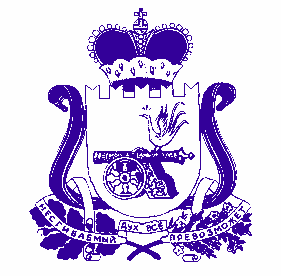  СОВЕТ  ДЕПУТАТОВОЗЕРНЕНСКОГО ГОРОДСКОГО ПОСЕЛЕНИЯДУХОВЩИНСКОГО РАЙОНА СМОЛЕНСКОЙ ОБЛАСТИ                              РЕШЕНИЕот  26 мая  2021   года                                                                             № 18О внесении изменений в Правила землепользования и застройки Озерненского городского поселения Духовщинского района Смоленской                     области, утвержденные решением Совета депутатов Озерненского городского поселения Духовщинского района Смоленской области от 24.05.2010 года № 29В целях приведения Правил землепользования и застройки Озерненского городского поселения Духовщинского района Смоленской области в соответствие с Федеральным законодательством, в соответствии с частью 12 статьи 34 Федерального закон от 23.06.2014 N 171-ФЗ "О внесении изменений в Земельный кодекс Российской Федерации и отдельные законодательные акты Российской Федерации", приказом Федеральной службы государственной регистрации, кадастра и картографии от 10.11.2020 № П/0412 "Об утверждении классификатора видов разрешенного использования земельных участков", заслушав решение постоянной комиссии по вопросам ЖКХ, благоустройству и экологии, Совет депутатов Озерненского городского поселения Духовщинского района Смоленской области         РЕШИЛ:1. Внести в Правила землепользования и застройки Озерненского   городского поселения Духовщинского района Смоленской области, утвержденные решением Совета депутатов Озерненского городского поселения Духовщинского района Смоленской области от 24.05.2010 года № 29 (с внес. изм. от 13.03.2013 г. № 04, от 10.10.2017 г. № 34, от 08.08.2019 г. №26), следующие изменения:1.1. В ст. 41.1.  Градостроительные регламенты. Жилая зона Ж-1 таблицу 2 изложить в новой редакции:Таблица 2__1.2. В ст. 41.2.  Градостроительные регламенты. Жилая зона Ж-2 таблицу 3 изложить в новой редакции:                                                                                                                                                         Таблица 31.3. В ст. 41.3.  Градостроительные регламенты. Жилая зона Ж-3 таблицу 4 изложить в новой редакции:                                                                                                                                                       Таблица 4_   1.4. В ст. 41.4.  Градостроительные регламенты. Жилая зона Ж-4 таблицу 5 изложить в новой редакции                                                                                                                                                        Таблица 51.5. В ст. 41.5.  Градостроительные регламенты. Жилая зона Ж-5 таблицу 6 изложить в новой редакции:Таблица 61.6. В ст. 42.1.  Градостроительные регламенты. Общественно-деловая зона ОД1 таблицу 7 изложить в новой редакции:Таблица 71.7.  В ст. 42.2.  Градостроительные регламенты. Общественно-деловая зона ОД2 таблицу 8 изложить в новой редакции:Таблица 81.8. В ст. 42.3.  Градостроительные регламенты. Общественно-деловая зона ОД3 таблицу 9 изложить в новой редакции:                                                                                                                                                                          Таблица 91.9.  В ст. 42.4.  Градостроительные регламенты. Общественно-деловая зона ОД4 таблицу 10 изложить в новой редакции:         Таблица 101.10. В ст. 43.1.  Градостроительные регламенты. Рекреационная зона Р1, таблицу 11 изложить в новой редакции:                                                                                                                                         Таблица 11 В ст. 43.2.  Градостроительные регламенты. Рекреационная зона Р2, таблицу 12 изложить в новой редакции:   Таблица 121.12. В ст. 43.3.  Градостроительные регламенты. Рекреационная зона Р3, таблицу 13 изложить в новой редакции:   Таблица 131.13. В ст. 43.4.  Градостроительные регламенты. Рекреационная зона Р4, таблицу 14 изложить в новой редакции:                                                                                                                                                                    Таблица 141.14. В ст. 44.1. Градостроительные регламенты. Производственные зоны П1, таблицу 15 изложить в новой редакции:                                                                                                                                                       Таблица 151.15. В ст. 44.2. Градостроительные регламенты. Производственные зоны П2, таблицу 16 изложить в новой редакции:                                                                                                                                                       Таблица 161.16. В ст. 44.3. Градостроительные регламенты. Производственные зоны П3, таблицу 17 изложить в новой редакции:                                                                                                                                                        Таблица 171.17. В ст. 44.4.    Градостроительные регламенты. Территориальная зона ПС, таблицу 18 изложить в новой редакции:Таблица 181.18. В ст. 45.1.  Градостроительные регламенты. Территориальная зона ИТ1, таблицу 19 изложить в новой редакции:Таблица 191.19. В ст. 45.2.  Градостроительные регламенты. Территориальная зона ИТ2, таблицу 20 изложить в новой редакции:Таблица 201.20. В ст. 45.2.  Градостроительные регламенты. Территориальная зона ИТ3, таблицу 21 изложить в новой редакции:                                                                                                                                                  Таблица 211.21.  В ст. 45.3.  Градостроительные регламенты. Территориальная зона ИТ4, таблицу 22 изложить в новой редакции:Таблица 221.22. В ст. 46.1.  Градостроительные регламенты. Территориальная зона ООТ1, таблицу 23 изложить в новой редакции:                                                                                                                                                                   Таблица 231.23. В ст. 47.1.   Градостроительные регламенты. Территориальная зона СХ1, таблицу 24 изложить в новой редакции:Таблица 241.24. В ст. 48.1. Градостроительные регламенты территориальной зоны С1, таблицу 25 изложить в новой редакции:                                                                                                                       Таблица 251.25. В ст. 48.2. Градостроительные регламенты территориальной зоны С2, таблицу 26 изложить в новой редакции:                                                                                                                       Таблица 261.26. В ст. 48.3. Градостроительные регламенты территориальной зоны С4, таблицу 27 изложить в новой редакции:                                                                                                                                                                   Таблица 272.Опубликовать настоящее решение в муниципальном вестнике «Озерненские вести»  и разместить на официальном сайте Администрации Озерненского городского поселения  в информационно-телекоммуникационной сети «Интернет» (http://ozerniy.admin-smolensk.ru//) в разделе «Совет депутатов» подраздел «Нормативно-правовые документы».Председатель Совета депутатов                         Глава муниципального образованияОзерненского городского поселения                 Озерненского городского поселенияДуховщинского района                                       Духовщинского районаСмоленской области                                            Смоленской области                       А.Е. Ильющенков                                                                   О.В.Тихонова     Отношение к главной функцииОсновные виды№№ пп1.1Виды разрешенного использования территорииДля индивидуального жилищного строительства Параметры застройки1. Размеры земельных участков:минимальная площадь участков – ;максимальная площадь участков – .2. Коэффициент использования территории - не более 0.67. 3. Этажность – не более 3 этажей4. Отступ:а) от жилого дома до красной линии при новом строительстве: - не менее  со стороны улиц;- не мене  со стороны проездов;в районе существующей застройки – в соответствии со сложившейся ситуацией.б) от хозяйственных построек до красной линии улиц и проездов – не менее .5. Минимальное расстояние от границ соседнего участка до:-жилого дома – ;-хозяйственных и прочих строений – ;-открытой автостоянки – ;-отдельно стоящего гаража – ;6. Минимальное расстояние:а)  от окон жилых помещений:- до соседнего жилого дома и хозяйственных строений на соседнем участке – ; по противопожарным нормам в зависимости от огнестойкости зданий и сооружений от  до ;- до душа, бани и сауны – ;- до построек с содержанием мелкого скота и птицы, уборной, душа, бани и сауны - ;б) от колодца до уборной и компостного устройства – ;в) от погреба до компостного устройства и постройки для содержания мелкого скота и птицы – .Указанные расстояния должны соблюдаться как между постройками на одном участке, так и между постройками, расположенными на смежных участках. 7. Минимальное расстояние от границ соседнего участка:- до построек для содержания скота и птицы не менее  ;- до стволов высокорослых деревьев – ;- до стволов среднерослых деревьев – ;- до кустарников – .8. Максимальная высота ограждения со стороны улиц – .Ограждение должно быть прозрачным и выдержанным в едином стиле.Максимальная высота ограждения между соседними участками – .Ограждение между соседними участками должно быть сетчатым или решетчатым, не должно затенять соседний участок.9. Расстояние между жилыми домами при новом строительстве – в соответствии с нормами противопожарной безопасности, инсоляции и освещенности.10. При новом строительстве допускается блокировка жилых домов и хозяйственных строений на смежных соседних участках по взаимному согласию владельцев с учетом противопожарных требований.2.3.. Малоэтажная многоквартирная жилая застройка1. Размеры участков:  минимальная площадь - 300 кв.м. (для одного дома); максимальная площадь - 1500 кв.м.                  ( для одного дома)2. Коэффициент использования территории:- 1-2-х квартирного, 1-2-х этажного блокированного жилого дома - не более 0.8-1.6;- многоквартирного блокированного жилого дома – не более 0.8.3. Отступ линии застройки от красной линии: а) при новом строительстве: - не менее  со стороны улиц;- не мене  со стороны проездов;б) в районе существующей застройки – в соответствии со сложившейся ситуацией.4 Максимальная высота ограждения между соседними приквартирными участками – не более 5. Ограждение между соседними приквартирными  участками  должно быть прозрачным.Ограждение со стороны улиц, проездов должно быть выполнено в едином стиле.2.3.. Блокированная жилая застройка1. Размеры участков:  минимальная площадь - 300 кв.м. (для одного дома); максимальная площадь - 1500 кв.м.                  ( для одного дома)2. Коэффициент использования территории:- 1-2-х квартирного, 1-2-х этажного блокированного жилого дома - не более 0.8-1.6;- многоквартирного блокированного жилого дома – не более 0.8.3. Отступ линии застройки от красной линии: а) при новом строительстве: - не менее  со стороны улиц;- не мене  со стороны проездов;б) в районе существующей застройки – в соответствии со сложившейся ситуацией.4 Максимальная высота ограждения между соседними приквартирными участками – не более 5. Ограждение между соседними приквартирными  участками  должно быть прозрачным.Ограждение со стороны улиц, проездов должно быть выполнено в едином стиле.4.Общественное использование объектов капитального строительства1. Этажность -  не более 3-х этажей2. Высота зданий - не более 3. Процент застройки устанавливается проектной документацией4. Отступ застройки от красной линии:а) в районах   существующей застройки -  в соответствии со сложившейся  линией застройки; б) в районах новой застройки: - зданий общеобразовательных учреждений и детских дошкольных учреждений от красной линии – ;- иных зданий – не менее  .5. Размер земельного участка на одно место:- детские дошкольные учреждения:отдельно  стоящие – 30- (в зависимости от вместимости), пристроенные – ;- общеобразовательные учреждения – 17-;- магазины:отдельно стоящие – не более ;встроенно-пристроенные – общей площадью не более  .6. Поликлиники – общей площадью не более .7.Минимальная / максимальная площадь земельных участков- площадь не устанавливается. 5.Образование и просвещение1. Этажность -  не более 3-х этажей2. Высота зданий - не более 3. Процент застройки устанавливается проектной документацией4. Отступ застройки от красной линии:а) в районах   существующей застройки -  в соответствии со сложившейся  линией застройки; б) в районах новой застройки: - зданий общеобразовательных учреждений и детских дошкольных учреждений от красной линии – ;- иных зданий – не менее  .5. Размер земельного участка на одно место:- детские дошкольные учреждения:отдельно  стоящие – 30- (в зависимости от вместимости), пристроенные – ;- общеобразовательные учреждения – 17-;- магазины:отдельно стоящие – не более ;встроенно-пристроенные – общей площадью не более  .6. Поликлиники – общей площадью не более .7.Минимальная / максимальная площадь земельных участков- площадь не устанавливается. 6.Дошкольное, начальное и среднее общее образование1. Этажность -  не более 3-х этажей2. Высота зданий - не более 3. Процент застройки устанавливается проектной документацией4. Отступ застройки от красной линии:а) в районах   существующей застройки -  в соответствии со сложившейся  линией застройки; б) в районах новой застройки: - зданий общеобразовательных учреждений и детских дошкольных учреждений от красной линии – ;- иных зданий – не менее  .5. Размер земельного участка на одно место:- детские дошкольные учреждения:отдельно  стоящие – 30- (в зависимости от вместимости), пристроенные – ;- общеобразовательные учреждения – 17-;- магазины:отдельно стоящие – не более ;встроенно-пристроенные – общей площадью не более  .6. Поликлиники – общей площадью не более .7.Минимальная / максимальная площадь земельных участков- площадь не устанавливается. 7.Бытовое обслуживание1. Этажность -  не более 3-х этажей2. Высота зданий - не более 3. Процент застройки устанавливается проектной документацией4. Отступ застройки от красной линии:а) в районах   существующей застройки -  в соответствии со сложившейся  линией застройки; б) в районах новой застройки: - зданий общеобразовательных учреждений и детских дошкольных учреждений от красной линии – ;- иных зданий – не менее  .5. Размер земельного участка на одно место:- детские дошкольные учреждения:отдельно  стоящие – 30- (в зависимости от вместимости), пристроенные – ;- общеобразовательные учреждения – 17-;- магазины:отдельно стоящие – не более ;встроенно-пристроенные – общей площадью не более  .6. Поликлиники – общей площадью не более .7.Минимальная / максимальная площадь земельных участков- площадь не устанавливается. 8.Здравоохранение1. Этажность -  не более 3-х этажей2. Высота зданий - не более 3. Процент застройки устанавливается проектной документацией4. Отступ застройки от красной линии:а) в районах   существующей застройки -  в соответствии со сложившейся  линией застройки; б) в районах новой застройки: - зданий общеобразовательных учреждений и детских дошкольных учреждений от красной линии – ;- иных зданий – не менее  .5. Размер земельного участка на одно место:- детские дошкольные учреждения:отдельно  стоящие – 30- (в зависимости от вместимости), пристроенные – ;- общеобразовательные учреждения – 17-;- магазины:отдельно стоящие – не более ;встроенно-пристроенные – общей площадью не более  .6. Поликлиники – общей площадью не более .7.Минимальная / максимальная площадь земельных участков- площадь не устанавливается. 9.Ветеринарное обслуживание1. Этажность -  не более 3-х этажей2. Высота зданий - не более 3. Процент застройки устанавливается проектной документацией4. Отступ застройки от красной линии:а) в районах   существующей застройки -  в соответствии со сложившейся  линией застройки; б) в районах новой застройки: - зданий общеобразовательных учреждений и детских дошкольных учреждений от красной линии – ;- иных зданий – не менее  .5. Размер земельного участка на одно место:- детские дошкольные учреждения:отдельно  стоящие – 30- (в зависимости от вместимости), пристроенные – ;- общеобразовательные учреждения – 17-;- магазины:отдельно стоящие – не более ;встроенно-пристроенные – общей площадью не более  .6. Поликлиники – общей площадью не более .7.Минимальная / максимальная площадь земельных участков- площадь не устанавливается. 10.Магазины1. Этажность -  не более 3-х этажей2. Высота зданий - не более 3. Процент застройки устанавливается проектной документацией4. Отступ застройки от красной линии:а) в районах   существующей застройки -  в соответствии со сложившейся  линией застройки; б) в районах новой застройки: - зданий общеобразовательных учреждений и детских дошкольных учреждений от красной линии – ;- иных зданий – не менее  .5. Размер земельного участка на одно место:- детские дошкольные учреждения:отдельно  стоящие – 30- (в зависимости от вместимости), пристроенные – ;- общеобразовательные учреждения – 17-;- магазины:отдельно стоящие – не более ;встроенно-пристроенные – общей площадью не более  .6. Поликлиники – общей площадью не более .7.Минимальная / максимальная площадь земельных участков- площадь не устанавливается. 11Коммунальное обслуживание1. Этажность -  не более 3-х этажей2. Высота зданий - не более 3. Процент застройки устанавливается проектной документацией4. Отступ застройки от красной линии:а) в районах   существующей застройки -  в соответствии со сложившейся  линией застройки; б) в районах новой застройки: - зданий общеобразовательных учреждений и детских дошкольных учреждений от красной линии – ;- иных зданий – не менее  .5. Размер земельного участка на одно место:- детские дошкольные учреждения:отдельно  стоящие – 30- (в зависимости от вместимости), пристроенные – ;- общеобразовательные учреждения – 17-;- магазины:отдельно стоящие – не более ;встроенно-пристроенные – общей площадью не более  .6. Поликлиники – общей площадью не более .7.Минимальная / максимальная площадь земельных участков- площадь не устанавливается. 12.Предоставление коммунальных услуг1. Этажность -  не более 3-х этажей2. Высота зданий - не более 3. Процент застройки устанавливается проектной документацией4. Отступ застройки от красной линии:а) в районах   существующей застройки -  в соответствии со сложившейся  линией застройки; б) в районах новой застройки: - зданий общеобразовательных учреждений и детских дошкольных учреждений от красной линии – ;- иных зданий – не менее  .5. Размер земельного участка на одно место:- детские дошкольные учреждения:отдельно  стоящие – 30- (в зависимости от вместимости), пристроенные – ;- общеобразовательные учреждения – 17-;- магазины:отдельно стоящие – не более ;встроенно-пристроенные – общей площадью не более  .6. Поликлиники – общей площадью не более .7.Минимальная / максимальная площадь земельных участков- площадь не устанавливается. 13.Для ведения личного подсобного хозяйства (приусадебный земельный участок)– размещения жилого дома, не предназначенного для раздела на квартиры (дома, пригодные для постоянного проживания и высотой не выше трех надземных этажей);– производства сельскохозяйственной продукции;– размещения гаража и иных вспомогательных сооружений;– содержания сельскохозяйственных животных.1. Размеры земельных участков:– минимальная площадь участков – 600 кв.м.;– максимальная площадь участков – 3000 кв.м.2. Коэффициент использования территории – не более 0,4.3. Этажность – не более 3 этажей.4. Отступ линии застройки от красной линии:а) при новом строительстве:– не менее  со стороны улиц;– не мене  со стороны проездов;б) в районе существующей застройки – в соответствии со сложившейся ситуацией.От хозяйственных построек до красной линии улиц и проездов – не менее .5. Минимальное расстояние от границ соседнего участка до:– жилого дома – ;– постройки для содержания скота и птицы – ;– других построек (бани, автостоянки и др.) – ;– дворовых туалетов, помойных ям, выгребов, септиков – ;– до стволов высокорослых деревьев – ;– до стволов среднерослых деревьев – ;– до кустарников – .Расстояние от туалета до стен соседнего дома – не менее , до источника водоснабжения (колодца) – не менее .13.Для ведения личного подсобного хозяйства (приусадебный земельный участок)6. Максимальная высота ограждения со стороны улиц – не более , степень светопрозрачности – от 0 до 100% по всей высоте. Ограждения должны быть выдержанны в едином стиле.7. На границе с соседним земельным участком ограждения должны обеспечивать минимальное затемнение территории соседнего участка. Максимально допустимая высота ограждений – не более , степень светопрозрачности – от 50 до 100% по всей высоте.Вспомогательные1.Хранение автотранспортаМинимальная / максимальная площадь земельных участков- не подлежит установлению. Вместимость гаражей:на индивидуальный участок – на 2 транспортных средства;на приквартирный участок – на 1 транспортное средствоВспомогательные2.ЖивотноводствоВспомогательные3.РастениеводствоВспомогательные4.ПитомникиВспомогательные5.Обеспечение сельскохозяйственного производстваВспомогательные6.Благоустройство территорииВспомогательные7.Служебные гаражиВспомогательные8.Земельные участки (территории) общего пользованияВместимость не более  10 машино-мест. Минимальное расстояние:- от жилых домов и общественных зданий – ;- детских,  общеобразовательных  учреждений,  лечебных, спортивных сооружений и мест отдыха – .Площадки для сбора мусора - из расчета 1 контейнер на 10-15 семей.Расстояние до границ участков жилых домов не менее 20 м, но не более 100 м, детских учреждений, площадок отдыха – не менее 25 м.  Вспомогательные9.Площадки для занятий спортомМинимальное расстояние от жилых и общественных зданий в зависимости от шумовых характеристик от 10 до .Вспомогательные10.Оборудованные площадки для занятий спортомУсловно разрешенные1.Культурное развитиеМинимальная / максимальная площадь земельных участков- не подлежит установлению. Условно разрешенные2.Гостиничное обслуживаниеУсловно разрешенные3.Банковская и страховая деятельностьУсловно разрешенные4.Магазины Условно разрешенные5.Обеспечение занятий спортом в помещенияхУсловно разрешенные6.Стационарное медицинское обслуживаниеУсловно разрешенные7.Общественное питаниеВместимостью не более 16 посадочных местУсловно разрешенные8.Автомобильные мойкиУсловно разрешенные9.Историко-культурная деятельностьУсловно разрешенные10. Складские площадкиКласс  санитарной вредности - не выше V    Отношение к главной функции№№ ппВиды  разрешенного использования территорииПараметры  застройкиОсновные виды1.Малоэтажная многоквартирная жилая застройка1.Минимальная / максимальная площадь земельных участков - не подлежит установлению. Коэффициент использования территории-  не более 0,94                    
2. Отступ от красной линии в районах   существующей застройки -  в соответствии со сложившейся  линией застройки,в районах новой застройки - от .
3. Расстояния между жилыми зданиями, а  также  между жилыми,  общественными  и производственными  определяются  исходя из требований  противопожарной       
безопасности, инсоляции и санитарной    защиты в соответствии с действующими  нормами  и правилами.               
4. Требования  к   высоте строений,  оформлению фасадов, ограждений, обращенных   на    улицу,  должны    соответствовать характеру   формирующейся среды, типу  застройки  и условиям   размещения   в городе, что  определяется утвержденной  градостроительной  документацией5. Минимально допустимое расстояние от окон жилых домов  и общественных зданий до:-детских площадок – ;-площадок для отдыха взрослых – ;-спортивных площадок в зависимости от шумовых характеристик – 10-;-хозяйственных площадок – ;-площадок для выгула собак6. Расстояние от  площадок для сбора мусора до жилых домов не менее , но не более , до детских учреждений, спортивных площадок и площадок отдыха не менее .Основные виды2.Блокированная жилая застройка1.Минимальная / максимальная площадь земельных участков - не подлежит установлению. Коэффициент использования территории-  не более 0,94                    
2. Отступ от красной линии в районах   существующей застройки -  в соответствии со сложившейся  линией застройки,в районах новой застройки - от .
3. Расстояния между жилыми зданиями, а  также  между жилыми,  общественными  и производственными  определяются  исходя из требований  противопожарной       
безопасности, инсоляции и санитарной    защиты в соответствии с действующими  нормами  и правилами.               
4. Требования  к   высоте строений,  оформлению фасадов, ограждений, обращенных   на    улицу,  должны    соответствовать характеру   формирующейся среды, типу  застройки  и условиям   размещения   в городе, что  определяется утвержденной  градостроительной  документацией5. Минимально допустимое расстояние от окон жилых домов  и общественных зданий до:-детских площадок – ;-площадок для отдыха взрослых – ;-спортивных площадок в зависимости от шумовых характеристик – 10-;-хозяйственных площадок – ;-площадок для выгула собак6. Расстояние от  площадок для сбора мусора до жилых домов не менее , но не более , до детских учреждений, спортивных площадок и площадок отдыха не менее .3.Государственное управление1. Этажность -  не более 3-х этажей.2. Высота зданий - не более .3. Процент застройки устанавливается проектной документацией.4. Отступ от красной линии:а) в районах   существующей застройки -  в соответствии со сложившейся  линией застройки; б) в районах новой застройки:- общеобразовательных учреждений и детских дошкольных учреждений - ;- иных зданий  - не менее .5. Расстояние между жилыми зданиями, а также между общественными жилыми зданиями определяется исходя из требований противопожарной безопасности, инсоляции и санитарной защиты.6. Размер земельного участка на одно место:детские дошкольные учреждения:-отдельно  стоящие – 30- (в зависимости от вместимости),пристроенные – ;общеобразовательные учреждения – 17-;магазины:-отдельно стоящие – не более ;-встроенно-пристроенные – общей площадью не более ;поликлиники – общей площадью не более .
7. В первом, втором и цокольном этажах жилых зданий допускается при  условии выполнения требований санитарно-гигиенических и противопожарных   норм и правил размещение объектов общественного назначения, в том числе:- магазинов розничной торговли; - общественного питания, бытового обслуживания;- отделений связи площадью не более 700 кв.м;- сбербанков;- женских консультаций;- раздаточных кухонь молочных кухонь; - юридических консультаций и нотариальных контор,   загсов;- филиалов библиотек, выставочных залов;- контор жилищно-эксплуатационных организаций;- для физкультурно-оздоровительных занятий общей площадью до , культурно-массовой работы с населением;- для кратковременного пребывания детей дошкольного возраста (кроме цокольных этажей). 8.Оформление фасадов и ограждений со стороны улиц должны соответствовать характеру  и типу застройки поселка, что определяется утвержденной градостроительной документацией.4.Образование и просвещение1. Этажность -  не более 3-х этажей.2. Высота зданий - не более .3. Процент застройки устанавливается проектной документацией.4. Отступ от красной линии:а) в районах   существующей застройки -  в соответствии со сложившейся  линией застройки; б) в районах новой застройки:- общеобразовательных учреждений и детских дошкольных учреждений - ;- иных зданий  - не менее .5. Расстояние между жилыми зданиями, а также между общественными жилыми зданиями определяется исходя из требований противопожарной безопасности, инсоляции и санитарной защиты.6. Размер земельного участка на одно место:детские дошкольные учреждения:-отдельно  стоящие – 30- (в зависимости от вместимости),пристроенные – ;общеобразовательные учреждения – 17-;магазины:-отдельно стоящие – не более ;-встроенно-пристроенные – общей площадью не более ;поликлиники – общей площадью не более .
7. В первом, втором и цокольном этажах жилых зданий допускается при  условии выполнения требований санитарно-гигиенических и противопожарных   норм и правил размещение объектов общественного назначения, в том числе:- магазинов розничной торговли; - общественного питания, бытового обслуживания;- отделений связи площадью не более 700 кв.м;- сбербанков;- женских консультаций;- раздаточных кухонь молочных кухонь; - юридических консультаций и нотариальных контор,   загсов;- филиалов библиотек, выставочных залов;- контор жилищно-эксплуатационных организаций;- для физкультурно-оздоровительных занятий общей площадью до , культурно-массовой работы с населением;- для кратковременного пребывания детей дошкольного возраста (кроме цокольных этажей). 8.Оформление фасадов и ограждений со стороны улиц должны соответствовать характеру  и типу застройки поселка, что определяется утвержденной градостроительной документацией.5.Дошкольное, начальное и среднее общее образование1. Этажность -  не более 3-х этажей.2. Высота зданий - не более .3. Процент застройки устанавливается проектной документацией.4. Отступ от красной линии:а) в районах   существующей застройки -  в соответствии со сложившейся  линией застройки; б) в районах новой застройки:- общеобразовательных учреждений и детских дошкольных учреждений - ;- иных зданий  - не менее .5. Расстояние между жилыми зданиями, а также между общественными жилыми зданиями определяется исходя из требований противопожарной безопасности, инсоляции и санитарной защиты.6. Размер земельного участка на одно место:детские дошкольные учреждения:-отдельно  стоящие – 30- (в зависимости от вместимости),пристроенные – ;общеобразовательные учреждения – 17-;магазины:-отдельно стоящие – не более ;-встроенно-пристроенные – общей площадью не более ;поликлиники – общей площадью не более .
7. В первом, втором и цокольном этажах жилых зданий допускается при  условии выполнения требований санитарно-гигиенических и противопожарных   норм и правил размещение объектов общественного назначения, в том числе:- магазинов розничной торговли; - общественного питания, бытового обслуживания;- отделений связи площадью не более 700 кв.м;- сбербанков;- женских консультаций;- раздаточных кухонь молочных кухонь; - юридических консультаций и нотариальных контор,   загсов;- филиалов библиотек, выставочных залов;- контор жилищно-эксплуатационных организаций;- для физкультурно-оздоровительных занятий общей площадью до , культурно-массовой работы с населением;- для кратковременного пребывания детей дошкольного возраста (кроме цокольных этажей). 8.Оформление фасадов и ограждений со стороны улиц должны соответствовать характеру  и типу застройки поселка, что определяется утвержденной градостроительной документацией.6.Бытовое обслуживание1. Этажность -  не более 3-х этажей.2. Высота зданий - не более .3. Процент застройки устанавливается проектной документацией.4. Отступ от красной линии:а) в районах   существующей застройки -  в соответствии со сложившейся  линией застройки; б) в районах новой застройки:- общеобразовательных учреждений и детских дошкольных учреждений - ;- иных зданий  - не менее .5. Расстояние между жилыми зданиями, а также между общественными жилыми зданиями определяется исходя из требований противопожарной безопасности, инсоляции и санитарной защиты.6. Размер земельного участка на одно место:детские дошкольные учреждения:-отдельно  стоящие – 30- (в зависимости от вместимости),пристроенные – ;общеобразовательные учреждения – 17-;магазины:-отдельно стоящие – не более ;-встроенно-пристроенные – общей площадью не более ;поликлиники – общей площадью не более .
7. В первом, втором и цокольном этажах жилых зданий допускается при  условии выполнения требований санитарно-гигиенических и противопожарных   норм и правил размещение объектов общественного назначения, в том числе:- магазинов розничной торговли; - общественного питания, бытового обслуживания;- отделений связи площадью не более 700 кв.м;- сбербанков;- женских консультаций;- раздаточных кухонь молочных кухонь; - юридических консультаций и нотариальных контор,   загсов;- филиалов библиотек, выставочных залов;- контор жилищно-эксплуатационных организаций;- для физкультурно-оздоровительных занятий общей площадью до , культурно-массовой работы с населением;- для кратковременного пребывания детей дошкольного возраста (кроме цокольных этажей). 8.Оформление фасадов и ограждений со стороны улиц должны соответствовать характеру  и типу застройки поселка, что определяется утвержденной градостроительной документацией.7.Здравоохранение1. Этажность -  не более 3-х этажей.2. Высота зданий - не более .3. Процент застройки устанавливается проектной документацией.4. Отступ от красной линии:а) в районах   существующей застройки -  в соответствии со сложившейся  линией застройки; б) в районах новой застройки:- общеобразовательных учреждений и детских дошкольных учреждений - ;- иных зданий  - не менее .5. Расстояние между жилыми зданиями, а также между общественными жилыми зданиями определяется исходя из требований противопожарной безопасности, инсоляции и санитарной защиты.6. Размер земельного участка на одно место:детские дошкольные учреждения:-отдельно  стоящие – 30- (в зависимости от вместимости),пристроенные – ;общеобразовательные учреждения – 17-;магазины:-отдельно стоящие – не более ;-встроенно-пристроенные – общей площадью не более ;поликлиники – общей площадью не более .
7. В первом, втором и цокольном этажах жилых зданий допускается при  условии выполнения требований санитарно-гигиенических и противопожарных   норм и правил размещение объектов общественного назначения, в том числе:- магазинов розничной торговли; - общественного питания, бытового обслуживания;- отделений связи площадью не более 700 кв.м;- сбербанков;- женских консультаций;- раздаточных кухонь молочных кухонь; - юридических консультаций и нотариальных контор,   загсов;- филиалов библиотек, выставочных залов;- контор жилищно-эксплуатационных организаций;- для физкультурно-оздоровительных занятий общей площадью до , культурно-массовой работы с населением;- для кратковременного пребывания детей дошкольного возраста (кроме цокольных этажей). 8.Оформление фасадов и ограждений со стороны улиц должны соответствовать характеру  и типу застройки поселка, что определяется утвержденной градостроительной документацией.8.Ветеринарное обслуживание1. Этажность -  не более 3-х этажей.2. Высота зданий - не более .3. Процент застройки устанавливается проектной документацией.4. Отступ от красной линии:а) в районах   существующей застройки -  в соответствии со сложившейся  линией застройки; б) в районах новой застройки:- общеобразовательных учреждений и детских дошкольных учреждений - ;- иных зданий  - не менее .5. Расстояние между жилыми зданиями, а также между общественными жилыми зданиями определяется исходя из требований противопожарной безопасности, инсоляции и санитарной защиты.6. Размер земельного участка на одно место:детские дошкольные учреждения:-отдельно  стоящие – 30- (в зависимости от вместимости),пристроенные – ;общеобразовательные учреждения – 17-;магазины:-отдельно стоящие – не более ;-встроенно-пристроенные – общей площадью не более ;поликлиники – общей площадью не более .
7. В первом, втором и цокольном этажах жилых зданий допускается при  условии выполнения требований санитарно-гигиенических и противопожарных   норм и правил размещение объектов общественного назначения, в том числе:- магазинов розничной торговли; - общественного питания, бытового обслуживания;- отделений связи площадью не более 700 кв.м;- сбербанков;- женских консультаций;- раздаточных кухонь молочных кухонь; - юридических консультаций и нотариальных контор,   загсов;- филиалов библиотек, выставочных залов;- контор жилищно-эксплуатационных организаций;- для физкультурно-оздоровительных занятий общей площадью до , культурно-массовой работы с населением;- для кратковременного пребывания детей дошкольного возраста (кроме цокольных этажей). 8.Оформление фасадов и ограждений со стороны улиц должны соответствовать характеру  и типу застройки поселка, что определяется утвержденной градостроительной документацией.9.Магазины1. Этажность -  не более 3-х этажей.2. Высота зданий - не более .3. Процент застройки устанавливается проектной документацией.4. Отступ от красной линии:а) в районах   существующей застройки -  в соответствии со сложившейся  линией застройки; б) в районах новой застройки:- общеобразовательных учреждений и детских дошкольных учреждений - ;- иных зданий  - не менее .5. Расстояние между жилыми зданиями, а также между общественными жилыми зданиями определяется исходя из требований противопожарной безопасности, инсоляции и санитарной защиты.6. Размер земельного участка на одно место:детские дошкольные учреждения:-отдельно  стоящие – 30- (в зависимости от вместимости),пристроенные – ;общеобразовательные учреждения – 17-;магазины:-отдельно стоящие – не более ;-встроенно-пристроенные – общей площадью не более ;поликлиники – общей площадью не более .
7. В первом, втором и цокольном этажах жилых зданий допускается при  условии выполнения требований санитарно-гигиенических и противопожарных   норм и правил размещение объектов общественного назначения, в том числе:- магазинов розничной торговли; - общественного питания, бытового обслуживания;- отделений связи площадью не более 700 кв.м;- сбербанков;- женских консультаций;- раздаточных кухонь молочных кухонь; - юридических консультаций и нотариальных контор,   загсов;- филиалов библиотек, выставочных залов;- контор жилищно-эксплуатационных организаций;- для физкультурно-оздоровительных занятий общей площадью до , культурно-массовой работы с населением;- для кратковременного пребывания детей дошкольного возраста (кроме цокольных этажей). 8.Оформление фасадов и ограждений со стороны улиц должны соответствовать характеру  и типу застройки поселка, что определяется утвержденной градостроительной документацией.10.Предоставление коммунальных услуг1. Этажность -  не более 3-х этажей.2. Высота зданий - не более .3. Процент застройки устанавливается проектной документацией.4. Отступ от красной линии:а) в районах   существующей застройки -  в соответствии со сложившейся  линией застройки; б) в районах новой застройки:- общеобразовательных учреждений и детских дошкольных учреждений - ;- иных зданий  - не менее .5. Расстояние между жилыми зданиями, а также между общественными жилыми зданиями определяется исходя из требований противопожарной безопасности, инсоляции и санитарной защиты.6. Размер земельного участка на одно место:детские дошкольные учреждения:-отдельно  стоящие – 30- (в зависимости от вместимости),пристроенные – ;общеобразовательные учреждения – 17-;магазины:-отдельно стоящие – не более ;-встроенно-пристроенные – общей площадью не более ;поликлиники – общей площадью не более .
7. В первом, втором и цокольном этажах жилых зданий допускается при  условии выполнения требований санитарно-гигиенических и противопожарных   норм и правил размещение объектов общественного назначения, в том числе:- магазинов розничной торговли; - общественного питания, бытового обслуживания;- отделений связи площадью не более 700 кв.м;- сбербанков;- женских консультаций;- раздаточных кухонь молочных кухонь; - юридических консультаций и нотариальных контор,   загсов;- филиалов библиотек, выставочных залов;- контор жилищно-эксплуатационных организаций;- для физкультурно-оздоровительных занятий общей площадью до , культурно-массовой работы с населением;- для кратковременного пребывания детей дошкольного возраста (кроме цокольных этажей). 8.Оформление фасадов и ограждений со стороны улиц должны соответствовать характеру  и типу застройки поселка, что определяется утвержденной градостроительной документацией.Предоставление коммунальных услуг1. Этажность -  не более 3-х этажей.2. Высота зданий - не более .3. Процент застройки устанавливается проектной документацией.4. Отступ от красной линии:а) в районах   существующей застройки -  в соответствии со сложившейся  линией застройки; б) в районах новой застройки:- общеобразовательных учреждений и детских дошкольных учреждений - ;- иных зданий  - не менее .5. Расстояние между жилыми зданиями, а также между общественными жилыми зданиями определяется исходя из требований противопожарной безопасности, инсоляции и санитарной защиты.6. Размер земельного участка на одно место:детские дошкольные учреждения:-отдельно  стоящие – 30- (в зависимости от вместимости),пристроенные – ;общеобразовательные учреждения – 17-;магазины:-отдельно стоящие – не более ;-встроенно-пристроенные – общей площадью не более ;поликлиники – общей площадью не более .
7. В первом, втором и цокольном этажах жилых зданий допускается при  условии выполнения требований санитарно-гигиенических и противопожарных   норм и правил размещение объектов общественного назначения, в том числе:- магазинов розничной торговли; - общественного питания, бытового обслуживания;- отделений связи площадью не более 700 кв.м;- сбербанков;- женских консультаций;- раздаточных кухонь молочных кухонь; - юридических консультаций и нотариальных контор,   загсов;- филиалов библиотек, выставочных залов;- контор жилищно-эксплуатационных организаций;- для физкультурно-оздоровительных занятий общей площадью до , культурно-массовой работы с населением;- для кратковременного пребывания детей дошкольного возраста (кроме цокольных этажей). 8.Оформление фасадов и ограждений со стороны улиц должны соответствовать характеру  и типу застройки поселка, что определяется утвержденной градостроительной документацией.Вспомогательные 1.Хранение автотранспорта1. Не более, чем одно место парковки на  одну квартиру.2. Площадь застройки и земельных участков отдельно стоящих автостоянок для хранения легковых автомобилей на одно машино-место для:одноэтажных - ;2-х этажных ;3-х этажных - ;4-х этажных – ;5-и этажных – .Площадь застройки и земельных участков для подземных стоянок на одно машино-место – .Вспомогательные2.Площадки для занятий спортом1. Минимально допустимое расстояние от окон жилых домов  и общественных зданий до:-детских площадок – ;-площадок для отдыха взрослых – ;-спортивных площадок в зависимости от шумовых характеристик – 10-;-хозяйственных площадок – ;-площадок для выгула собак – .2. Удельный размер площадок на 1 жителя:- для игр дошкольного и младшего школьного возраста – ;- для отдыха взрослых – ;- для занятий физкультурой – ;- для хозяйственных целей и выгула собак – ;- для стоянки автомобилей – .Вспомогательные3.Коммунальное обслуживаниеВспомогательные4.Благоустройство территорииВспомогательные5.Служебные гаражиВспомогательные6.Земельные участки (территории) общего пользованияВместимостью не более 20 машино-мест на расстоянии: - не менее  от жилых зданий;  - не менее   от общественных зданий;- не менее  от детских, лечебных, спортивных учреждений и площадок.Расстояние от  площадок для сбора мусора до жилых домов не менее , но не более , до детских учреждений, спортивных площадок и площадок отдыха – не менее .Вспомогательные7.Площадки для занятий спортомМинимальное расстояние от жилых и общественных зданий в зависимости от шумовых характеристик от 10 до .Вспомогательные8.Оборудованные площадки для занятий спортомУсловно разрешенные1.Культурное развитиеУсловно разрешенные2.Гостиничное обслуживаниеУсловно разрешенные3.Банковская и страховая деятельностьУсловно разрешенные4.Обеспечение занятий спортом в помещенияхУсловно разрешенные5.Стационарное медицинское обслуживаниеУсловно разрешенные6.Общественное питаниеВместимостью не более 16 посадочных местУсловно разрешенные7.Автомобильные мойкиУсловно разрешенные8.Историко-культурная деятельностьУсловно разрешенные9. Складские площадкиКласс  санитарной вредности - не выше V    Отношение к главной функции№ ппВиды  разрешенного использования территорииПараметры  застройки Основные виды1.2.Среднеэтажная жилая застройка1.Площадь земельного участка: минимальные и максимальные размеры участков правилами не установлены и определяются проектами планировки территории.Коэффициент использования территории:в зоне  4-12 этажной застройки:– при уплотнении существующей застройки – 1.04;- при проектировании новой застройки – 1.54.2. Расстояния между  домами внутри  квартала  (группы домов)   принимаются   в соответствии  с   нормами противопожарной  безопасности  и нормами инсоляции.3.  Отступ от красной линии – .4.  Минимально допустимое расстояние от окон жилых домов  и общественных зданий до:-детских площадок – ;-площадок для отдыха взрослых – ;-спортивных площадок в зависимости от шумовых характеристик – 10-;-хозяйственных площадок – ;-площадок для выгула собак – .5. Расстояние от  площадок для сбора мусора до жилых домов не менее , но не более , до детских учреждений, спортивных площадок и площадок отдыха не менее .     Основные виды1.2.1.Площадь земельного участка: минимальные и максимальные размеры участков правилами не установлены и определяются проектами планировки территории.Коэффициент использования территории:в зоне  4-12 этажной застройки:– при уплотнении существующей застройки – 1.04;- при проектировании новой застройки – 1.54.2. Расстояния между  домами внутри  квартала  (группы домов)   принимаются   в соответствии  с   нормами противопожарной  безопасности  и нормами инсоляции.3.  Отступ от красной линии – .4.  Минимально допустимое расстояние от окон жилых домов  и общественных зданий до:-детских площадок – ;-площадок для отдыха взрослых – ;-спортивных площадок в зависимости от шумовых характеристик – 10-;-хозяйственных площадок – ;-площадок для выгула собак – .5. Расстояние от  площадок для сбора мусора до жилых домов не менее , но не более , до детских учреждений, спортивных площадок и площадок отдыха не менее .     Основные виды1.2.Многоэтажная жилая застройка (высотная застройка)1.Площадь земельного участка: минимальные и максимальные размеры участков правилами не установлены и определяются проектами планировки территории.Коэффициент использования территории:в зоне  4-12 этажной застройки:– при уплотнении существующей застройки – 1.04;- при проектировании новой застройки – 1.54.2. Расстояния между  домами внутри  квартала  (группы домов)   принимаются   в соответствии  с   нормами противопожарной  безопасности  и нормами инсоляции.3.  Отступ от красной линии – .4.  Минимально допустимое расстояние от окон жилых домов  и общественных зданий до:-детских площадок – ;-площадок для отдыха взрослых – ;-спортивных площадок в зависимости от шумовых характеристик – 10-;-хозяйственных площадок – ;-площадок для выгула собак – .5. Расстояние от  площадок для сбора мусора до жилых домов не менее , но не более , до детских учреждений, спортивных площадок и площадок отдыха не менее .     Основные виды3.Обслуживание жилой застройки1. Размещать  вдоль   улиц общегородского значения  и магистралей.   2. Предусматривать отдельные входы в помещения делового, культурно-просветительского,  обслуживающего и коммерческого назначения со стороны улицы  при  наличии места  для парковки  автотранспорта по действующим нормам.  3. В первом, втором и цокольном этажах жилых зданий допускается при  условии выполнения требований санитарно-гигиенических и противопожарных   норм и правил размещение объектов общественного назначения, в том числе:- магазинов розничной торговли; - общественного питания, бытового обслуживания;- отделений связи площадью не более 700 кв.м;- сбербанков;- женских консультаций;- раздаточных кухонь молочных кухонь; -юридических консультаций и нотариальных контор,   загсов;- филиалов библиотек, выставочных залов;- контор жилищно-эксплуатационных организаций;- для физкультурно-оздоровительных занятий общей площадью до  , культурно-массовой работы с населением;- для кратковременного пребывания детей дошкольного возраста (кроме цокольных этажей).   Основные виды4.Общественное использование объектов капитального строительства1. Этажность -  от 4-х этажей2. Высота зданий не ограничивается3. Процент застройки устанавливается проектной документацией4. Отступ застройки от красной линии:- в районах   существующей застройки -  в соответствии со сложившейся  линией застройки;- в районах новой застройки:до зданий детских дошкольных учреждений, общеобразовательных школ (стены здания) - от ,до  иных объектов - от . Основные виды5.Образование и просвещение1. Этажность -  от 4-х этажей2. Высота зданий не ограничивается3. Процент застройки устанавливается проектной документацией4. Отступ застройки от красной линии:- в районах   существующей застройки -  в соответствии со сложившейся  линией застройки;- в районах новой застройки:до зданий детских дошкольных учреждений, общеобразовательных школ (стены здания) - от ,до  иных объектов - от . Основные виды6.Дошкольное, начальное и среднее общее образование1. Этажность -  от 4-х этажей2. Высота зданий не ограничивается3. Процент застройки устанавливается проектной документацией4. Отступ застройки от красной линии:- в районах   существующей застройки -  в соответствии со сложившейся  линией застройки;- в районах новой застройки:до зданий детских дошкольных учреждений, общеобразовательных школ (стены здания) - от ,до  иных объектов - от . Основные виды7.Бытовое обслуживание1. Этажность -  от 4-х этажей2. Высота зданий не ограничивается3. Процент застройки устанавливается проектной документацией4. Отступ застройки от красной линии:- в районах   существующей застройки -  в соответствии со сложившейся  линией застройки;- в районах новой застройки:до зданий детских дошкольных учреждений, общеобразовательных школ (стены здания) - от ,до  иных объектов - от . Основные виды8.Здравоохранение1. Этажность -  от 4-х этажей2. Высота зданий не ограничивается3. Процент застройки устанавливается проектной документацией4. Отступ застройки от красной линии:- в районах   существующей застройки -  в соответствии со сложившейся  линией застройки;- в районах новой застройки:до зданий детских дошкольных учреждений, общеобразовательных школ (стены здания) - от ,до  иных объектов - от . Основные виды9.Ветеринарное обслуживание1. Этажность -  от 4-х этажей2. Высота зданий не ограничивается3. Процент застройки устанавливается проектной документацией4. Отступ застройки от красной линии:- в районах   существующей застройки -  в соответствии со сложившейся  линией застройки;- в районах новой застройки:до зданий детских дошкольных учреждений, общеобразовательных школ (стены здания) - от ,до  иных объектов - от . Основные виды10.Магазины 1. Этажность -  от 4-х этажей2. Высота зданий не ограничивается3. Процент застройки устанавливается проектной документацией4. Отступ застройки от красной линии:- в районах   существующей застройки -  в соответствии со сложившейся  линией застройки;- в районах новой застройки:до зданий детских дошкольных учреждений, общеобразовательных школ (стены здания) - от ,до  иных объектов - от . Основные виды11.Коммунальное обслуживание1. Этажность -  от 4-х этажей2. Высота зданий не ограничивается3. Процент застройки устанавливается проектной документацией4. Отступ застройки от красной линии:- в районах   существующей застройки -  в соответствии со сложившейся  линией застройки;- в районах новой застройки:до зданий детских дошкольных учреждений, общеобразовательных школ (стены здания) - от ,до  иных объектов - от . Основные виды12.Предоставление коммунальных услуг Основные виды13.Благоустройство территорииРасстояние до границ участков жилых домов не менее , но не более , детских учреждений, площадок отдыха – не менее    Основные виды14.Спорт15Отдых (рекреация)Вспомогательные1.Хранение автотранспортаВместимость гаражей  – не более 300 машинПлощадь застройки и земельных участков отдельных автостоянок для хранения легковых автомобилей на одно машино-место  для:одноэтажных - ;2-х этажных ;3-х этажных - ;4-х этажных – ;5-и этажных – .Площадь застройки и земельных участков для подземных стоянок на одно Машино-местно – .Вспомогательные2.Административные здания организаций, обеспечивающих предоставление коммунальных услугВспомогательные3.Служебные гаражиНе более 20 машино-местВспомогательные4.Земельные участки (территории) общего пользованияВспомогательные5.Площадки для занятий спортомВспомогательные6.Оборудованные площадки для занятий спортомВспомогательные7.Религиозное использованиеУсловно разрешенные1.Культурное развитиеУсловно разрешенные2.Гостиничное обслуживаниеУсловно разрешенные3.Банковская и страховая деятельностьУсловно разрешенные4.Стационарное медицинское обслуживаниеУсловно разрешенные5.РынкиВ зданиях – полезной площадью не более На отдельных участках – не более Условно разрешенные6.Обеспечение занятий спортом в помещенияхУсловно разрешенные7.Общественное питаниеУсловно разрешенные8.Автомобильные мойкиУсловно разрешенные9.Историко-культурная деятельностьУсловно разрешенные10. Складские площадкиКласс  санитарной вредности – не выше V        Условно разрешенные11.СвязьОтношение к главной функции№№ ппВиды  разрешенного использования территорииПараметры  застройкиОсновные виды1.Малоэтажная многоквартирная жилая застройка1.Минимальные и максимальные размеры участков правилами не установлены и определяются проектами планировки территории.Коэффициент использования территории: в зоне 4-5 этажной застройки:  
 - при уплотнении существующей застройки - не более – 0.72;     
- при проектировании новой застройки – не более 1.15;- в  зоне  4-9 этажной застройки:– при уплотнении существующей застройки – 1.04;- при проектировании новой застройки – 1.54.2. Для многоэтажной застройки:Минимальная  площадь  участка  многоквартирного жилого дома  (из расчета на 1 чел.):при уплотнении в зоне существующей 4-5 этажной застройки - 24,8  кв;     
при уплотнении в  зоне существующей 6-12 этажной застройки - .3. Расстояния  между  домами
внутри  квартала  (группы домов)   принимаются   в соответствии  с техническими регламентами,  нормами противопожарной безопасности  и нормами инсоляции.4. Отступ от красной линии застройки – не мене .5. Минимально допустимое расстояние от окон жилых домов  и общественных зданий до:-детских площадок – ;-площадок для отдыха взрослых – ;-спортивных площадок в зависимости от шумовых характеристик – 10-;-хозяйственных площадок – ;-площадок для выгула собак – .6. Расстояние от  площадок для сбора мусора до жилых домов не менее , но не более , до детских учреждений, спортивных площадок и площадок отдыха – не менее .          Основные виды2.Блокированная жилая застройка1. Площадь приквартирных участков:- для 1-2-4 квартирных домов в застройке коттеджного типа на новых участках и в условиях реконструкции существующей индивидуальной усадебной застройки – 200-400 кв.м (включая площадь застройки); - для многоквартирных 1-2-3-х этажных домов блокированного типа на новых участках и в условиях реконструкции существующей индивидуальной усадебной застройки – 60- (без площади застройки),- для многоквартирных 1-2-3-х этажных домов блокированного типа при применении плотной малоэтажной застройки и в условиях реконструкции – 30-  (без площади застройки).2. Минимальная площадь участка индивидуального дома усадебного типа на новых участках – ;  максимальная – .3. Коэффициент использования территории участка, не более:- индивидуального усадебного типа – 0.4, - 1-2-х квартирного, 1-2 этажного блокированного типа – 0.8-1.6,- многоквартирного блокированного типа, не выше 3 этажей – 0.8.4. Расстояние от красной линии до линии регулирования застройки при новом строительстве – не менее , от красной линии проездов – не менее . 5. Расстояние от хозяйственных построек до красных линий и проездов – не менее , в районе существующей застройки – в соответствии со сложившейся ситуацией.6. Минимальное расстояние от границ соседнего участка до:- жилого дома – не менее ; - хозяйственных и прочих строений – ; - открытой автостоянки и отдельно стоящего гаража – .7. Минимальное расстояние от окон жилых помещений (комнат, кухонь, веранд) до соседнего дома и хозяйственных построек (сарая, закрытой автостоянки, бани), расположенных на соседних участках:- по санитарно-гигиеническим нормам – не менее ; - по противопожарным нормам в зависимости от степени огнестойкости зданий и сооружений  - от  до .7. Минимальное расстояния от окон жилых помещений (комнат, кухонь, веранд) до построек для содержания скота и птиц – не менее  (допускается предусматривать к усадебным 1-2-квартирным домам постройки для содержания скота и птицы при изоляции их от жилых комнат не менее чем тремя подсобнымипомещениями, при этом помещения для скота и птицы должны иметь изолированный наружный вход, расположенный не ближе  от входа в дом).8. Расстояния от границ соседнего участка   до: - построек для содержания скота и птиц - ;- от дворовых туалетов, помойных ям, выгребных септиков – ;- от стволов высокорослых деревьев – ;- от стволов среднерослых деревьев – ;- от кустарника – .9 Расстояние от внешних стен  индивидуальных домов до колодцев на территории участка со стороны вводов инженерных сетей – не менее .10. Вместимость гаражей индивидуальных машин в пределах усадьбы – 2 транспортных средства.11. Площадки для мусоросборников – из расчета 1 контейнер на 10-15 семей.12. Расстояние от площадок для мусоросборников  до участков жилых домов не менее , но не более , от детских дошкольных учреждений, игровых площадок – не менее .Основные виды2.1. Площадь приквартирных участков:- для 1-2-4 квартирных домов в застройке коттеджного типа на новых участках и в условиях реконструкции существующей индивидуальной усадебной застройки – 200-400 кв.м (включая площадь застройки); - для многоквартирных 1-2-3-х этажных домов блокированного типа на новых участках и в условиях реконструкции существующей индивидуальной усадебной застройки – 60- (без площади застройки),- для многоквартирных 1-2-3-х этажных домов блокированного типа при применении плотной малоэтажной застройки и в условиях реконструкции – 30-  (без площади застройки).2. Минимальная площадь участка индивидуального дома усадебного типа на новых участках – ;  максимальная – .3. Коэффициент использования территории участка, не более:- индивидуального усадебного типа – 0.4, - 1-2-х квартирного, 1-2 этажного блокированного типа – 0.8-1.6,- многоквартирного блокированного типа, не выше 3 этажей – 0.8.4. Расстояние от красной линии до линии регулирования застройки при новом строительстве – не менее , от красной линии проездов – не менее . 5. Расстояние от хозяйственных построек до красных линий и проездов – не менее , в районе существующей застройки – в соответствии со сложившейся ситуацией.6. Минимальное расстояние от границ соседнего участка до:- жилого дома – не менее ; - хозяйственных и прочих строений – ; - открытой автостоянки и отдельно стоящего гаража – .7. Минимальное расстояние от окон жилых помещений (комнат, кухонь, веранд) до соседнего дома и хозяйственных построек (сарая, закрытой автостоянки, бани), расположенных на соседних участках:- по санитарно-гигиеническим нормам – не менее ; - по противопожарным нормам в зависимости от степени огнестойкости зданий и сооружений  - от  до .7. Минимальное расстояния от окон жилых помещений (комнат, кухонь, веранд) до построек для содержания скота и птиц – не менее  (допускается предусматривать к усадебным 1-2-квартирным домам постройки для содержания скота и птицы при изоляции их от жилых комнат не менее чем тремя подсобнымипомещениями, при этом помещения для скота и птицы должны иметь изолированный наружный вход, расположенный не ближе  от входа в дом).8. Расстояния от границ соседнего участка   до: - построек для содержания скота и птиц - ;- от дворовых туалетов, помойных ям, выгребных септиков – ;- от стволов высокорослых деревьев – ;- от стволов среднерослых деревьев – ;- от кустарника – .9 Расстояние от внешних стен  индивидуальных домов до колодцев на территории участка со стороны вводов инженерных сетей – не менее .10. Вместимость гаражей индивидуальных машин в пределах усадьбы – 2 транспортных средства.11. Площадки для мусоросборников – из расчета 1 контейнер на 10-15 семей.12. Расстояние от площадок для мусоросборников  до участков жилых домов не менее , но не более , от детских дошкольных учреждений, игровых площадок – не менее .Основные виды3.Обслуживание жилой застройки 1.Минимальные и максимальные размеры участков правилами не установлены и определяются проектами планировки территории.Размещать  вдоль   красных линий     улиц   и магистралей.   2. Предусматривать отдельные входы в помещения делового, культурно-просветительского,  обслуживающего и коммерческого назначения со стороны улицы  при  наличии места  для парковки  автотранспорта по действующим нормам.  3. В первом, втором и цокольном этажах жилых зданий допускается при  условии выполнения требований санитарно-гигиенических и противопожарных   норм и правил размещение объектов общественного назначения, в том числе:- магазинов розничной торговли; - общественного питания, бытового обслуживания;- отделений связи площадью не более 700 кв.м;- сбербанков;- женских консультаций;- раздаточных кухонь молочных кухонь; -юридических консультаций и нотариальных контор,   загсов;- филиалов библиотек, выставочных залов;- контор жилищно-эксплуатационных организаций;- для физкультурно-оздоровительных занятий общей площадью до , культурно-массовой работы с населением;- для кратковременного пребывания детей дошкольного возраста (кроме цокольных этажей).Основные виды3. 1.Минимальные и максимальные размеры участков правилами не установлены и определяются проектами планировки территории.Размещать  вдоль   красных линий     улиц   и магистралей.   2. Предусматривать отдельные входы в помещения делового, культурно-просветительского,  обслуживающего и коммерческого назначения со стороны улицы  при  наличии места  для парковки  автотранспорта по действующим нормам.  3. В первом, втором и цокольном этажах жилых зданий допускается при  условии выполнения требований санитарно-гигиенических и противопожарных   норм и правил размещение объектов общественного назначения, в том числе:- магазинов розничной торговли; - общественного питания, бытового обслуживания;- отделений связи площадью не более 700 кв.м;- сбербанков;- женских консультаций;- раздаточных кухонь молочных кухонь; -юридических консультаций и нотариальных контор,   загсов;- филиалов библиотек, выставочных залов;- контор жилищно-эксплуатационных организаций;- для физкультурно-оздоровительных занятий общей площадью до , культурно-массовой работы с населением;- для кратковременного пребывания детей дошкольного возраста (кроме цокольных этажей).Основные виды4.Общественное использование объектов капитального строительства1.Этажность -  от 1 этажей и выше2. Высота зданий не ограничивается3. Процент застройки устанавливается проектной документацией4. Отступ  от красной линии:- в районах  существующей застройки -  в соответствии со сложившейся  линией застройки; - в районах новой застройки:до зданий детских дошкольных учреждений, общеобразовательных школ (стены здания) – от ;до иных объектов – от .5. Размер земельного участка на одно место:- детские дошкольные учреждения:отдельно  стоящие – 30- (в зависимости от вместимости);пристроенные – ;- общеобразовательные учреждения – 17-.
6. Полезная площадь общественно-торговых центров не более  на участках площадью не более . 7. Площадь озеленения территории детских дошкольных учреждений – не менее 50 %.  Основные виды5.Образование и просвещение1.Этажность -  от 1 этажей и выше2. Высота зданий не ограничивается3. Процент застройки устанавливается проектной документацией4. Отступ  от красной линии:- в районах  существующей застройки -  в соответствии со сложившейся  линией застройки; - в районах новой застройки:до зданий детских дошкольных учреждений, общеобразовательных школ (стены здания) – от ;до иных объектов – от .5. Размер земельного участка на одно место:- детские дошкольные учреждения:отдельно  стоящие – 30- (в зависимости от вместимости);пристроенные – ;- общеобразовательные учреждения – 17-.
6. Полезная площадь общественно-торговых центров не более  на участках площадью не более . 7. Площадь озеленения территории детских дошкольных учреждений – не менее 50 %.  Основные виды6.Дошкольное, начальное и среднее общее образование1.Этажность -  от 1 этажей и выше2. Высота зданий не ограничивается3. Процент застройки устанавливается проектной документацией4. Отступ  от красной линии:- в районах  существующей застройки -  в соответствии со сложившейся  линией застройки; - в районах новой застройки:до зданий детских дошкольных учреждений, общеобразовательных школ (стены здания) – от ;до иных объектов – от .5. Размер земельного участка на одно место:- детские дошкольные учреждения:отдельно  стоящие – 30- (в зависимости от вместимости);пристроенные – ;- общеобразовательные учреждения – 17-.
6. Полезная площадь общественно-торговых центров не более  на участках площадью не более . 7. Площадь озеленения территории детских дошкольных учреждений – не менее 50 %.  Основные виды7.Бытовое обслуживание1.Этажность -  от 1 этажей и выше2. Высота зданий не ограничивается3. Процент застройки устанавливается проектной документацией4. Отступ  от красной линии:- в районах  существующей застройки -  в соответствии со сложившейся  линией застройки; - в районах новой застройки:до зданий детских дошкольных учреждений, общеобразовательных школ (стены здания) – от ;до иных объектов – от .5. Размер земельного участка на одно место:- детские дошкольные учреждения:отдельно  стоящие – 30- (в зависимости от вместимости);пристроенные – ;- общеобразовательные учреждения – 17-.
6. Полезная площадь общественно-торговых центров не более  на участках площадью не более . 7. Площадь озеленения территории детских дошкольных учреждений – не менее 50 %.  Основные виды8.Здравоохранение1.Этажность -  от 1 этажей и выше2. Высота зданий не ограничивается3. Процент застройки устанавливается проектной документацией4. Отступ  от красной линии:- в районах  существующей застройки -  в соответствии со сложившейся  линией застройки; - в районах новой застройки:до зданий детских дошкольных учреждений, общеобразовательных школ (стены здания) – от ;до иных объектов – от .5. Размер земельного участка на одно место:- детские дошкольные учреждения:отдельно  стоящие – 30- (в зависимости от вместимости);пристроенные – ;- общеобразовательные учреждения – 17-.
6. Полезная площадь общественно-торговых центров не более  на участках площадью не более . 7. Площадь озеленения территории детских дошкольных учреждений – не менее 50 %.  Основные виды9.Ветеринарное обслуживание1.Этажность -  от 1 этажей и выше2. Высота зданий не ограничивается3. Процент застройки устанавливается проектной документацией4. Отступ  от красной линии:- в районах  существующей застройки -  в соответствии со сложившейся  линией застройки; - в районах новой застройки:до зданий детских дошкольных учреждений, общеобразовательных школ (стены здания) – от ;до иных объектов – от .5. Размер земельного участка на одно место:- детские дошкольные учреждения:отдельно  стоящие – 30- (в зависимости от вместимости);пристроенные – ;- общеобразовательные учреждения – 17-.
6. Полезная площадь общественно-торговых центров не более  на участках площадью не более . 7. Площадь озеленения территории детских дошкольных учреждений – не менее 50 %.  Основные виды10.Магазины1.Этажность -  от 1 этажей и выше2. Высота зданий не ограничивается3. Процент застройки устанавливается проектной документацией4. Отступ  от красной линии:- в районах  существующей застройки -  в соответствии со сложившейся  линией застройки; - в районах новой застройки:до зданий детских дошкольных учреждений, общеобразовательных школ (стены здания) – от ;до иных объектов – от .5. Размер земельного участка на одно место:- детские дошкольные учреждения:отдельно  стоящие – 30- (в зависимости от вместимости);пристроенные – ;- общеобразовательные учреждения – 17-.
6. Полезная площадь общественно-торговых центров не более  на участках площадью не более . 7. Площадь озеленения территории детских дошкольных учреждений – не менее 50 %.  Основные виды11.Коммунальное обслуживание1.Этажность -  от 1 этажей и выше2. Высота зданий не ограничивается3. Процент застройки устанавливается проектной документацией4. Отступ  от красной линии:- в районах  существующей застройки -  в соответствии со сложившейся  линией застройки; - в районах новой застройки:до зданий детских дошкольных учреждений, общеобразовательных школ (стены здания) – от ;до иных объектов – от .5. Размер земельного участка на одно место:- детские дошкольные учреждения:отдельно  стоящие – 30- (в зависимости от вместимости);пристроенные – ;- общеобразовательные учреждения – 17-.
6. Полезная площадь общественно-торговых центров не более  на участках площадью не более . 7. Площадь озеленения территории детских дошкольных учреждений – не менее 50 %.  Основные виды12.Предоставление коммунальных услугОсновные виды13.Благоустройство территорииРасстояние до жилых домов не менее , до детских учреждений, спортивных площадок и площадок отдыха – не менее .Основные виды14.СпортВспомогательные1.2Хранение автотранспортаВместимость гаражей  – не более 300 машинОткрытых автостоянок - не более 20 машино-мест.Площадь застройки и земельных участков отдельных автостоянок для хранения легковых автомобилей на одно машино-место  для:одноэтажных - ;2-х этажных ;3-х этажных - ;4-х этажных – ;5-и этажных – .Площадь застройки и земельных участков для подземных стоянок на одно машино-место – .Вспомогательные2.Административные здания организаций, обеспечивающих предоставление коммунальных услугВспомогательные3.Служебные гаражиНе более 20 машино-местВспомогательные4.Земельные участки (территории) общего пользованияВспомогательные5.Благоустройство территорииВспомогательные6.Площадки для занятий спортомВспомогательные7.Оборудованные площадки для занятий спортомВспомогательные8.Религиозное использованиеУсловно разрешенные1.Культурное развитиеУсловно разрешенные2.Гостиничное обслуживаниеУсловно разрешенные3.Банковская и страховая деятельностьУсловно разрешенные4.Стационарное медицинское обслуживаниеУсловно разрешенные5.РынкиВ зданиях – полезной площадью не более На отдельных участках – не более  В общественной зонеУсловно разрешенные6.Обеспечение занятий спортом в помещенияхУсловно разрешенные7.Общественное питаниеУсловно разрешенные8.Историко-культурная деятельностьУсловно разрешенные9. Складские площадки   (класс  санитарной вредности - не выше V)          Условно разрешенные10.СвязьОтношение к главной функции№ ппВиды  разрешенного использования территорииПараметры  застройкиОсновные виды1.Ведение садоводства1. Минимальная площадь индивидуального участка - .Максимальная площадь индивидуального участка –                  
2. Отступ строения от красной линии улицы  -  ; проезда -   3. Этажность – не более 3 этажей4. Максимальная высота строений и сооружений – 5. Максимальный процент застройки – 40 %6. Минимальное расстояние от границ соседнего участка до: - жилого дома – ;- хозяйственных и прочих строений – ;- открытой автостоянки – ;- отдельно стоящего гаража – ;7. Минимальное расстояние от окон жилых помещений:- до соседнего жилого дома и хозяйственных строений на соседнем участке по санитарным нормам - , по противопожарным нормам в зависимости от огнестойкости зданий и сооружений от  до ;- до построек с содержанием скота и птицы, дворовых туалетов, помойных ям душа, бани и сауны - .8. Минимальное расстояние от границ соседнего участка:-  до построек для содержания скота и птицы - ;- до стволов высокорослых деревьев – ;- до стволов среднерослых деревьев – ;- до кустарников – .9. Максимальная высота ограждения – .Ограждение со стороны улиц должно быть прозрачным и выдержанным в едином стиле.Ограждение между соседними участками не должно быть сетчатым или решетчатым, не должно затенять соседний участок.10. Расстояние между жилыми домами при новом строительстве – в соответствии с нормами противопожарной безопасности, инсоляции и освещенности.11.  При размещении хозяйственных строений не менее  от границ соседнего участка, скат крыши необходимо ориентировать на свой участок.     Основные виды1.1. Минимальная площадь индивидуального участка - .Максимальная площадь индивидуального участка –                  
2. Отступ строения от красной линии улицы  -  ; проезда -   3. Этажность – не более 3 этажей4. Максимальная высота строений и сооружений – 5. Максимальный процент застройки – 40 %6. Минимальное расстояние от границ соседнего участка до: - жилого дома – ;- хозяйственных и прочих строений – ;- открытой автостоянки – ;- отдельно стоящего гаража – ;7. Минимальное расстояние от окон жилых помещений:- до соседнего жилого дома и хозяйственных строений на соседнем участке по санитарным нормам - , по противопожарным нормам в зависимости от огнестойкости зданий и сооружений от  до ;- до построек с содержанием скота и птицы, дворовых туалетов, помойных ям душа, бани и сауны - .8. Минимальное расстояние от границ соседнего участка:-  до построек для содержания скота и птицы - ;- до стволов высокорослых деревьев – ;- до стволов среднерослых деревьев – ;- до кустарников – .9. Максимальная высота ограждения – .Ограждение со стороны улиц должно быть прозрачным и выдержанным в едином стиле.Ограждение между соседними участками не должно быть сетчатым или решетчатым, не должно затенять соседний участок.10. Расстояние между жилыми домами при новом строительстве – в соответствии с нормами противопожарной безопасности, инсоляции и освещенности.11.  При размещении хозяйственных строений не менее  от границ соседнего участка, скат крыши необходимо ориентировать на свой участок.     Основные виды2.РынкиОсновные виды3Предоставление коммунальных услугОсновные виды4.Благоустройство территорииОсновные виды5.СпортВспомогательные1.Хранение автотранспортаминимальные и максимальные размеры участков правилами не установлены1.Минимальное расстояние от границ соседнего участка до:- жилого дома – ;- хозяйственных и прочих строений – ;- открытой автостоянки – ;- отдельно стоящего гаража – ;2. Минимальное расстояние:а) от окон жилых помещений:- до соседнего жилого дома и хозяйственных строений на соседнем участке – ; по противопожарным нормам в зависимости от огнестойкости зданий и сооружений от  до ;- до душа, бани и сауны – ;- до построек с содержанием мелкого скота и птицы, уборной, душа, бани и сауны - ;б) от колодца до уборной и компостного устройства – ;в) от погреба до компостного устройства и постройки для содержания мелкого скота и птицы – .Указанные расстояния должны соблюдаться как между постройками на одном участке, так и между постройками, расположенными на смежных участках. 3. Минимальное расстояние от границ соседнего участка:-  до построек для содержания скота и птицы - ;- до стволов высокорослых деревьев – ;- до стволов среднерослых деревьев – ;- до кустарников – .Вспомогательные1.Благоустройство территорииминимальные и максимальные размеры участков правилами не установлены1.Минимальное расстояние от границ соседнего участка до:- жилого дома – ;- хозяйственных и прочих строений – ;- открытой автостоянки – ;- отдельно стоящего гаража – ;2. Минимальное расстояние:а) от окон жилых помещений:- до соседнего жилого дома и хозяйственных строений на соседнем участке – ; по противопожарным нормам в зависимости от огнестойкости зданий и сооружений от  до ;- до душа, бани и сауны – ;- до построек с содержанием мелкого скота и птицы, уборной, душа, бани и сауны - ;б) от колодца до уборной и компостного устройства – ;в) от погреба до компостного устройства и постройки для содержания мелкого скота и птицы – .Указанные расстояния должны соблюдаться как между постройками на одном участке, так и между постройками, расположенными на смежных участках. 3. Минимальное расстояние от границ соседнего участка:-  до построек для содержания скота и птицы - ;- до стволов высокорослых деревьев – ;- до стволов среднерослых деревьев – ;- до кустарников – .Условно разрешенныеНе устанавливаютсяОтношение к главной функции№№ ппВиды  разрешенного использования территорииПараметры  застройкиОсновные виды1.Общественное использование объектов капитального строительства1. Отступ от красной линии в районах новой застройки – не менее , при реконструкции сложившейся застройки – по красной линии при соответствующем обосновании.2.Минимальные расстояния между жилыми и общественными зданиями принимаются с учетом санитарно-гигиенических требований и противопожарной безопасности.3. Минимальные площади земельных участков для:а) отделения связи от 0.07 до  ;б) отделения банка от 0.2 до ; г) организаций управления на 1 сотрудника:- при этажности здания в 3 этажа  от 44 до ;д) органов власти на 1 сотрудника:- при этажности здания в 3 этажа от 54-30 кв.м;е) проектных организаций на 1 сотрудника:- при этажности здания в 2-3 этажа от 15 до ;ж) районных городских, народных судов от  0.15  до 0,5 в зависимости от количества судей;з) гостиниц от 15 до   в зависимости от мест в гостинице;е) химчисток:- химчисток - самообслуживания 0.1 – ;- фабрик – химчисток 0,5 – ;и) прачечных:- прачечных самообслуживания 0,1 – ;- фабрик-прачечных 0,5 – ;к) предприятий бытового обслуживания от 0.1 до  в зависимости от мощности предприятия;л) предприятий общественного питания  от 0,12 до  в зависимости от количества мест;м) рынков на  торговой площади: - при торговой площади до 600 кв.м - ;- при торговой площади свыше 3000 кв.м - ;н) предприятий торговли в зависимости от торговой площади от 0.02 до ;п) торговых центров:- местного значения от 0,4 до ;- городских от 0,1 до  в зависимости от количества жителей;р) гостиниц от 50 до  на 1 место;с)  аптеки от 0,2 до ;т) поликлиник не менее ;ф) физкультурно-спортивных сооружений  - 0,7  на 1 тыс. чел.   4. Площадь застройки и земельных участков отдельных автостоянок для хранения легковых автомобилей на одно машино-место  для:одноэтажных - ;2-х этажных ;3-х этажных - ;4-х этажных – ;5-и этажных – .Площадь застройки и земельных участков для подземных стоянок на одно машино-место – .5. Для крупных торговых комплексов, зрелищных, просветительских и развлекательных объектов ограничения диктуются наличием территории для парковки автотранспорта не более чем на 50 машино-мест.В жилых домах, выходящих на магистральные улицы, площадь жилых помещений на 1 этаже не должна превышать 10 % площади этажа, средняя этажность жилых домов – до 3-х этажей.Соотношение территорий многофункциональной общественно- деловой зоны на новых территориях:-участки общественной застройки – не менее 40 %;-участки жилой застройки – не более 25 %;-участки производственных объектов – не более 10 %;-коммунальные и производственные предприятия, обслуживающие население – площадью  не более , встроенные или занимающие часть зданий без производственных территорий, экологически безопасные.Основные виды2.Гостиничное обслуживание1. Отступ от красной линии в районах новой застройки – не менее , при реконструкции сложившейся застройки – по красной линии при соответствующем обосновании.2.Минимальные расстояния между жилыми и общественными зданиями принимаются с учетом санитарно-гигиенических требований и противопожарной безопасности.3. Минимальные площади земельных участков для:а) отделения связи от 0.07 до  ;б) отделения банка от 0.2 до ; г) организаций управления на 1 сотрудника:- при этажности здания в 3 этажа  от 44 до ;д) органов власти на 1 сотрудника:- при этажности здания в 3 этажа от 54-30 кв.м;е) проектных организаций на 1 сотрудника:- при этажности здания в 2-3 этажа от 15 до ;ж) районных городских, народных судов от  0.15  до 0,5 в зависимости от количества судей;з) гостиниц от 15 до   в зависимости от мест в гостинице;е) химчисток:- химчисток - самообслуживания 0.1 – ;- фабрик – химчисток 0,5 – ;и) прачечных:- прачечных самообслуживания 0,1 – ;- фабрик-прачечных 0,5 – ;к) предприятий бытового обслуживания от 0.1 до  в зависимости от мощности предприятия;л) предприятий общественного питания  от 0,12 до  в зависимости от количества мест;м) рынков на  торговой площади: - при торговой площади до 600 кв.м - ;- при торговой площади свыше 3000 кв.м - ;н) предприятий торговли в зависимости от торговой площади от 0.02 до ;п) торговых центров:- местного значения от 0,4 до ;- городских от 0,1 до  в зависимости от количества жителей;р) гостиниц от 50 до  на 1 место;с)  аптеки от 0,2 до ;т) поликлиник не менее ;ф) физкультурно-спортивных сооружений  - 0,7  на 1 тыс. чел.   4. Площадь застройки и земельных участков отдельных автостоянок для хранения легковых автомобилей на одно машино-место  для:одноэтажных - ;2-х этажных ;3-х этажных - ;4-х этажных – ;5-и этажных – .Площадь застройки и земельных участков для подземных стоянок на одно машино-место – .5. Для крупных торговых комплексов, зрелищных, просветительских и развлекательных объектов ограничения диктуются наличием территории для парковки автотранспорта не более чем на 50 машино-мест.В жилых домах, выходящих на магистральные улицы, площадь жилых помещений на 1 этаже не должна превышать 10 % площади этажа, средняя этажность жилых домов – до 3-х этажей.Соотношение территорий многофункциональной общественно- деловой зоны на новых территориях:-участки общественной застройки – не менее 40 %;-участки жилой застройки – не более 25 %;-участки производственных объектов – не более 10 %;-коммунальные и производственные предприятия, обслуживающие население – площадью  не более , встроенные или занимающие часть зданий без производственных территорий, экологически безопасные.Основные виды3.Банковская и страховая деятельность1. Отступ от красной линии в районах новой застройки – не менее , при реконструкции сложившейся застройки – по красной линии при соответствующем обосновании.2.Минимальные расстояния между жилыми и общественными зданиями принимаются с учетом санитарно-гигиенических требований и противопожарной безопасности.3. Минимальные площади земельных участков для:а) отделения связи от 0.07 до  ;б) отделения банка от 0.2 до ; г) организаций управления на 1 сотрудника:- при этажности здания в 3 этажа  от 44 до ;д) органов власти на 1 сотрудника:- при этажности здания в 3 этажа от 54-30 кв.м;е) проектных организаций на 1 сотрудника:- при этажности здания в 2-3 этажа от 15 до ;ж) районных городских, народных судов от  0.15  до 0,5 в зависимости от количества судей;з) гостиниц от 15 до   в зависимости от мест в гостинице;е) химчисток:- химчисток - самообслуживания 0.1 – ;- фабрик – химчисток 0,5 – ;и) прачечных:- прачечных самообслуживания 0,1 – ;- фабрик-прачечных 0,5 – ;к) предприятий бытового обслуживания от 0.1 до  в зависимости от мощности предприятия;л) предприятий общественного питания  от 0,12 до  в зависимости от количества мест;м) рынков на  торговой площади: - при торговой площади до 600 кв.м - ;- при торговой площади свыше 3000 кв.м - ;н) предприятий торговли в зависимости от торговой площади от 0.02 до ;п) торговых центров:- местного значения от 0,4 до ;- городских от 0,1 до  в зависимости от количества жителей;р) гостиниц от 50 до  на 1 место;с)  аптеки от 0,2 до ;т) поликлиник не менее ;ф) физкультурно-спортивных сооружений  - 0,7  на 1 тыс. чел.   4. Площадь застройки и земельных участков отдельных автостоянок для хранения легковых автомобилей на одно машино-место  для:одноэтажных - ;2-х этажных ;3-х этажных - ;4-х этажных – ;5-и этажных – .Площадь застройки и земельных участков для подземных стоянок на одно машино-место – .5. Для крупных торговых комплексов, зрелищных, просветительских и развлекательных объектов ограничения диктуются наличием территории для парковки автотранспорта не более чем на 50 машино-мест.В жилых домах, выходящих на магистральные улицы, площадь жилых помещений на 1 этаже не должна превышать 10 % площади этажа, средняя этажность жилых домов – до 3-х этажей.Соотношение территорий многофункциональной общественно- деловой зоны на новых территориях:-участки общественной застройки – не менее 40 %;-участки жилой застройки – не более 25 %;-участки производственных объектов – не более 10 %;-коммунальные и производственные предприятия, обслуживающие население – площадью  не более , встроенные или занимающие часть зданий без производственных территорий, экологически безопасные.Основные виды4.Среднее и высшее профессиональное образование1. Отступ от красной линии в районах новой застройки – не менее , при реконструкции сложившейся застройки – по красной линии при соответствующем обосновании.2.Минимальные расстояния между жилыми и общественными зданиями принимаются с учетом санитарно-гигиенических требований и противопожарной безопасности.3. Минимальные площади земельных участков для:а) отделения связи от 0.07 до  ;б) отделения банка от 0.2 до ; г) организаций управления на 1 сотрудника:- при этажности здания в 3 этажа  от 44 до ;д) органов власти на 1 сотрудника:- при этажности здания в 3 этажа от 54-30 кв.м;е) проектных организаций на 1 сотрудника:- при этажности здания в 2-3 этажа от 15 до ;ж) районных городских, народных судов от  0.15  до 0,5 в зависимости от количества судей;з) гостиниц от 15 до   в зависимости от мест в гостинице;е) химчисток:- химчисток - самообслуживания 0.1 – ;- фабрик – химчисток 0,5 – ;и) прачечных:- прачечных самообслуживания 0,1 – ;- фабрик-прачечных 0,5 – ;к) предприятий бытового обслуживания от 0.1 до  в зависимости от мощности предприятия;л) предприятий общественного питания  от 0,12 до  в зависимости от количества мест;м) рынков на  торговой площади: - при торговой площади до 600 кв.м - ;- при торговой площади свыше 3000 кв.м - ;н) предприятий торговли в зависимости от торговой площади от 0.02 до ;п) торговых центров:- местного значения от 0,4 до ;- городских от 0,1 до  в зависимости от количества жителей;р) гостиниц от 50 до  на 1 место;с)  аптеки от 0,2 до ;т) поликлиник не менее ;ф) физкультурно-спортивных сооружений  - 0,7  на 1 тыс. чел.   4. Площадь застройки и земельных участков отдельных автостоянок для хранения легковых автомобилей на одно машино-место  для:одноэтажных - ;2-х этажных ;3-х этажных - ;4-х этажных – ;5-и этажных – .Площадь застройки и земельных участков для подземных стоянок на одно машино-место – .5. Для крупных торговых комплексов, зрелищных, просветительских и развлекательных объектов ограничения диктуются наличием территории для парковки автотранспорта не более чем на 50 машино-мест.В жилых домах, выходящих на магистральные улицы, площадь жилых помещений на 1 этаже не должна превышать 10 % площади этажа, средняя этажность жилых домов – до 3-х этажей.Соотношение территорий многофункциональной общественно- деловой зоны на новых территориях:-участки общественной застройки – не менее 40 %;-участки жилой застройки – не более 25 %;-участки производственных объектов – не более 10 %;-коммунальные и производственные предприятия, обслуживающие население – площадью  не более , встроенные или занимающие часть зданий без производственных территорий, экологически безопасные.Основные виды5.Общественное питание1. Отступ от красной линии в районах новой застройки – не менее , при реконструкции сложившейся застройки – по красной линии при соответствующем обосновании.2.Минимальные расстояния между жилыми и общественными зданиями принимаются с учетом санитарно-гигиенических требований и противопожарной безопасности.3. Минимальные площади земельных участков для:а) отделения связи от 0.07 до  ;б) отделения банка от 0.2 до ; г) организаций управления на 1 сотрудника:- при этажности здания в 3 этажа  от 44 до ;д) органов власти на 1 сотрудника:- при этажности здания в 3 этажа от 54-30 кв.м;е) проектных организаций на 1 сотрудника:- при этажности здания в 2-3 этажа от 15 до ;ж) районных городских, народных судов от  0.15  до 0,5 в зависимости от количества судей;з) гостиниц от 15 до   в зависимости от мест в гостинице;е) химчисток:- химчисток - самообслуживания 0.1 – ;- фабрик – химчисток 0,5 – ;и) прачечных:- прачечных самообслуживания 0,1 – ;- фабрик-прачечных 0,5 – ;к) предприятий бытового обслуживания от 0.1 до  в зависимости от мощности предприятия;л) предприятий общественного питания  от 0,12 до  в зависимости от количества мест;м) рынков на  торговой площади: - при торговой площади до 600 кв.м - ;- при торговой площади свыше 3000 кв.м - ;н) предприятий торговли в зависимости от торговой площади от 0.02 до ;п) торговых центров:- местного значения от 0,4 до ;- городских от 0,1 до  в зависимости от количества жителей;р) гостиниц от 50 до  на 1 место;с)  аптеки от 0,2 до ;т) поликлиник не менее ;ф) физкультурно-спортивных сооружений  - 0,7  на 1 тыс. чел.   4. Площадь застройки и земельных участков отдельных автостоянок для хранения легковых автомобилей на одно машино-место  для:одноэтажных - ;2-х этажных ;3-х этажных - ;4-х этажных – ;5-и этажных – .Площадь застройки и земельных участков для подземных стоянок на одно машино-место – .5. Для крупных торговых комплексов, зрелищных, просветительских и развлекательных объектов ограничения диктуются наличием территории для парковки автотранспорта не более чем на 50 машино-мест.В жилых домах, выходящих на магистральные улицы, площадь жилых помещений на 1 этаже не должна превышать 10 % площади этажа, средняя этажность жилых домов – до 3-х этажей.Соотношение территорий многофункциональной общественно- деловой зоны на новых территориях:-участки общественной застройки – не менее 40 %;-участки жилой застройки – не более 25 %;-участки производственных объектов – не более 10 %;-коммунальные и производственные предприятия, обслуживающие население – площадью  не более , встроенные или занимающие часть зданий без производственных территорий, экологически безопасные.Основные виды6.Объекты культурно-досуговой деятельности1. Отступ от красной линии в районах новой застройки – не менее , при реконструкции сложившейся застройки – по красной линии при соответствующем обосновании.2.Минимальные расстояния между жилыми и общественными зданиями принимаются с учетом санитарно-гигиенических требований и противопожарной безопасности.3. Минимальные площади земельных участков для:а) отделения связи от 0.07 до  ;б) отделения банка от 0.2 до ; г) организаций управления на 1 сотрудника:- при этажности здания в 3 этажа  от 44 до ;д) органов власти на 1 сотрудника:- при этажности здания в 3 этажа от 54-30 кв.м;е) проектных организаций на 1 сотрудника:- при этажности здания в 2-3 этажа от 15 до ;ж) районных городских, народных судов от  0.15  до 0,5 в зависимости от количества судей;з) гостиниц от 15 до   в зависимости от мест в гостинице;е) химчисток:- химчисток - самообслуживания 0.1 – ;- фабрик – химчисток 0,5 – ;и) прачечных:- прачечных самообслуживания 0,1 – ;- фабрик-прачечных 0,5 – ;к) предприятий бытового обслуживания от 0.1 до  в зависимости от мощности предприятия;л) предприятий общественного питания  от 0,12 до  в зависимости от количества мест;м) рынков на  торговой площади: - при торговой площади до 600 кв.м - ;- при торговой площади свыше 3000 кв.м - ;н) предприятий торговли в зависимости от торговой площади от 0.02 до ;п) торговых центров:- местного значения от 0,4 до ;- городских от 0,1 до  в зависимости от количества жителей;р) гостиниц от 50 до  на 1 место;с)  аптеки от 0,2 до ;т) поликлиник не менее ;ф) физкультурно-спортивных сооружений  - 0,7  на 1 тыс. чел.   4. Площадь застройки и земельных участков отдельных автостоянок для хранения легковых автомобилей на одно машино-место  для:одноэтажных - ;2-х этажных ;3-х этажных - ;4-х этажных – ;5-и этажных – .Площадь застройки и земельных участков для подземных стоянок на одно машино-место – .5. Для крупных торговых комплексов, зрелищных, просветительских и развлекательных объектов ограничения диктуются наличием территории для парковки автотранспорта не более чем на 50 машино-мест.В жилых домах, выходящих на магистральные улицы, площадь жилых помещений на 1 этаже не должна превышать 10 % площади этажа, средняя этажность жилых домов – до 3-х этажей.Соотношение территорий многофункциональной общественно- деловой зоны на новых территориях:-участки общественной застройки – не менее 40 %;-участки жилой застройки – не более 25 %;-участки производственных объектов – не более 10 %;-коммунальные и производственные предприятия, обслуживающие население – площадью  не более , встроенные или занимающие часть зданий без производственных территорий, экологически безопасные.Основные виды7.Развлекательные мероприятия1. Отступ от красной линии в районах новой застройки – не менее , при реконструкции сложившейся застройки – по красной линии при соответствующем обосновании.2.Минимальные расстояния между жилыми и общественными зданиями принимаются с учетом санитарно-гигиенических требований и противопожарной безопасности.3. Минимальные площади земельных участков для:а) отделения связи от 0.07 до  ;б) отделения банка от 0.2 до ; г) организаций управления на 1 сотрудника:- при этажности здания в 3 этажа  от 44 до ;д) органов власти на 1 сотрудника:- при этажности здания в 3 этажа от 54-30 кв.м;е) проектных организаций на 1 сотрудника:- при этажности здания в 2-3 этажа от 15 до ;ж) районных городских, народных судов от  0.15  до 0,5 в зависимости от количества судей;з) гостиниц от 15 до   в зависимости от мест в гостинице;е) химчисток:- химчисток - самообслуживания 0.1 – ;- фабрик – химчисток 0,5 – ;и) прачечных:- прачечных самообслуживания 0,1 – ;- фабрик-прачечных 0,5 – ;к) предприятий бытового обслуживания от 0.1 до  в зависимости от мощности предприятия;л) предприятий общественного питания  от 0,12 до  в зависимости от количества мест;м) рынков на  торговой площади: - при торговой площади до 600 кв.м - ;- при торговой площади свыше 3000 кв.м - ;н) предприятий торговли в зависимости от торговой площади от 0.02 до ;п) торговых центров:- местного значения от 0,4 до ;- городских от 0,1 до  в зависимости от количества жителей;р) гостиниц от 50 до  на 1 место;с)  аптеки от 0,2 до ;т) поликлиник не менее ;ф) физкультурно-спортивных сооружений  - 0,7  на 1 тыс. чел.   4. Площадь застройки и земельных участков отдельных автостоянок для хранения легковых автомобилей на одно машино-место  для:одноэтажных - ;2-х этажных ;3-х этажных - ;4-х этажных – ;5-и этажных – .Площадь застройки и земельных участков для подземных стоянок на одно машино-место – .5. Для крупных торговых комплексов, зрелищных, просветительских и развлекательных объектов ограничения диктуются наличием территории для парковки автотранспорта не более чем на 50 машино-мест.В жилых домах, выходящих на магистральные улицы, площадь жилых помещений на 1 этаже не должна превышать 10 % площади этажа, средняя этажность жилых домов – до 3-х этажей.Соотношение территорий многофункциональной общественно- деловой зоны на новых территориях:-участки общественной застройки – не менее 40 %;-участки жилой застройки – не более 25 %;-участки производственных объектов – не более 10 %;-коммунальные и производственные предприятия, обслуживающие население – площадью  не более , встроенные или занимающие часть зданий без производственных территорий, экологически безопасные.Основные виды8.Объекты торговли (торговые центры, торгово-развлекательные центры (комплексы)1. Отступ от красной линии в районах новой застройки – не менее , при реконструкции сложившейся застройки – по красной линии при соответствующем обосновании.2.Минимальные расстояния между жилыми и общественными зданиями принимаются с учетом санитарно-гигиенических требований и противопожарной безопасности.3. Минимальные площади земельных участков для:а) отделения связи от 0.07 до  ;б) отделения банка от 0.2 до ; г) организаций управления на 1 сотрудника:- при этажности здания в 3 этажа  от 44 до ;д) органов власти на 1 сотрудника:- при этажности здания в 3 этажа от 54-30 кв.м;е) проектных организаций на 1 сотрудника:- при этажности здания в 2-3 этажа от 15 до ;ж) районных городских, народных судов от  0.15  до 0,5 в зависимости от количества судей;з) гостиниц от 15 до   в зависимости от мест в гостинице;е) химчисток:- химчисток - самообслуживания 0.1 – ;- фабрик – химчисток 0,5 – ;и) прачечных:- прачечных самообслуживания 0,1 – ;- фабрик-прачечных 0,5 – ;к) предприятий бытового обслуживания от 0.1 до  в зависимости от мощности предприятия;л) предприятий общественного питания  от 0,12 до  в зависимости от количества мест;м) рынков на  торговой площади: - при торговой площади до 600 кв.м - ;- при торговой площади свыше 3000 кв.м - ;н) предприятий торговли в зависимости от торговой площади от 0.02 до ;п) торговых центров:- местного значения от 0,4 до ;- городских от 0,1 до  в зависимости от количества жителей;р) гостиниц от 50 до  на 1 место;с)  аптеки от 0,2 до ;т) поликлиник не менее ;ф) физкультурно-спортивных сооружений  - 0,7  на 1 тыс. чел.   4. Площадь застройки и земельных участков отдельных автостоянок для хранения легковых автомобилей на одно машино-место  для:одноэтажных - ;2-х этажных ;3-х этажных - ;4-х этажных – ;5-и этажных – .Площадь застройки и земельных участков для подземных стоянок на одно машино-место – .5. Для крупных торговых комплексов, зрелищных, просветительских и развлекательных объектов ограничения диктуются наличием территории для парковки автотранспорта не более чем на 50 машино-мест.В жилых домах, выходящих на магистральные улицы, площадь жилых помещений на 1 этаже не должна превышать 10 % площади этажа, средняя этажность жилых домов – до 3-х этажей.Соотношение территорий многофункциональной общественно- деловой зоны на новых территориях:-участки общественной застройки – не менее 40 %;-участки жилой застройки – не более 25 %;-участки производственных объектов – не более 10 %;-коммунальные и производственные предприятия, обслуживающие население – площадью  не более , встроенные или занимающие часть зданий без производственных территорий, экологически безопасные.Основные виды9.Обеспечение научной деятельности1. Отступ от красной линии в районах новой застройки – не менее , при реконструкции сложившейся застройки – по красной линии при соответствующем обосновании.2.Минимальные расстояния между жилыми и общественными зданиями принимаются с учетом санитарно-гигиенических требований и противопожарной безопасности.3. Минимальные площади земельных участков для:а) отделения связи от 0.07 до  ;б) отделения банка от 0.2 до ; г) организаций управления на 1 сотрудника:- при этажности здания в 3 этажа  от 44 до ;д) органов власти на 1 сотрудника:- при этажности здания в 3 этажа от 54-30 кв.м;е) проектных организаций на 1 сотрудника:- при этажности здания в 2-3 этажа от 15 до ;ж) районных городских, народных судов от  0.15  до 0,5 в зависимости от количества судей;з) гостиниц от 15 до   в зависимости от мест в гостинице;е) химчисток:- химчисток - самообслуживания 0.1 – ;- фабрик – химчисток 0,5 – ;и) прачечных:- прачечных самообслуживания 0,1 – ;- фабрик-прачечных 0,5 – ;к) предприятий бытового обслуживания от 0.1 до  в зависимости от мощности предприятия;л) предприятий общественного питания  от 0,12 до  в зависимости от количества мест;м) рынков на  торговой площади: - при торговой площади до 600 кв.м - ;- при торговой площади свыше 3000 кв.м - ;н) предприятий торговли в зависимости от торговой площади от 0.02 до ;п) торговых центров:- местного значения от 0,4 до ;- городских от 0,1 до  в зависимости от количества жителей;р) гостиниц от 50 до  на 1 место;с)  аптеки от 0,2 до ;т) поликлиник не менее ;ф) физкультурно-спортивных сооружений  - 0,7  на 1 тыс. чел.   4. Площадь застройки и земельных участков отдельных автостоянок для хранения легковых автомобилей на одно машино-место  для:одноэтажных - ;2-х этажных ;3-х этажных - ;4-х этажных – ;5-и этажных – .Площадь застройки и земельных участков для подземных стоянок на одно машино-место – .5. Для крупных торговых комплексов, зрелищных, просветительских и развлекательных объектов ограничения диктуются наличием территории для парковки автотранспорта не более чем на 50 машино-мест.В жилых домах, выходящих на магистральные улицы, площадь жилых помещений на 1 этаже не должна превышать 10 % площади этажа, средняя этажность жилых домов – до 3-х этажей.Соотношение территорий многофункциональной общественно- деловой зоны на новых территориях:-участки общественной застройки – не менее 40 %;-участки жилой застройки – не более 25 %;-участки производственных объектов – не более 10 %;-коммунальные и производственные предприятия, обслуживающие население – площадью  не более , встроенные или занимающие часть зданий без производственных территорий, экологически безопасные.Основные виды10.Здравоохранение1. Отступ от красной линии в районах новой застройки – не менее , при реконструкции сложившейся застройки – по красной линии при соответствующем обосновании.2.Минимальные расстояния между жилыми и общественными зданиями принимаются с учетом санитарно-гигиенических требований и противопожарной безопасности.3. Минимальные площади земельных участков для:а) отделения связи от 0.07 до  ;б) отделения банка от 0.2 до ; г) организаций управления на 1 сотрудника:- при этажности здания в 3 этажа  от 44 до ;д) органов власти на 1 сотрудника:- при этажности здания в 3 этажа от 54-30 кв.м;е) проектных организаций на 1 сотрудника:- при этажности здания в 2-3 этажа от 15 до ;ж) районных городских, народных судов от  0.15  до 0,5 в зависимости от количества судей;з) гостиниц от 15 до   в зависимости от мест в гостинице;е) химчисток:- химчисток - самообслуживания 0.1 – ;- фабрик – химчисток 0,5 – ;и) прачечных:- прачечных самообслуживания 0,1 – ;- фабрик-прачечных 0,5 – ;к) предприятий бытового обслуживания от 0.1 до  в зависимости от мощности предприятия;л) предприятий общественного питания  от 0,12 до  в зависимости от количества мест;м) рынков на  торговой площади: - при торговой площади до 600 кв.м - ;- при торговой площади свыше 3000 кв.м - ;н) предприятий торговли в зависимости от торговой площади от 0.02 до ;п) торговых центров:- местного значения от 0,4 до ;- городских от 0,1 до  в зависимости от количества жителей;р) гостиниц от 50 до  на 1 место;с)  аптеки от 0,2 до ;т) поликлиник не менее ;ф) физкультурно-спортивных сооружений  - 0,7  на 1 тыс. чел.   4. Площадь застройки и земельных участков отдельных автостоянок для хранения легковых автомобилей на одно машино-место  для:одноэтажных - ;2-х этажных ;3-х этажных - ;4-х этажных – ;5-и этажных – .Площадь застройки и земельных участков для подземных стоянок на одно машино-место – .5. Для крупных торговых комплексов, зрелищных, просветительских и развлекательных объектов ограничения диктуются наличием территории для парковки автотранспорта не более чем на 50 машино-мест.В жилых домах, выходящих на магистральные улицы, площадь жилых помещений на 1 этаже не должна превышать 10 % площади этажа, средняя этажность жилых домов – до 3-х этажей.Соотношение территорий многофункциональной общественно- деловой зоны на новых территориях:-участки общественной застройки – не менее 40 %;-участки жилой застройки – не более 25 %;-участки производственных объектов – не более 10 %;-коммунальные и производственные предприятия, обслуживающие население – площадью  не более , встроенные или занимающие часть зданий без производственных территорий, экологически безопасные.Основные виды11.Пошивочные ателье и мастерские, прачечные, химчистки  1. Отступ от красной линии в районах новой застройки – не менее , при реконструкции сложившейся застройки – по красной линии при соответствующем обосновании.2.Минимальные расстояния между жилыми и общественными зданиями принимаются с учетом санитарно-гигиенических требований и противопожарной безопасности.3. Минимальные площади земельных участков для:а) отделения связи от 0.07 до  ;б) отделения банка от 0.2 до ; г) организаций управления на 1 сотрудника:- при этажности здания в 3 этажа  от 44 до ;д) органов власти на 1 сотрудника:- при этажности здания в 3 этажа от 54-30 кв.м;е) проектных организаций на 1 сотрудника:- при этажности здания в 2-3 этажа от 15 до ;ж) районных городских, народных судов от  0.15  до 0,5 в зависимости от количества судей;з) гостиниц от 15 до   в зависимости от мест в гостинице;е) химчисток:- химчисток - самообслуживания 0.1 – ;- фабрик – химчисток 0,5 – ;и) прачечных:- прачечных самообслуживания 0,1 – ;- фабрик-прачечных 0,5 – ;к) предприятий бытового обслуживания от 0.1 до  в зависимости от мощности предприятия;л) предприятий общественного питания  от 0,12 до  в зависимости от количества мест;м) рынков на  торговой площади: - при торговой площади до 600 кв.м - ;- при торговой площади свыше 3000 кв.м - ;н) предприятий торговли в зависимости от торговой площади от 0.02 до ;п) торговых центров:- местного значения от 0,4 до ;- городских от 0,1 до  в зависимости от количества жителей;р) гостиниц от 50 до  на 1 место;с)  аптеки от 0,2 до ;т) поликлиник не менее ;ф) физкультурно-спортивных сооружений  - 0,7  на 1 тыс. чел.   4. Площадь застройки и земельных участков отдельных автостоянок для хранения легковых автомобилей на одно машино-место  для:одноэтажных - ;2-х этажных ;3-х этажных - ;4-х этажных – ;5-и этажных – .Площадь застройки и земельных участков для подземных стоянок на одно машино-место – .5. Для крупных торговых комплексов, зрелищных, просветительских и развлекательных объектов ограничения диктуются наличием территории для парковки автотранспорта не более чем на 50 машино-мест.В жилых домах, выходящих на магистральные улицы, площадь жилых помещений на 1 этаже не должна превышать 10 % площади этажа, средняя этажность жилых домов – до 3-х этажей.Соотношение территорий многофункциональной общественно- деловой зоны на новых территориях:-участки общественной застройки – не менее 40 %;-участки жилой застройки – не более 25 %;-участки производственных объектов – не более 10 %;-коммунальные и производственные предприятия, обслуживающие население – площадью  не более , встроенные или занимающие часть зданий без производственных территорий, экологически безопасные.Основные виды12.Бытовое обслуживание1. Отступ от красной линии в районах новой застройки – не менее , при реконструкции сложившейся застройки – по красной линии при соответствующем обосновании.2.Минимальные расстояния между жилыми и общественными зданиями принимаются с учетом санитарно-гигиенических требований и противопожарной безопасности.3. Минимальные площади земельных участков для:а) отделения связи от 0.07 до  ;б) отделения банка от 0.2 до ; г) организаций управления на 1 сотрудника:- при этажности здания в 3 этажа  от 44 до ;д) органов власти на 1 сотрудника:- при этажности здания в 3 этажа от 54-30 кв.м;е) проектных организаций на 1 сотрудника:- при этажности здания в 2-3 этажа от 15 до ;ж) районных городских, народных судов от  0.15  до 0,5 в зависимости от количества судей;з) гостиниц от 15 до   в зависимости от мест в гостинице;е) химчисток:- химчисток - самообслуживания 0.1 – ;- фабрик – химчисток 0,5 – ;и) прачечных:- прачечных самообслуживания 0,1 – ;- фабрик-прачечных 0,5 – ;к) предприятий бытового обслуживания от 0.1 до  в зависимости от мощности предприятия;л) предприятий общественного питания  от 0,12 до  в зависимости от количества мест;м) рынков на  торговой площади: - при торговой площади до 600 кв.м - ;- при торговой площади свыше 3000 кв.м - ;н) предприятий торговли в зависимости от торговой площади от 0.02 до ;п) торговых центров:- местного значения от 0,4 до ;- городских от 0,1 до  в зависимости от количества жителей;р) гостиниц от 50 до  на 1 место;с)  аптеки от 0,2 до ;т) поликлиник не менее ;ф) физкультурно-спортивных сооружений  - 0,7  на 1 тыс. чел.   4. Площадь застройки и земельных участков отдельных автостоянок для хранения легковых автомобилей на одно машино-место  для:одноэтажных - ;2-х этажных ;3-х этажных - ;4-х этажных – ;5-и этажных – .Площадь застройки и земельных участков для подземных стоянок на одно машино-место – .5. Для крупных торговых комплексов, зрелищных, просветительских и развлекательных объектов ограничения диктуются наличием территории для парковки автотранспорта не более чем на 50 машино-мест.В жилых домах, выходящих на магистральные улицы, площадь жилых помещений на 1 этаже не должна превышать 10 % площади этажа, средняя этажность жилых домов – до 3-х этажей.Соотношение территорий многофункциональной общественно- деловой зоны на новых территориях:-участки общественной застройки – не менее 40 %;-участки жилой застройки – не более 25 %;-участки производственных объектов – не более 10 %;-коммунальные и производственные предприятия, обслуживающие население – площадью  не более , встроенные или занимающие часть зданий без производственных территорий, экологически безопасные.Основные виды13.Магазины 1. Отступ от красной линии в районах новой застройки – не менее , при реконструкции сложившейся застройки – по красной линии при соответствующем обосновании.2.Минимальные расстояния между жилыми и общественными зданиями принимаются с учетом санитарно-гигиенических требований и противопожарной безопасности.3. Минимальные площади земельных участков для:а) отделения связи от 0.07 до  ;б) отделения банка от 0.2 до ; г) организаций управления на 1 сотрудника:- при этажности здания в 3 этажа  от 44 до ;д) органов власти на 1 сотрудника:- при этажности здания в 3 этажа от 54-30 кв.м;е) проектных организаций на 1 сотрудника:- при этажности здания в 2-3 этажа от 15 до ;ж) районных городских, народных судов от  0.15  до 0,5 в зависимости от количества судей;з) гостиниц от 15 до   в зависимости от мест в гостинице;е) химчисток:- химчисток - самообслуживания 0.1 – ;- фабрик – химчисток 0,5 – ;и) прачечных:- прачечных самообслуживания 0,1 – ;- фабрик-прачечных 0,5 – ;к) предприятий бытового обслуживания от 0.1 до  в зависимости от мощности предприятия;л) предприятий общественного питания  от 0,12 до  в зависимости от количества мест;м) рынков на  торговой площади: - при торговой площади до 600 кв.м - ;- при торговой площади свыше 3000 кв.м - ;н) предприятий торговли в зависимости от торговой площади от 0.02 до ;п) торговых центров:- местного значения от 0,4 до ;- городских от 0,1 до  в зависимости от количества жителей;р) гостиниц от 50 до  на 1 место;с)  аптеки от 0,2 до ;т) поликлиник не менее ;ф) физкультурно-спортивных сооружений  - 0,7  на 1 тыс. чел.   4. Площадь застройки и земельных участков отдельных автостоянок для хранения легковых автомобилей на одно машино-место  для:одноэтажных - ;2-х этажных ;3-х этажных - ;4-х этажных – ;5-и этажных – .Площадь застройки и земельных участков для подземных стоянок на одно машино-место – .5. Для крупных торговых комплексов, зрелищных, просветительских и развлекательных объектов ограничения диктуются наличием территории для парковки автотранспорта не более чем на 50 машино-мест.В жилых домах, выходящих на магистральные улицы, площадь жилых помещений на 1 этаже не должна превышать 10 % площади этажа, средняя этажность жилых домов – до 3-х этажей.Соотношение территорий многофункциональной общественно- деловой зоны на новых территориях:-участки общественной застройки – не менее 40 %;-участки жилой застройки – не более 25 %;-участки производственных объектов – не более 10 %;-коммунальные и производственные предприятия, обслуживающие население – площадью  не более , встроенные или занимающие часть зданий без производственных территорий, экологически безопасные.Основные виды14.Общественное питание1. Отступ от красной линии в районах новой застройки – не менее , при реконструкции сложившейся застройки – по красной линии при соответствующем обосновании.2.Минимальные расстояния между жилыми и общественными зданиями принимаются с учетом санитарно-гигиенических требований и противопожарной безопасности.3. Минимальные площади земельных участков для:а) отделения связи от 0.07 до  ;б) отделения банка от 0.2 до ; г) организаций управления на 1 сотрудника:- при этажности здания в 3 этажа  от 44 до ;д) органов власти на 1 сотрудника:- при этажности здания в 3 этажа от 54-30 кв.м;е) проектных организаций на 1 сотрудника:- при этажности здания в 2-3 этажа от 15 до ;ж) районных городских, народных судов от  0.15  до 0,5 в зависимости от количества судей;з) гостиниц от 15 до   в зависимости от мест в гостинице;е) химчисток:- химчисток - самообслуживания 0.1 – ;- фабрик – химчисток 0,5 – ;и) прачечных:- прачечных самообслуживания 0,1 – ;- фабрик-прачечных 0,5 – ;к) предприятий бытового обслуживания от 0.1 до  в зависимости от мощности предприятия;л) предприятий общественного питания  от 0,12 до  в зависимости от количества мест;м) рынков на  торговой площади: - при торговой площади до 600 кв.м - ;- при торговой площади свыше 3000 кв.м - ;н) предприятий торговли в зависимости от торговой площади от 0.02 до ;п) торговых центров:- местного значения от 0,4 до ;- городских от 0,1 до  в зависимости от количества жителей;р) гостиниц от 50 до  на 1 место;с)  аптеки от 0,2 до ;т) поликлиник не менее ;ф) физкультурно-спортивных сооружений  - 0,7  на 1 тыс. чел.   4. Площадь застройки и земельных участков отдельных автостоянок для хранения легковых автомобилей на одно машино-место  для:одноэтажных - ;2-х этажных ;3-х этажных - ;4-х этажных – ;5-и этажных – .Площадь застройки и земельных участков для подземных стоянок на одно машино-место – .5. Для крупных торговых комплексов, зрелищных, просветительских и развлекательных объектов ограничения диктуются наличием территории для парковки автотранспорта не более чем на 50 машино-мест.В жилых домах, выходящих на магистральные улицы, площадь жилых помещений на 1 этаже не должна превышать 10 % площади этажа, средняя этажность жилых домов – до 3-х этажей.Соотношение территорий многофункциональной общественно- деловой зоны на новых территориях:-участки общественной застройки – не менее 40 %;-участки жилой застройки – не более 25 %;-участки производственных объектов – не более 10 %;-коммунальные и производственные предприятия, обслуживающие население – площадью  не более , встроенные или занимающие часть зданий без производственных территорий, экологически безопасные.Основные виды15.Оказание услуг связи1. Отступ от красной линии в районах новой застройки – не менее , при реконструкции сложившейся застройки – по красной линии при соответствующем обосновании.2.Минимальные расстояния между жилыми и общественными зданиями принимаются с учетом санитарно-гигиенических требований и противопожарной безопасности.3. Минимальные площади земельных участков для:а) отделения связи от 0.07 до  ;б) отделения банка от 0.2 до ; г) организаций управления на 1 сотрудника:- при этажности здания в 3 этажа  от 44 до ;д) органов власти на 1 сотрудника:- при этажности здания в 3 этажа от 54-30 кв.м;е) проектных организаций на 1 сотрудника:- при этажности здания в 2-3 этажа от 15 до ;ж) районных городских, народных судов от  0.15  до 0,5 в зависимости от количества судей;з) гостиниц от 15 до   в зависимости от мест в гостинице;е) химчисток:- химчисток - самообслуживания 0.1 – ;- фабрик – химчисток 0,5 – ;и) прачечных:- прачечных самообслуживания 0,1 – ;- фабрик-прачечных 0,5 – ;к) предприятий бытового обслуживания от 0.1 до  в зависимости от мощности предприятия;л) предприятий общественного питания  от 0,12 до  в зависимости от количества мест;м) рынков на  торговой площади: - при торговой площади до 600 кв.м - ;- при торговой площади свыше 3000 кв.м - ;н) предприятий торговли в зависимости от торговой площади от 0.02 до ;п) торговых центров:- местного значения от 0,4 до ;- городских от 0,1 до  в зависимости от количества жителей;р) гостиниц от 50 до  на 1 место;с)  аптеки от 0,2 до ;т) поликлиник не менее ;ф) физкультурно-спортивных сооружений  - 0,7  на 1 тыс. чел.   4. Площадь застройки и земельных участков отдельных автостоянок для хранения легковых автомобилей на одно машино-место  для:одноэтажных - ;2-х этажных ;3-х этажных - ;4-х этажных – ;5-и этажных – .Площадь застройки и земельных участков для подземных стоянок на одно машино-место – .5. Для крупных торговых комплексов, зрелищных, просветительских и развлекательных объектов ограничения диктуются наличием территории для парковки автотранспорта не более чем на 50 машино-мест.В жилых домах, выходящих на магистральные улицы, площадь жилых помещений на 1 этаже не должна превышать 10 % площади этажа, средняя этажность жилых домов – до 3-х этажей.Соотношение территорий многофункциональной общественно- деловой зоны на новых территориях:-участки общественной застройки – не менее 40 %;-участки жилой застройки – не более 25 %;-участки производственных объектов – не более 10 %;-коммунальные и производственные предприятия, обслуживающие население – площадью  не более , встроенные или занимающие часть зданий без производственных территорий, экологически безопасные.Основные виды16.Государственное управление1. Отступ от красной линии в районах новой застройки – не менее , при реконструкции сложившейся застройки – по красной линии при соответствующем обосновании.2.Минимальные расстояния между жилыми и общественными зданиями принимаются с учетом санитарно-гигиенических требований и противопожарной безопасности.3. Минимальные площади земельных участков для:а) отделения связи от 0.07 до  ;б) отделения банка от 0.2 до ; г) организаций управления на 1 сотрудника:- при этажности здания в 3 этажа  от 44 до ;д) органов власти на 1 сотрудника:- при этажности здания в 3 этажа от 54-30 кв.м;е) проектных организаций на 1 сотрудника:- при этажности здания в 2-3 этажа от 15 до ;ж) районных городских, народных судов от  0.15  до 0,5 в зависимости от количества судей;з) гостиниц от 15 до   в зависимости от мест в гостинице;е) химчисток:- химчисток - самообслуживания 0.1 – ;- фабрик – химчисток 0,5 – ;и) прачечных:- прачечных самообслуживания 0,1 – ;- фабрик-прачечных 0,5 – ;к) предприятий бытового обслуживания от 0.1 до  в зависимости от мощности предприятия;л) предприятий общественного питания  от 0,12 до  в зависимости от количества мест;м) рынков на  торговой площади: - при торговой площади до 600 кв.м - ;- при торговой площади свыше 3000 кв.м - ;н) предприятий торговли в зависимости от торговой площади от 0.02 до ;п) торговых центров:- местного значения от 0,4 до ;- городских от 0,1 до  в зависимости от количества жителей;р) гостиниц от 50 до  на 1 место;с)  аптеки от 0,2 до ;т) поликлиник не менее ;ф) физкультурно-спортивных сооружений  - 0,7  на 1 тыс. чел.   4. Площадь застройки и земельных участков отдельных автостоянок для хранения легковых автомобилей на одно машино-место  для:одноэтажных - ;2-х этажных ;3-х этажных - ;4-х этажных – ;5-и этажных – .Площадь застройки и земельных участков для подземных стоянок на одно машино-место – .5. Для крупных торговых комплексов, зрелищных, просветительских и развлекательных объектов ограничения диктуются наличием территории для парковки автотранспорта не более чем на 50 машино-мест.В жилых домах, выходящих на магистральные улицы, площадь жилых помещений на 1 этаже не должна превышать 10 % площади этажа, средняя этажность жилых домов – до 3-х этажей.Соотношение территорий многофункциональной общественно- деловой зоны на новых территориях:-участки общественной застройки – не менее 40 %;-участки жилой застройки – не более 25 %;-участки производственных объектов – не более 10 %;-коммунальные и производственные предприятия, обслуживающие население – площадью  не более , встроенные или занимающие часть зданий без производственных территорий, экологически безопасные.Основные виды17.Служебные гаражи1. Отступ от красной линии в районах новой застройки – не менее , при реконструкции сложившейся застройки – по красной линии при соответствующем обосновании.2.Минимальные расстояния между жилыми и общественными зданиями принимаются с учетом санитарно-гигиенических требований и противопожарной безопасности.3. Минимальные площади земельных участков для:а) отделения связи от 0.07 до  ;б) отделения банка от 0.2 до ; г) организаций управления на 1 сотрудника:- при этажности здания в 3 этажа  от 44 до ;д) органов власти на 1 сотрудника:- при этажности здания в 3 этажа от 54-30 кв.м;е) проектных организаций на 1 сотрудника:- при этажности здания в 2-3 этажа от 15 до ;ж) районных городских, народных судов от  0.15  до 0,5 в зависимости от количества судей;з) гостиниц от 15 до   в зависимости от мест в гостинице;е) химчисток:- химчисток - самообслуживания 0.1 – ;- фабрик – химчисток 0,5 – ;и) прачечных:- прачечных самообслуживания 0,1 – ;- фабрик-прачечных 0,5 – ;к) предприятий бытового обслуживания от 0.1 до  в зависимости от мощности предприятия;л) предприятий общественного питания  от 0,12 до  в зависимости от количества мест;м) рынков на  торговой площади: - при торговой площади до 600 кв.м - ;- при торговой площади свыше 3000 кв.м - ;н) предприятий торговли в зависимости от торговой площади от 0.02 до ;п) торговых центров:- местного значения от 0,4 до ;- городских от 0,1 до  в зависимости от количества жителей;р) гостиниц от 50 до  на 1 место;с)  аптеки от 0,2 до ;т) поликлиник не менее ;ф) физкультурно-спортивных сооружений  - 0,7  на 1 тыс. чел.   4. Площадь застройки и земельных участков отдельных автостоянок для хранения легковых автомобилей на одно машино-место  для:одноэтажных - ;2-х этажных ;3-х этажных - ;4-х этажных – ;5-и этажных – .Площадь застройки и земельных участков для подземных стоянок на одно машино-место – .5. Для крупных торговых комплексов, зрелищных, просветительских и развлекательных объектов ограничения диктуются наличием территории для парковки автотранспорта не более чем на 50 машино-мест.В жилых домах, выходящих на магистральные улицы, площадь жилых помещений на 1 этаже не должна превышать 10 % площади этажа, средняя этажность жилых домов – до 3-х этажей.Соотношение территорий многофункциональной общественно- деловой зоны на новых территориях:-участки общественной застройки – не менее 40 %;-участки жилой застройки – не более 25 %;-участки производственных объектов – не более 10 %;-коммунальные и производственные предприятия, обслуживающие население – площадью  не более , встроенные или занимающие часть зданий без производственных территорий, экологически безопасные.Основные виды18.Спорт1. Отступ от красной линии в районах новой застройки – не менее , при реконструкции сложившейся застройки – по красной линии при соответствующем обосновании.2.Минимальные расстояния между жилыми и общественными зданиями принимаются с учетом санитарно-гигиенических требований и противопожарной безопасности.3. Минимальные площади земельных участков для:а) отделения связи от 0.07 до  ;б) отделения банка от 0.2 до ; г) организаций управления на 1 сотрудника:- при этажности здания в 3 этажа  от 44 до ;д) органов власти на 1 сотрудника:- при этажности здания в 3 этажа от 54-30 кв.м;е) проектных организаций на 1 сотрудника:- при этажности здания в 2-3 этажа от 15 до ;ж) районных городских, народных судов от  0.15  до 0,5 в зависимости от количества судей;з) гостиниц от 15 до   в зависимости от мест в гостинице;е) химчисток:- химчисток - самообслуживания 0.1 – ;- фабрик – химчисток 0,5 – ;и) прачечных:- прачечных самообслуживания 0,1 – ;- фабрик-прачечных 0,5 – ;к) предприятий бытового обслуживания от 0.1 до  в зависимости от мощности предприятия;л) предприятий общественного питания  от 0,12 до  в зависимости от количества мест;м) рынков на  торговой площади: - при торговой площади до 600 кв.м - ;- при торговой площади свыше 3000 кв.м - ;н) предприятий торговли в зависимости от торговой площади от 0.02 до ;п) торговых центров:- местного значения от 0,4 до ;- городских от 0,1 до  в зависимости от количества жителей;р) гостиниц от 50 до  на 1 место;с)  аптеки от 0,2 до ;т) поликлиник не менее ;ф) физкультурно-спортивных сооружений  - 0,7  на 1 тыс. чел.   4. Площадь застройки и земельных участков отдельных автостоянок для хранения легковых автомобилей на одно машино-место  для:одноэтажных - ;2-х этажных ;3-х этажных - ;4-х этажных – ;5-и этажных – .Площадь застройки и земельных участков для подземных стоянок на одно машино-место – .5. Для крупных торговых комплексов, зрелищных, просветительских и развлекательных объектов ограничения диктуются наличием территории для парковки автотранспорта не более чем на 50 машино-мест.В жилых домах, выходящих на магистральные улицы, площадь жилых помещений на 1 этаже не должна превышать 10 % площади этажа, средняя этажность жилых домов – до 3-х этажей.Соотношение территорий многофункциональной общественно- деловой зоны на новых территориях:-участки общественной застройки – не менее 40 %;-участки жилой застройки – не более 25 %;-участки производственных объектов – не более 10 %;-коммунальные и производственные предприятия, обслуживающие население – площадью  не более , встроенные или занимающие часть зданий без производственных территорий, экологически безопасные.Основные виды19.Рынки1. Отступ от красной линии в районах новой застройки – не менее , при реконструкции сложившейся застройки – по красной линии при соответствующем обосновании.2.Минимальные расстояния между жилыми и общественными зданиями принимаются с учетом санитарно-гигиенических требований и противопожарной безопасности.3. Минимальные площади земельных участков для:а) отделения связи от 0.07 до  ;б) отделения банка от 0.2 до ; г) организаций управления на 1 сотрудника:- при этажности здания в 3 этажа  от 44 до ;д) органов власти на 1 сотрудника:- при этажности здания в 3 этажа от 54-30 кв.м;е) проектных организаций на 1 сотрудника:- при этажности здания в 2-3 этажа от 15 до ;ж) районных городских, народных судов от  0.15  до 0,5 в зависимости от количества судей;з) гостиниц от 15 до   в зависимости от мест в гостинице;е) химчисток:- химчисток - самообслуживания 0.1 – ;- фабрик – химчисток 0,5 – ;и) прачечных:- прачечных самообслуживания 0,1 – ;- фабрик-прачечных 0,5 – ;к) предприятий бытового обслуживания от 0.1 до  в зависимости от мощности предприятия;л) предприятий общественного питания  от 0,12 до  в зависимости от количества мест;м) рынков на  торговой площади: - при торговой площади до 600 кв.м - ;- при торговой площади свыше 3000 кв.м - ;н) предприятий торговли в зависимости от торговой площади от 0.02 до ;п) торговых центров:- местного значения от 0,4 до ;- городских от 0,1 до  в зависимости от количества жителей;р) гостиниц от 50 до  на 1 место;с)  аптеки от 0,2 до ;т) поликлиник не менее ;ф) физкультурно-спортивных сооружений  - 0,7  на 1 тыс. чел.   4. Площадь застройки и земельных участков отдельных автостоянок для хранения легковых автомобилей на одно машино-место  для:одноэтажных - ;2-х этажных ;3-х этажных - ;4-х этажных – ;5-и этажных – .Площадь застройки и земельных участков для подземных стоянок на одно машино-место – .5. Для крупных торговых комплексов, зрелищных, просветительских и развлекательных объектов ограничения диктуются наличием территории для парковки автотранспорта не более чем на 50 машино-мест.В жилых домах, выходящих на магистральные улицы, площадь жилых помещений на 1 этаже не должна превышать 10 % площади этажа, средняя этажность жилых домов – до 3-х этажей.Соотношение территорий многофункциональной общественно- деловой зоны на новых территориях:-участки общественной застройки – не менее 40 %;-участки жилой застройки – не более 25 %;-участки производственных объектов – не более 10 %;-коммунальные и производственные предприятия, обслуживающие население – площадью  не более , встроенные или занимающие часть зданий без производственных территорий, экологически безопасные.Основные виды20.Объекты дорожного сервиса1. Отступ от красной линии в районах новой застройки – не менее , при реконструкции сложившейся застройки – по красной линии при соответствующем обосновании.2.Минимальные расстояния между жилыми и общественными зданиями принимаются с учетом санитарно-гигиенических требований и противопожарной безопасности.3. Минимальные площади земельных участков для:а) отделения связи от 0.07 до  ;б) отделения банка от 0.2 до ; г) организаций управления на 1 сотрудника:- при этажности здания в 3 этажа  от 44 до ;д) органов власти на 1 сотрудника:- при этажности здания в 3 этажа от 54-30 кв.м;е) проектных организаций на 1 сотрудника:- при этажности здания в 2-3 этажа от 15 до ;ж) районных городских, народных судов от  0.15  до 0,5 в зависимости от количества судей;з) гостиниц от 15 до   в зависимости от мест в гостинице;е) химчисток:- химчисток - самообслуживания 0.1 – ;- фабрик – химчисток 0,5 – ;и) прачечных:- прачечных самообслуживания 0,1 – ;- фабрик-прачечных 0,5 – ;к) предприятий бытового обслуживания от 0.1 до  в зависимости от мощности предприятия;л) предприятий общественного питания  от 0,12 до  в зависимости от количества мест;м) рынков на  торговой площади: - при торговой площади до 600 кв.м - ;- при торговой площади свыше 3000 кв.м - ;н) предприятий торговли в зависимости от торговой площади от 0.02 до ;п) торговых центров:- местного значения от 0,4 до ;- городских от 0,1 до  в зависимости от количества жителей;р) гостиниц от 50 до  на 1 место;с)  аптеки от 0,2 до ;т) поликлиник не менее ;ф) физкультурно-спортивных сооружений  - 0,7  на 1 тыс. чел.   4. Площадь застройки и земельных участков отдельных автостоянок для хранения легковых автомобилей на одно машино-место  для:одноэтажных - ;2-х этажных ;3-х этажных - ;4-х этажных – ;5-и этажных – .Площадь застройки и земельных участков для подземных стоянок на одно машино-место – .5. Для крупных торговых комплексов, зрелищных, просветительских и развлекательных объектов ограничения диктуются наличием территории для парковки автотранспорта не более чем на 50 машино-мест.В жилых домах, выходящих на магистральные улицы, площадь жилых помещений на 1 этаже не должна превышать 10 % площади этажа, средняя этажность жилых домов – до 3-х этажей.Соотношение территорий многофункциональной общественно- деловой зоны на новых территориях:-участки общественной застройки – не менее 40 %;-участки жилой застройки – не более 25 %;-участки производственных объектов – не более 10 %;-коммунальные и производственные предприятия, обслуживающие население – площадью  не более , встроенные или занимающие часть зданий без производственных территорий, экологически безопасные.Основные виды21.Коммунальное обслуживание1. Отступ от красной линии в районах новой застройки – не менее , при реконструкции сложившейся застройки – по красной линии при соответствующем обосновании.2.Минимальные расстояния между жилыми и общественными зданиями принимаются с учетом санитарно-гигиенических требований и противопожарной безопасности.3. Минимальные площади земельных участков для:а) отделения связи от 0.07 до  ;б) отделения банка от 0.2 до ; г) организаций управления на 1 сотрудника:- при этажности здания в 3 этажа  от 44 до ;д) органов власти на 1 сотрудника:- при этажности здания в 3 этажа от 54-30 кв.м;е) проектных организаций на 1 сотрудника:- при этажности здания в 2-3 этажа от 15 до ;ж) районных городских, народных судов от  0.15  до 0,5 в зависимости от количества судей;з) гостиниц от 15 до   в зависимости от мест в гостинице;е) химчисток:- химчисток - самообслуживания 0.1 – ;- фабрик – химчисток 0,5 – ;и) прачечных:- прачечных самообслуживания 0,1 – ;- фабрик-прачечных 0,5 – ;к) предприятий бытового обслуживания от 0.1 до  в зависимости от мощности предприятия;л) предприятий общественного питания  от 0,12 до  в зависимости от количества мест;м) рынков на  торговой площади: - при торговой площади до 600 кв.м - ;- при торговой площади свыше 3000 кв.м - ;н) предприятий торговли в зависимости от торговой площади от 0.02 до ;п) торговых центров:- местного значения от 0,4 до ;- городских от 0,1 до  в зависимости от количества жителей;р) гостиниц от 50 до  на 1 место;с)  аптеки от 0,2 до ;т) поликлиник не менее ;ф) физкультурно-спортивных сооружений  - 0,7  на 1 тыс. чел.   4. Площадь застройки и земельных участков отдельных автостоянок для хранения легковых автомобилей на одно машино-место  для:одноэтажных - ;2-х этажных ;3-х этажных - ;4-х этажных – ;5-и этажных – .Площадь застройки и земельных участков для подземных стоянок на одно машино-место – .5. Для крупных торговых комплексов, зрелищных, просветительских и развлекательных объектов ограничения диктуются наличием территории для парковки автотранспорта не более чем на 50 машино-мест.В жилых домах, выходящих на магистральные улицы, площадь жилых помещений на 1 этаже не должна превышать 10 % площади этажа, средняя этажность жилых домов – до 3-х этажей.Соотношение территорий многофункциональной общественно- деловой зоны на новых территориях:-участки общественной застройки – не менее 40 %;-участки жилой застройки – не более 25 %;-участки производственных объектов – не более 10 %;-коммунальные и производственные предприятия, обслуживающие население – площадью  не более , встроенные или занимающие часть зданий без производственных территорий, экологически безопасные.Основные виды22.Благоустройство территории1. Отступ от красной линии в районах новой застройки – не менее , при реконструкции сложившейся застройки – по красной линии при соответствующем обосновании.2.Минимальные расстояния между жилыми и общественными зданиями принимаются с учетом санитарно-гигиенических требований и противопожарной безопасности.3. Минимальные площади земельных участков для:а) отделения связи от 0.07 до  ;б) отделения банка от 0.2 до ; г) организаций управления на 1 сотрудника:- при этажности здания в 3 этажа  от 44 до ;д) органов власти на 1 сотрудника:- при этажности здания в 3 этажа от 54-30 кв.м;е) проектных организаций на 1 сотрудника:- при этажности здания в 2-3 этажа от 15 до ;ж) районных городских, народных судов от  0.15  до 0,5 в зависимости от количества судей;з) гостиниц от 15 до   в зависимости от мест в гостинице;е) химчисток:- химчисток - самообслуживания 0.1 – ;- фабрик – химчисток 0,5 – ;и) прачечных:- прачечных самообслуживания 0,1 – ;- фабрик-прачечных 0,5 – ;к) предприятий бытового обслуживания от 0.1 до  в зависимости от мощности предприятия;л) предприятий общественного питания  от 0,12 до  в зависимости от количества мест;м) рынков на  торговой площади: - при торговой площади до 600 кв.м - ;- при торговой площади свыше 3000 кв.м - ;н) предприятий торговли в зависимости от торговой площади от 0.02 до ;п) торговых центров:- местного значения от 0,4 до ;- городских от 0,1 до  в зависимости от количества жителей;р) гостиниц от 50 до  на 1 место;с)  аптеки от 0,2 до ;т) поликлиник не менее ;ф) физкультурно-спортивных сооружений  - 0,7  на 1 тыс. чел.   4. Площадь застройки и земельных участков отдельных автостоянок для хранения легковых автомобилей на одно машино-место  для:одноэтажных - ;2-х этажных ;3-х этажных - ;4-х этажных – ;5-и этажных – .Площадь застройки и земельных участков для подземных стоянок на одно машино-место – .5. Для крупных торговых комплексов, зрелищных, просветительских и развлекательных объектов ограничения диктуются наличием территории для парковки автотранспорта не более чем на 50 машино-мест.В жилых домах, выходящих на магистральные улицы, площадь жилых помещений на 1 этаже не должна превышать 10 % площади этажа, средняя этажность жилых домов – до 3-х этажей.Соотношение территорий многофункциональной общественно- деловой зоны на новых территориях:-участки общественной застройки – не менее 40 %;-участки жилой застройки – не более 25 %;-участки производственных объектов – не более 10 %;-коммунальные и производственные предприятия, обслуживающие население – площадью  не более , встроенные или занимающие часть зданий без производственных территорий, экологически безопасные.Основные виды23.Обеспечение обороны и безопасности1. Отступ от красной линии в районах новой застройки – не менее , при реконструкции сложившейся застройки – по красной линии при соответствующем обосновании.2.Минимальные расстояния между жилыми и общественными зданиями принимаются с учетом санитарно-гигиенических требований и противопожарной безопасности.3. Минимальные площади земельных участков для:а) отделения связи от 0.07 до  ;б) отделения банка от 0.2 до ; г) организаций управления на 1 сотрудника:- при этажности здания в 3 этажа  от 44 до ;д) органов власти на 1 сотрудника:- при этажности здания в 3 этажа от 54-30 кв.м;е) проектных организаций на 1 сотрудника:- при этажности здания в 2-3 этажа от 15 до ;ж) районных городских, народных судов от  0.15  до 0,5 в зависимости от количества судей;з) гостиниц от 15 до   в зависимости от мест в гостинице;е) химчисток:- химчисток - самообслуживания 0.1 – ;- фабрик – химчисток 0,5 – ;и) прачечных:- прачечных самообслуживания 0,1 – ;- фабрик-прачечных 0,5 – ;к) предприятий бытового обслуживания от 0.1 до  в зависимости от мощности предприятия;л) предприятий общественного питания  от 0,12 до  в зависимости от количества мест;м) рынков на  торговой площади: - при торговой площади до 600 кв.м - ;- при торговой площади свыше 3000 кв.м - ;н) предприятий торговли в зависимости от торговой площади от 0.02 до ;п) торговых центров:- местного значения от 0,4 до ;- городских от 0,1 до  в зависимости от количества жителей;р) гостиниц от 50 до  на 1 место;с)  аптеки от 0,2 до ;т) поликлиник не менее ;ф) физкультурно-спортивных сооружений  - 0,7  на 1 тыс. чел.   4. Площадь застройки и земельных участков отдельных автостоянок для хранения легковых автомобилей на одно машино-место  для:одноэтажных - ;2-х этажных ;3-х этажных - ;4-х этажных – ;5-и этажных – .Площадь застройки и земельных участков для подземных стоянок на одно машино-место – .5. Для крупных торговых комплексов, зрелищных, просветительских и развлекательных объектов ограничения диктуются наличием территории для парковки автотранспорта не более чем на 50 машино-мест.В жилых домах, выходящих на магистральные улицы, площадь жилых помещений на 1 этаже не должна превышать 10 % площади этажа, средняя этажность жилых домов – до 3-х этажей.Соотношение территорий многофункциональной общественно- деловой зоны на новых территориях:-участки общественной застройки – не менее 40 %;-участки жилой застройки – не более 25 %;-участки производственных объектов – не более 10 %;-коммунальные и производственные предприятия, обслуживающие население – площадью  не более , встроенные или занимающие часть зданий без производственных территорий, экологически безопасные.Основные виды24.Историко-культурная деятельность1. Отступ от красной линии в районах новой застройки – не менее , при реконструкции сложившейся застройки – по красной линии при соответствующем обосновании.2.Минимальные расстояния между жилыми и общественными зданиями принимаются с учетом санитарно-гигиенических требований и противопожарной безопасности.3. Минимальные площади земельных участков для:а) отделения связи от 0.07 до  ;б) отделения банка от 0.2 до ; г) организаций управления на 1 сотрудника:- при этажности здания в 3 этажа  от 44 до ;д) органов власти на 1 сотрудника:- при этажности здания в 3 этажа от 54-30 кв.м;е) проектных организаций на 1 сотрудника:- при этажности здания в 2-3 этажа от 15 до ;ж) районных городских, народных судов от  0.15  до 0,5 в зависимости от количества судей;з) гостиниц от 15 до   в зависимости от мест в гостинице;е) химчисток:- химчисток - самообслуживания 0.1 – ;- фабрик – химчисток 0,5 – ;и) прачечных:- прачечных самообслуживания 0,1 – ;- фабрик-прачечных 0,5 – ;к) предприятий бытового обслуживания от 0.1 до  в зависимости от мощности предприятия;л) предприятий общественного питания  от 0,12 до  в зависимости от количества мест;м) рынков на  торговой площади: - при торговой площади до 600 кв.м - ;- при торговой площади свыше 3000 кв.м - ;н) предприятий торговли в зависимости от торговой площади от 0.02 до ;п) торговых центров:- местного значения от 0,4 до ;- городских от 0,1 до  в зависимости от количества жителей;р) гостиниц от 50 до  на 1 место;с)  аптеки от 0,2 до ;т) поликлиник не менее ;ф) физкультурно-спортивных сооружений  - 0,7  на 1 тыс. чел.   4. Площадь застройки и земельных участков отдельных автостоянок для хранения легковых автомобилей на одно машино-место  для:одноэтажных - ;2-х этажных ;3-х этажных - ;4-х этажных – ;5-и этажных – .Площадь застройки и земельных участков для подземных стоянок на одно машино-место – .5. Для крупных торговых комплексов, зрелищных, просветительских и развлекательных объектов ограничения диктуются наличием территории для парковки автотранспорта не более чем на 50 машино-мест.В жилых домах, выходящих на магистральные улицы, площадь жилых помещений на 1 этаже не должна превышать 10 % площади этажа, средняя этажность жилых домов – до 3-х этажей.Соотношение территорий многофункциональной общественно- деловой зоны на новых территориях:-участки общественной застройки – не менее 40 %;-участки жилой застройки – не более 25 %;-участки производственных объектов – не более 10 %;-коммунальные и производственные предприятия, обслуживающие население – площадью  не более , встроенные или занимающие часть зданий без производственных территорий, экологически безопасные.Вспомогательные1.2Дошкольное, начальное и среднее общее образованиеВспомогательные2.Проведение научных исследованийВспомогательные3.Площадки для занятий спортомВспомогательные4.Обеспечение занятий спортом в помещенияхВспомогательные5.Плавательные бассейныВспомогательные6.Общественное питаниеВспомогательные7.Служебные гаражиВспомогательные8.Благоустройство территорииВспомогательные9.Религиозное использованиеУсловно разрешенные1.Малоэтажная многоквартирная жилая застройкаЭтажностью до 3-х этажей.Коэффициент использования территории – не более 1,5.Условно разрешенные2.СвязьУсловно разрешенные3.Историко-культурная деятельностьОтношение к главной функции№№ 
ппВиды разрешенного       
использования территорииПараметры застройки1234Основные виды     1.ЗдравоохранениеМинимальные и максимальные размеры участков правилами не установлены.Размер земельных участков   стационарных лечебных учреждений на одну койку взависимости от вместимости от  до , в условиях реконструкции возможно уменьшение на 25%, в ригородной зоне увеличение на 15-40% в зависимости от типа учреждения.Основные виды     2.Амбулаторно-поликлиническое обслуживаниеМинимальные и максимальные размеры участков правилами не установлены.Размер земельных участков   стационарных лечебных учреждений на одну койку взависимости от вместимости от  до , в условиях реконструкции возможно уменьшение на 25%, в ригородной зоне увеличение на 15-40% в зависимости от типа учреждения.Основные виды     3.Стационарное медицинское обслуживаниеМинимальные и максимальные размеры участков правилами не установлены.Размер земельных участков   стационарных лечебных учреждений на одну койку взависимости от вместимости от  до , в условиях реконструкции возможно уменьшение на 25%, в ригородной зоне увеличение на 15-40% в зависимости от типа учреждения.4.Санаторная деятельностьВспомогательные1.Служебные гаражи Расстояние от площадки для мусоросборников на территории хозяйственной зоны до:-  лечебного корпуса – не менее ; - пищеблока – не менее .Вспомогательные2.Общественное питание Расстояние от площадки для мусоросборников на территории хозяйственной зоны до:-  лечебного корпуса – не менее ; - пищеблока – не менее .Вспомогательные3.Благоустройство территории1. Площадь зеленых насаждений должна занимать не менее 60% территории больницы.2. Деревья должны размещаться на расстоянии от здания – не менее , кустарники – не менее .Условно разрешенные    1.Дома социального обслуживания1. Следует размещать за пределами городской застройки.2. Высота психиатрических больниц, диспансеров и инфекционных больниц – не выше 5-ти этажей.3. Степень огнестойкости зданий - не ниже III степениУсловно разрешенные    2.Оказание услуг связиУсловно разрешенные    3.Историко-культурная деятельностьУсловно разрешенные    4.Гостиничное обслуживание                     Условно разрешенные    5.Площадки для занятий спортомУсловно разрешенные    6.СвязьОтношение к главной функции№№ ппВиды разрешенного       
использования территорииПараметры застройки1234Основные виды     1.Образование и просвещение1. Высота  зданий учреждений начального профессионального образования – не более 4 этажей.2. Минимальное  расстояние  между
учебными   корпусами   и проезжей   частью магистральных улиц - . Расстояние  между учебными   корпусами учреждений начального профессионального образования  и проезжей частью улиц – не менее . 3. Расстояние от окон учебных помещений до:- деревьев – не менее ;- кустарников – не менее .Основные виды     2.Дошкольное, начальное и среднее общее образование1. Высота  зданий учреждений начального профессионального образования – не более 4 этажей.2. Минимальное  расстояние  между
учебными   корпусами   и проезжей   частью магистральных улиц - . Расстояние  между учебными   корпусами учреждений начального профессионального образования  и проезжей частью улиц – не менее . 3. Расстояние от окон учебных помещений до:- деревьев – не менее ;- кустарников – не менее .Основные виды     3.Среднее и высшее профессиональное образование1. Высота  зданий учреждений начального профессионального образования – не более 4 этажей.2. Минимальное  расстояние  между
учебными   корпусами   и проезжей   частью магистральных улиц - . Расстояние  между учебными   корпусами учреждений начального профессионального образования  и проезжей частью улиц – не менее . 3. Расстояние от окон учебных помещений до:- деревьев – не менее ;- кустарников – не менее .Основные виды     4.Обеспечение научной деятельности1. Высота  зданий учреждений начального профессионального образования – не более 4 этажей.2. Минимальное  расстояние  между
учебными   корпусами   и проезжей   частью магистральных улиц - . Расстояние  между учебными   корпусами учреждений начального профессионального образования  и проезжей частью улиц – не менее . 3. Расстояние от окон учебных помещений до:- деревьев – не менее ;- кустарников – не менее .Основные виды     5.Спорт1. Высота  зданий учреждений начального профессионального образования – не более 4 этажей.2. Минимальное  расстояние  между
учебными   корпусами   и проезжей   частью магистральных улиц - . Расстояние  между учебными   корпусами учреждений начального профессионального образования  и проезжей частью улиц – не менее . 3. Расстояние от окон учебных помещений до:- деревьев – не менее ;- кустарников – не менее .Основные виды     66Культурное развитие1. Высота  зданий учреждений начального профессионального образования – не более 4 этажей.2. Минимальное  расстояние  между
учебными   корпусами   и проезжей   частью магистральных улиц - . Расстояние  между учебными   корпусами учреждений начального профессионального образования  и проезжей частью улиц – не менее . 3. Расстояние от окон учебных помещений до:- деревьев – не менее ;- кустарников – не менее .Вспомогательные 1.Объекты культурно-досуговой деятельностиВспомогательные 2.Служебные гаражиВспомогательные 3.Площадки для занятий спортомВспомогательные 4.Обеспечение занятий спортом в помещенияхВспомогательные 5.Обеспечение внутреннего правопорядкаВспомогательные 6.Сооружения локального инженерного обеспеченияВспомогательные 7.Оборудованные площадки для занятий спортомВспомогательные 8.Благоустройство территорииПлощадь озеленения участка учреждений:- начального профессионального образования - не мене 50 %;Площадь озеленения  участка высшего  учебного заведения или  НИИ  -  не менее 40% территории     Условно разрешенные    1.ОбщежитияУсловно разрешенные    2.Гостиничное обслуживаниеУсловно разрешенные    3.Общественное питаниеУсловно разрешенные    4.Социальное обслуживаниеУсловно разрешенные    5.Бытовое обслуживаниеУсловно разрешенные    6.Оказание услуг связиОтношение к главной функции№№ ппВиды разрешенного       
использования территорииПараметры застройки1    2 3               4            Основные виды     1.СпортРазмеры земельных участков спортивных залов и крытых бассейнов устанавливается в соответствии с заданием на проектирование.Размер земельного участка физкультурно-спортивных сооружений общего пользования – 0.7- на 1 тыс. человек.Размер земельного участка  для размещения детской (юношеской) спортивной школы – 1-.Расстояние от жилой застройки до физкультурно-оздоровительных сооружений открытого типа со стационарными трибунами вместимостью: - до 100 мест– не менее ;- до 500 мест – не менее .Основные виды     1.Размеры земельных участков спортивных залов и крытых бассейнов устанавливается в соответствии с заданием на проектирование.Размер земельного участка физкультурно-спортивных сооружений общего пользования – 0.7- на 1 тыс. человек.Размер земельного участка  для размещения детской (юношеской) спортивной школы – 1-.Расстояние от жилой застройки до физкультурно-оздоровительных сооружений открытого типа со стационарными трибунами вместимостью: - до 100 мест– не менее ;- до 500 мест – не менее .Основные виды     1.Размеры земельных участков спортивных залов и крытых бассейнов устанавливается в соответствии с заданием на проектирование.Размер земельного участка физкультурно-спортивных сооружений общего пользования – 0.7- на 1 тыс. человек.Размер земельного участка  для размещения детской (юношеской) спортивной школы – 1-.Расстояние от жилой застройки до физкультурно-оздоровительных сооружений открытого типа со стационарными трибунами вместимостью: - до 100 мест– не менее ;- до 500 мест – не менее .Основные виды     1.Размеры земельных участков спортивных залов и крытых бассейнов устанавливается в соответствии с заданием на проектирование.Размер земельного участка физкультурно-спортивных сооружений общего пользования – 0.7- на 1 тыс. человек.Размер земельного участка  для размещения детской (юношеской) спортивной школы – 1-.Расстояние от жилой застройки до физкультурно-оздоровительных сооружений открытого типа со стационарными трибунами вместимостью: - до 100 мест– не менее ;- до 500 мест – не менее .Основные виды     1.Размеры земельных участков спортивных залов и крытых бассейнов устанавливается в соответствии с заданием на проектирование.Размер земельного участка физкультурно-спортивных сооружений общего пользования – 0.7- на 1 тыс. человек.Размер земельного участка  для размещения детской (юношеской) спортивной школы – 1-.Расстояние от жилой застройки до физкультурно-оздоровительных сооружений открытого типа со стационарными трибунами вместимостью: - до 100 мест– не менее ;- до 500 мест – не менее .Основные виды     2.Обеспечение спортивно-зрелищных мероприятийОсновные виды     3Оборудованные площадки для занятий спортомОсновные виды     4.Обеспечение занятий спортом в помещенияхОсновные виды     5.Площадки для занятий спортомОсновные виды     6.Культурное развитиеОсновные виды     7.Развлекательные мероприятияВспомогательные     1.Историко-культурная деятельностьВспомогательные     2.Коммунальное обслуживаниеВспомогательные     3.Служебные гаражиВспомогательные     4.Амбулаторно-поликлиническое обслуживаниеВспомогательные     5.Улично-дорожная сетьВспомогательные     6.Благоустройство территорииУсловно разрешенные    1.Спортивные базы                  Условно разрешенные    2.Поля для гольфа или конных прогулокУсловно разрешенные    3.Гостиничное обслуживаниеУсловно разрешенные    4.Общественное питаниеУсловно разрешенные    5.Туристическое обслуживаниеОтношение к главной функции№№ ппВиды разрешенного       
использования территорииПараметры  застройкиОсновные виды     1Парки культуры и отдыхаМинимальная площадь озелененных территорий поселка – не менее  на 1 жителя.Минимальные размеры земельных участков для размещения новых парков, бульваров,  скверов:-городских парков- ;-парков планировочных районов города – ;-жилых зон – ;-скверов – .Для условий реконструкции указанные размеры могут быть уменьшены.В общей территории городского парка зеленые насаждения и водоемы должны занимать не менее 65-70 % территории,аллеи и дорожки – 25-28 %, сооружения и застройка – 5-7 %.Высота зданий для обслуживания населения – не более ;Высота парковых аттракционов – не ограничивается.Расстояние от границы парка до границы жилой застройки  должно быть не менее .Ширина пешеходных дорожек должна быть кратна  (ширина полосы движения 1 человека).Для маломобильных групп населения:-ширина дорожек при встречном движении инвалидов на креслах-колясках – не менее  (с учетом габаритных размеров кресел-колясок);-продольный уклон при движении не должен превышать 5 %, при устройстве съездов допускается  увеличение до 10 %;- поперечный уклон  - 1-2 %;-покрытия площадок, дорожно-тропиночной сети в пределах рекреационных территорий следует применять из плитки, щебня и других прочных минеральных материалов, асфальтовое покрытие – в исключительных случаях.Минимальный процент озеленения  в границах жилого района – 25 %Основные виды     1Минимальная площадь озелененных территорий поселка – не менее  на 1 жителя.Минимальные размеры земельных участков для размещения новых парков, бульваров,  скверов:-городских парков- ;-парков планировочных районов города – ;-жилых зон – ;-скверов – .Для условий реконструкции указанные размеры могут быть уменьшены.В общей территории городского парка зеленые насаждения и водоемы должны занимать не менее 65-70 % территории,аллеи и дорожки – 25-28 %, сооружения и застройка – 5-7 %.Высота зданий для обслуживания населения – не более ;Высота парковых аттракционов – не ограничивается.Расстояние от границы парка до границы жилой застройки  должно быть не менее .Ширина пешеходных дорожек должна быть кратна  (ширина полосы движения 1 человека).Для маломобильных групп населения:-ширина дорожек при встречном движении инвалидов на креслах-колясках – не менее  (с учетом габаритных размеров кресел-колясок);-продольный уклон при движении не должен превышать 5 %, при устройстве съездов допускается  увеличение до 10 %;- поперечный уклон  - 1-2 %;-покрытия площадок, дорожно-тропиночной сети в пределах рекреационных территорий следует применять из плитки, щебня и других прочных минеральных материалов, асфальтовое покрытие – в исключительных случаях.Минимальный процент озеленения  в границах жилого района – 25 %Основные виды     1Минимальная площадь озелененных территорий поселка – не менее  на 1 жителя.Минимальные размеры земельных участков для размещения новых парков, бульваров,  скверов:-городских парков- ;-парков планировочных районов города – ;-жилых зон – ;-скверов – .Для условий реконструкции указанные размеры могут быть уменьшены.В общей территории городского парка зеленые насаждения и водоемы должны занимать не менее 65-70 % территории,аллеи и дорожки – 25-28 %, сооружения и застройка – 5-7 %.Высота зданий для обслуживания населения – не более ;Высота парковых аттракционов – не ограничивается.Расстояние от границы парка до границы жилой застройки  должно быть не менее .Ширина пешеходных дорожек должна быть кратна  (ширина полосы движения 1 человека).Для маломобильных групп населения:-ширина дорожек при встречном движении инвалидов на креслах-колясках – не менее  (с учетом габаритных размеров кресел-колясок);-продольный уклон при движении не должен превышать 5 %, при устройстве съездов допускается  увеличение до 10 %;- поперечный уклон  - 1-2 %;-покрытия площадок, дорожно-тропиночной сети в пределах рекреационных территорий следует применять из плитки, щебня и других прочных минеральных материалов, асфальтовое покрытие – в исключительных случаях.Минимальный процент озеленения  в границах жилого района – 25 %Основные виды     1Минимальная площадь озелененных территорий поселка – не менее  на 1 жителя.Минимальные размеры земельных участков для размещения новых парков, бульваров,  скверов:-городских парков- ;-парков планировочных районов города – ;-жилых зон – ;-скверов – .Для условий реконструкции указанные размеры могут быть уменьшены.В общей территории городского парка зеленые насаждения и водоемы должны занимать не менее 65-70 % территории,аллеи и дорожки – 25-28 %, сооружения и застройка – 5-7 %.Высота зданий для обслуживания населения – не более ;Высота парковых аттракционов – не ограничивается.Расстояние от границы парка до границы жилой застройки  должно быть не менее .Ширина пешеходных дорожек должна быть кратна  (ширина полосы движения 1 человека).Для маломобильных групп населения:-ширина дорожек при встречном движении инвалидов на креслах-колясках – не менее  (с учетом габаритных размеров кресел-колясок);-продольный уклон при движении не должен превышать 5 %, при устройстве съездов допускается  увеличение до 10 %;- поперечный уклон  - 1-2 %;-покрытия площадок, дорожно-тропиночной сети в пределах рекреационных территорий следует применять из плитки, щебня и других прочных минеральных материалов, асфальтовое покрытие – в исключительных случаях.Минимальный процент озеленения  в границах жилого района – 25 %2.Площадки для занятий спортомВспомогательные1.Объекты культурно-досуговой деятельности2.Предоставление коммунальных услуг3.Стоянки транспорта общего пользованияАвтостоянки для посетителей парков должны быть размещены за пределами парка, но не далее  от входа из расчета 10 машино-мест на 100 единовременных посетителей.Размеры автостоянок на 1 место для:-легковых автомобилей – ;-автобусов – ;велосипедов – .4.Благоустройство территорииУсловно разрешен-ные1.Культурное развитиеЭтажность – не более 4 этажейВысота зданий - не более 2.Общественное питаниеОтношение к главной функции№№ ппВиды разрешенного       
использования территорииПараметры  застройки1    2 3               4            Основные виды     1.Историко-культурная деятельностьминимальные и максимальные размеры участков правилами не установлены.Вспомогательные1.Благоустройство территорииминимальные и максимальные размеры участков правилами не установлены.Условно разрешенные    1.Улично-дорожная сетьминимальные и максимальные размеры участков правилами не установлены.Отношение к главной функции№№ ппВиды разрешенного       
использования территорииПараметры  застройки1    2 3               4            Основные виды     1.Парки культуры и отдыхаминимальные и максимальные размеры участков правилами не установлены.2.Отдых (рекреация)минимальные и максимальные размеры участков правилами не установлены.Вспомогательные     1.Охрана природных территорийминимальные и максимальные размеры участков правилами не установлены.Условно разрешенные    1.Благоустройство территорииНе более 30 % в  общем  балансе территории лесов и лесопарков    Условно разрешенные    2.Природно-познавательный туризмНе более 30 % в  общем  балансе территории лесов и лесопарков    Отношение к главной функцииN 
п/пВиды разрешенного       
использования территорииПараметры и условия   
физических и       
градостроительных    
изменений1    2 3               4            Основные виды     1.Земельные участки (территории) общего пользованияВспомогательные     1.Общее пользование водными объектами2.Улично-дорожная сеть3.Благоустройство территорииОтношение к главной функции№№ ппВиды разрешенного       
использования территорииПараметры застройки12 34Основные виды1.СкладПредельные размеры земельных участков, равно как и отступы объектов капитального строительства от границ земельных участков и красных линий застройки определяются проектами планировки территории с учетом специализации предприятий.Минимальная плотность застройки предприятия – не менее указанной в приложении СНиП II-89-80*В случаях примыкания производственных зон:- к общественно-деловым зонам, в полосе примыкания следует размещать административные здания, включая их в формирование общественных центров;-к жилым зонам, в полосе примыкания следует размещать коммунальные объекты, гаражи различных типов, зеленые насаждения2.Производственная деятельностьПредельные размеры земельных участков, равно как и отступы объектов капитального строительства от границ земельных участков и красных линий застройки определяются проектами планировки территории с учетом специализации предприятий.Минимальная плотность застройки предприятия – не менее указанной в приложении СНиП II-89-80*В случаях примыкания производственных зон:- к общественно-деловым зонам, в полосе примыкания следует размещать административные здания, включая их в формирование общественных центров;-к жилым зонам, в полосе примыкания следует размещать коммунальные объекты, гаражи различных типов, зеленые насаждения3.Складские площадкиПредельные размеры земельных участков, равно как и отступы объектов капитального строительства от границ земельных участков и красных линий застройки определяются проектами планировки территории с учетом специализации предприятий.Минимальная плотность застройки предприятия – не менее указанной в приложении СНиП II-89-80*В случаях примыкания производственных зон:- к общественно-деловым зонам, в полосе примыкания следует размещать административные здания, включая их в формирование общественных центров;-к жилым зонам, в полосе примыкания следует размещать коммунальные объекты, гаражи различных типов, зеленые насаждения4.Обеспечение внутреннего правопорядкаПредельные размеры земельных участков, равно как и отступы объектов капитального строительства от границ земельных участков и красных линий застройки определяются проектами планировки территории с учетом специализации предприятий.Минимальная плотность застройки предприятия – не менее указанной в приложении СНиП II-89-80*В случаях примыкания производственных зон:- к общественно-деловым зонам, в полосе примыкания следует размещать административные здания, включая их в формирование общественных центров;-к жилым зонам, в полосе примыкания следует размещать коммунальные объекты, гаражи различных типов, зеленые насаждения5.Коммунальное обслуживаниеПредельные размеры земельных участков, равно как и отступы объектов капитального строительства от границ земельных участков и красных линий застройки определяются проектами планировки территории с учетом специализации предприятий.Минимальная плотность застройки предприятия – не менее указанной в приложении СНиП II-89-80*В случаях примыкания производственных зон:- к общественно-деловым зонам, в полосе примыкания следует размещать административные здания, включая их в формирование общественных центров;-к жилым зонам, в полосе примыкания следует размещать коммунальные объекты, гаражи различных типов, зеленые насажденияВспомогательные1.Деловое управление2.Транспорт3.Заправка транспортных средств4.Хранение автотранспорта5.Благоустройство территорииПлощадь озелененных территорий предприятия – не менее 3 кв.м на 1 работающего в наиболее многочисленной смене, но не более 15 % от общей территории предприятияУсловно разрешенные1.Магазины2.Связь3.Бытовое обслуживание4.Специальная деятельность5.Общественное питаниеОтношение к главной функции№№ ппВиды разрешенного       
использования территорииПараметры застройки12 34Основные виды1.СкладПредельные размеры земельных участков, равно как и отступы объектов капитального строительства от границ земельных участков и красных линий застройки определяются проектами планировки территории с учетом специализации предприятий.Минимальная плотность застройки предприятия – не менее указанной в приложении СНиП II-89-80*В случаях примыкания производственных зон:- к общественно-деловым зонам, в полосе примыкания следует размещать административные здания, включая их в формирование общественных центров;-к жилым зонам, в полосе примыкания следует размещать коммунальные объекты, гаражи различных типов, зеленые насаждения2.Производственная деятельностьПредельные размеры земельных участков, равно как и отступы объектов капитального строительства от границ земельных участков и красных линий застройки определяются проектами планировки территории с учетом специализации предприятий.Минимальная плотность застройки предприятия – не менее указанной в приложении СНиП II-89-80*В случаях примыкания производственных зон:- к общественно-деловым зонам, в полосе примыкания следует размещать административные здания, включая их в формирование общественных центров;-к жилым зонам, в полосе примыкания следует размещать коммунальные объекты, гаражи различных типов, зеленые насаждения3.Складские площадкиПредельные размеры земельных участков, равно как и отступы объектов капитального строительства от границ земельных участков и красных линий застройки определяются проектами планировки территории с учетом специализации предприятий.Минимальная плотность застройки предприятия – не менее указанной в приложении СНиП II-89-80*В случаях примыкания производственных зон:- к общественно-деловым зонам, в полосе примыкания следует размещать административные здания, включая их в формирование общественных центров;-к жилым зонам, в полосе примыкания следует размещать коммунальные объекты, гаражи различных типов, зеленые насаждения4.Обеспечение внутреннего правопорядкаПредельные размеры земельных участков, равно как и отступы объектов капитального строительства от границ земельных участков и красных линий застройки определяются проектами планировки территории с учетом специализации предприятий.Минимальная плотность застройки предприятия – не менее указанной в приложении СНиП II-89-80*В случаях примыкания производственных зон:- к общественно-деловым зонам, в полосе примыкания следует размещать административные здания, включая их в формирование общественных центров;-к жилым зонам, в полосе примыкания следует размещать коммунальные объекты, гаражи различных типов, зеленые насаждения5.Коммунальное обслуживаниеПредельные размеры земельных участков, равно как и отступы объектов капитального строительства от границ земельных участков и красных линий застройки определяются проектами планировки территории с учетом специализации предприятий.Минимальная плотность застройки предприятия – не менее указанной в приложении СНиП II-89-80*В случаях примыкания производственных зон:- к общественно-деловым зонам, в полосе примыкания следует размещать административные здания, включая их в формирование общественных центров;-к жилым зонам, в полосе примыкания следует размещать коммунальные объекты, гаражи различных типов, зеленые насажденияВспомогательные1.Деловое управление2.Транспорт3.Заправка транспортных средств4.Хранение автотранспорта5.Благоустройство территорииПлощадь озелененных территорий предприятия – не менее 3 кв.м на 1 работающего в наиболее многочисленной смене, но не более 15 % от общей территории предприятияУсловно разрешенные1.Магазины2.Связь3.Бытовое обслуживание4.Специальная деятельность5.Общественное питаниеОтношение к главной функции№№ ппВиды разрешенного       
использования территорииПараметры застройки12 34Основные виды1.СкладПредельные размеры земельных участков, равно как и отступы объектов капитального строительства от границ земельных участков и красных линий застройки определяются проектами планировки территории с учетом специализации предприятий.Минимальная плотность застройки предприятия – не менее указанной в приложении СНиП II-89-80*В случаях примыкания производственных зон:- к общественно-деловым зонам, в полосе примыкания следует размещать административные здания, включая их в формирование общественных центров;-к жилым зонам, в полосе примыкания следует размещать коммунальные объекты, гаражи различных типов, зеленые насаждения2.Производственная деятельностьПредельные размеры земельных участков, равно как и отступы объектов капитального строительства от границ земельных участков и красных линий застройки определяются проектами планировки территории с учетом специализации предприятий.Минимальная плотность застройки предприятия – не менее указанной в приложении СНиП II-89-80*В случаях примыкания производственных зон:- к общественно-деловым зонам, в полосе примыкания следует размещать административные здания, включая их в формирование общественных центров;-к жилым зонам, в полосе примыкания следует размещать коммунальные объекты, гаражи различных типов, зеленые насаждения3.Складские площадкиПредельные размеры земельных участков, равно как и отступы объектов капитального строительства от границ земельных участков и красных линий застройки определяются проектами планировки территории с учетом специализации предприятий.Минимальная плотность застройки предприятия – не менее указанной в приложении СНиП II-89-80*В случаях примыкания производственных зон:- к общественно-деловым зонам, в полосе примыкания следует размещать административные здания, включая их в формирование общественных центров;-к жилым зонам, в полосе примыкания следует размещать коммунальные объекты, гаражи различных типов, зеленые насаждения4.Обеспечение внутреннего правопорядкаПредельные размеры земельных участков, равно как и отступы объектов капитального строительства от границ земельных участков и красных линий застройки определяются проектами планировки территории с учетом специализации предприятий.Минимальная плотность застройки предприятия – не менее указанной в приложении СНиП II-89-80*В случаях примыкания производственных зон:- к общественно-деловым зонам, в полосе примыкания следует размещать административные здания, включая их в формирование общественных центров;-к жилым зонам, в полосе примыкания следует размещать коммунальные объекты, гаражи различных типов, зеленые насаждения5.Коммунальное обслуживаниеПредельные размеры земельных участков, равно как и отступы объектов капитального строительства от границ земельных участков и красных линий застройки определяются проектами планировки территории с учетом специализации предприятий.Минимальная плотность застройки предприятия – не менее указанной в приложении СНиП II-89-80*В случаях примыкания производственных зон:- к общественно-деловым зонам, в полосе примыкания следует размещать административные здания, включая их в формирование общественных центров;-к жилым зонам, в полосе примыкания следует размещать коммунальные объекты, гаражи различных типов, зеленые насажденияВспомогательные1.Деловое управление2.Транспорт3.Заправка транспортных средств4.Хранение автотранспорта5.Благоустройство территорииПлощадь озелененных территорий предприятия – не менее 3 кв.м на 1 работающего в наиболее многочисленной смене, но не более 15 % от общей территории предприятияУсловно разрешенные1.Магазины2.Связь3.Бытовое обслуживание4.Специальная деятельность5.Общественное питание6.Гостиничное обслуживаниеОтношение
к главной
функции№N 
п/пВиды разрешенного       
использования территорииПараметры и условия   
физических и       
градостроительных    
изменений1234Основные виды     1.Благоустройство территорииПредельные размеры земельных участков, равно как и отступы объектов капитального строительства от границ земельных участков и красных линий застройки определяются проектами планировки территории с учетом специализации предприятий.60 %  озеленения  территории
СЗЗ для объектов   V-IV классов санитарной вредности производственного объектаВспомогательные     1.Коммунальное обслуживаниеВспомогательные     2.Административные здания,     конторы Вспомогательные     4.МагазиныВспомогательные     5.Обеспечение занятий спортом в помещенияхВспомогательные     6.Бытовое обслуживаниеВспомогательные     7.Хранение автотранспортаВспомогательные     8.Автомобильный транспортВспомогательные     10.Гостиничное обслуживаниеОтношение к главной функции№№ппВиды разрешенного       
использования территорииПараметры застройки1    2 3               4            Основные виды     1.Железнодорожный транспорт1.  В полосах отвода не допускается:- размещение капитальных зданий и сооружений, многолетних насаждений и других объектов, ухудшающих видимость железнодорожного пути создающих угрозу безопасности движения и эксплуатации;2. Пересечения  линий и подъездных путей с другими железнодорожными линиями, трамвайными, троллейбусными линиями, магистральными улицами общегородского значения и скоростными городскими автомобильными дорогами, дорогами I-III категорий устраиваются только в разных уровнях; пересечения с автомобильными дорогами IV-V категорий устраиваются в разных уровнях, если автодорога пересекает 2 главных пути (скорость движения пассажирских поездов 120 км/час и более, интенсивность движения более 100 поездов в сутки);3. В местах организованного пешеходного движения через железнодорожные пути необходимо предусматривать устройства, обеспечивающие безопасность пешеходного перехода. При интенсивном движении поездов, большой маневровой работе или при отстое вагонов должны предусматриваться пешеходные тоннели или мосты. 4. Трубопроводы следует располагать под земляным полотном железной дороги вне горловины станций  на расстоянии не менее  от стрелочных переводов и других пересечений пути.Минимальное расстояние трубопровода до искусственного сооружения (мост, водопропускная труба и т.п.) устанавливается с учетом степени их опасности для нормальной эксплуатации железной дороги, но не менее .Размещение трубопровода в пределах полосы отвода не должно служить препятствием для нормального функционирования железнодорожного транспорта, ухудшать видимость, снижать уровень безопасности движения и экологическую чистоту объектов железнодорожного транспорта, а также должно отвечать другим специальным требованиям, установленным законодательством Российской Федерации.5. На неохраняемых пересечениях в одном уровне должна быть обеспечена видимость, при которой водитель автомобиля, мог видеть приближающийся поезд не менее чем за , а машинист приближающегося поезда мог видеть середину переезда на расстоянии не менее .6. Величина санитарно-защитной зоны:а) от оси крайнего железнодорожного пути до жилой застройки и границ садовых участков: - не менее ;- при осуществлении мероприятий по обеспечению допустимого уровня шума в жилых помещениях - не менее ; б) от дезинфекционно-промывочных станций:-  до других железнодорожных объектов - не менее ;- до населенных пунктов - не менее .7. В санитарно-защитной зоне вне полосы отвода допускается размещать автомобильные дороги, стоянки автомобилей, склады, учреждения коммунального назначения.8.Площадь озеленения в санитарно-защитной зоне – не менее 50%.9. Следует размещать:- новые сортировочные станции общей сети железных дорог - за пределами населенных пунктов;- парки резервного подвижного состава, грузовые станции, контейнерные площадки железнодорожного и автомобильного транспорта - за пределами жилой и общественно-деловой застройки. 10. Существующие склады и площадки для навалочных грузов долговременного хранения подлежат переносу в коммунально-складскую зону.11. Расстояний от сортировочных станций до жилой застройки определяется на основе расчета с учетом грузооборота, пожаровзрывоопасности перевозимых грузов, а также допустимых уровней шума  и вибрации.Основные виды     2.Железнодорожные пути1.  В полосах отвода не допускается:- размещение капитальных зданий и сооружений, многолетних насаждений и других объектов, ухудшающих видимость железнодорожного пути создающих угрозу безопасности движения и эксплуатации;2. Пересечения  линий и подъездных путей с другими железнодорожными линиями, трамвайными, троллейбусными линиями, магистральными улицами общегородского значения и скоростными городскими автомобильными дорогами, дорогами I-III категорий устраиваются только в разных уровнях; пересечения с автомобильными дорогами IV-V категорий устраиваются в разных уровнях, если автодорога пересекает 2 главных пути (скорость движения пассажирских поездов 120 км/час и более, интенсивность движения более 100 поездов в сутки);3. В местах организованного пешеходного движения через железнодорожные пути необходимо предусматривать устройства, обеспечивающие безопасность пешеходного перехода. При интенсивном движении поездов, большой маневровой работе или при отстое вагонов должны предусматриваться пешеходные тоннели или мосты. 4. Трубопроводы следует располагать под земляным полотном железной дороги вне горловины станций  на расстоянии не менее  от стрелочных переводов и других пересечений пути.Минимальное расстояние трубопровода до искусственного сооружения (мост, водопропускная труба и т.п.) устанавливается с учетом степени их опасности для нормальной эксплуатации железной дороги, но не менее .Размещение трубопровода в пределах полосы отвода не должно служить препятствием для нормального функционирования железнодорожного транспорта, ухудшать видимость, снижать уровень безопасности движения и экологическую чистоту объектов железнодорожного транспорта, а также должно отвечать другим специальным требованиям, установленным законодательством Российской Федерации.5. На неохраняемых пересечениях в одном уровне должна быть обеспечена видимость, при которой водитель автомобиля, мог видеть приближающийся поезд не менее чем за , а машинист приближающегося поезда мог видеть середину переезда на расстоянии не менее .6. Величина санитарно-защитной зоны:а) от оси крайнего железнодорожного пути до жилой застройки и границ садовых участков: - не менее ;- при осуществлении мероприятий по обеспечению допустимого уровня шума в жилых помещениях - не менее ; б) от дезинфекционно-промывочных станций:-  до других железнодорожных объектов - не менее ;- до населенных пунктов - не менее .7. В санитарно-защитной зоне вне полосы отвода допускается размещать автомобильные дороги, стоянки автомобилей, склады, учреждения коммунального назначения.8.Площадь озеленения в санитарно-защитной зоне – не менее 50%.9. Следует размещать:- новые сортировочные станции общей сети железных дорог - за пределами населенных пунктов;- парки резервного подвижного состава, грузовые станции, контейнерные площадки железнодорожного и автомобильного транспорта - за пределами жилой и общественно-деловой застройки. 10. Существующие склады и площадки для навалочных грузов долговременного хранения подлежат переносу в коммунально-складскую зону.11. Расстояний от сортировочных станций до жилой застройки определяется на основе расчета с учетом грузооборота, пожаровзрывоопасности перевозимых грузов, а также допустимых уровней шума  и вибрации.Основные виды     3.Обслуживание железнодорожных перевозок1.  В полосах отвода не допускается:- размещение капитальных зданий и сооружений, многолетних насаждений и других объектов, ухудшающих видимость железнодорожного пути создающих угрозу безопасности движения и эксплуатации;2. Пересечения  линий и подъездных путей с другими железнодорожными линиями, трамвайными, троллейбусными линиями, магистральными улицами общегородского значения и скоростными городскими автомобильными дорогами, дорогами I-III категорий устраиваются только в разных уровнях; пересечения с автомобильными дорогами IV-V категорий устраиваются в разных уровнях, если автодорога пересекает 2 главных пути (скорость движения пассажирских поездов 120 км/час и более, интенсивность движения более 100 поездов в сутки);3. В местах организованного пешеходного движения через железнодорожные пути необходимо предусматривать устройства, обеспечивающие безопасность пешеходного перехода. При интенсивном движении поездов, большой маневровой работе или при отстое вагонов должны предусматриваться пешеходные тоннели или мосты. 4. Трубопроводы следует располагать под земляным полотном железной дороги вне горловины станций  на расстоянии не менее  от стрелочных переводов и других пересечений пути.Минимальное расстояние трубопровода до искусственного сооружения (мост, водопропускная труба и т.п.) устанавливается с учетом степени их опасности для нормальной эксплуатации железной дороги, но не менее .Размещение трубопровода в пределах полосы отвода не должно служить препятствием для нормального функционирования железнодорожного транспорта, ухудшать видимость, снижать уровень безопасности движения и экологическую чистоту объектов железнодорожного транспорта, а также должно отвечать другим специальным требованиям, установленным законодательством Российской Федерации.5. На неохраняемых пересечениях в одном уровне должна быть обеспечена видимость, при которой водитель автомобиля, мог видеть приближающийся поезд не менее чем за , а машинист приближающегося поезда мог видеть середину переезда на расстоянии не менее .6. Величина санитарно-защитной зоны:а) от оси крайнего железнодорожного пути до жилой застройки и границ садовых участков: - не менее ;- при осуществлении мероприятий по обеспечению допустимого уровня шума в жилых помещениях - не менее ; б) от дезинфекционно-промывочных станций:-  до других железнодорожных объектов - не менее ;- до населенных пунктов - не менее .7. В санитарно-защитной зоне вне полосы отвода допускается размещать автомобильные дороги, стоянки автомобилей, склады, учреждения коммунального назначения.8.Площадь озеленения в санитарно-защитной зоне – не менее 50%.9. Следует размещать:- новые сортировочные станции общей сети железных дорог - за пределами населенных пунктов;- парки резервного подвижного состава, грузовые станции, контейнерные площадки железнодорожного и автомобильного транспорта - за пределами жилой и общественно-деловой застройки. 10. Существующие склады и площадки для навалочных грузов долговременного хранения подлежат переносу в коммунально-складскую зону.11. Расстояний от сортировочных станций до жилой застройки определяется на основе расчета с учетом грузооборота, пожаровзрывоопасности перевозимых грузов, а также допустимых уровней шума  и вибрации.Основные виды     3.1.  В полосах отвода не допускается:- размещение капитальных зданий и сооружений, многолетних насаждений и других объектов, ухудшающих видимость железнодорожного пути создающих угрозу безопасности движения и эксплуатации;2. Пересечения  линий и подъездных путей с другими железнодорожными линиями, трамвайными, троллейбусными линиями, магистральными улицами общегородского значения и скоростными городскими автомобильными дорогами, дорогами I-III категорий устраиваются только в разных уровнях; пересечения с автомобильными дорогами IV-V категорий устраиваются в разных уровнях, если автодорога пересекает 2 главных пути (скорость движения пассажирских поездов 120 км/час и более, интенсивность движения более 100 поездов в сутки);3. В местах организованного пешеходного движения через железнодорожные пути необходимо предусматривать устройства, обеспечивающие безопасность пешеходного перехода. При интенсивном движении поездов, большой маневровой работе или при отстое вагонов должны предусматриваться пешеходные тоннели или мосты. 4. Трубопроводы следует располагать под земляным полотном железной дороги вне горловины станций  на расстоянии не менее  от стрелочных переводов и других пересечений пути.Минимальное расстояние трубопровода до искусственного сооружения (мост, водопропускная труба и т.п.) устанавливается с учетом степени их опасности для нормальной эксплуатации железной дороги, но не менее .Размещение трубопровода в пределах полосы отвода не должно служить препятствием для нормального функционирования железнодорожного транспорта, ухудшать видимость, снижать уровень безопасности движения и экологическую чистоту объектов железнодорожного транспорта, а также должно отвечать другим специальным требованиям, установленным законодательством Российской Федерации.5. На неохраняемых пересечениях в одном уровне должна быть обеспечена видимость, при которой водитель автомобиля, мог видеть приближающийся поезд не менее чем за , а машинист приближающегося поезда мог видеть середину переезда на расстоянии не менее .6. Величина санитарно-защитной зоны:а) от оси крайнего железнодорожного пути до жилой застройки и границ садовых участков: - не менее ;- при осуществлении мероприятий по обеспечению допустимого уровня шума в жилых помещениях - не менее ; б) от дезинфекционно-промывочных станций:-  до других железнодорожных объектов - не менее ;- до населенных пунктов - не менее .7. В санитарно-защитной зоне вне полосы отвода допускается размещать автомобильные дороги, стоянки автомобилей, склады, учреждения коммунального назначения.8.Площадь озеленения в санитарно-защитной зоне – не менее 50%.9. Следует размещать:- новые сортировочные станции общей сети железных дорог - за пределами населенных пунктов;- парки резервного подвижного состава, грузовые станции, контейнерные площадки железнодорожного и автомобильного транспорта - за пределами жилой и общественно-деловой застройки. 10. Существующие склады и площадки для навалочных грузов долговременного хранения подлежат переносу в коммунально-складскую зону.11. Расстояний от сортировочных станций до жилой застройки определяется на основе расчета с учетом грузооборота, пожаровзрывоопасности перевозимых грузов, а также допустимых уровней шума  и вибрации.Основные виды     3.1.  В полосах отвода не допускается:- размещение капитальных зданий и сооружений, многолетних насаждений и других объектов, ухудшающих видимость железнодорожного пути создающих угрозу безопасности движения и эксплуатации;2. Пересечения  линий и подъездных путей с другими железнодорожными линиями, трамвайными, троллейбусными линиями, магистральными улицами общегородского значения и скоростными городскими автомобильными дорогами, дорогами I-III категорий устраиваются только в разных уровнях; пересечения с автомобильными дорогами IV-V категорий устраиваются в разных уровнях, если автодорога пересекает 2 главных пути (скорость движения пассажирских поездов 120 км/час и более, интенсивность движения более 100 поездов в сутки);3. В местах организованного пешеходного движения через железнодорожные пути необходимо предусматривать устройства, обеспечивающие безопасность пешеходного перехода. При интенсивном движении поездов, большой маневровой работе или при отстое вагонов должны предусматриваться пешеходные тоннели или мосты. 4. Трубопроводы следует располагать под земляным полотном железной дороги вне горловины станций  на расстоянии не менее  от стрелочных переводов и других пересечений пути.Минимальное расстояние трубопровода до искусственного сооружения (мост, водопропускная труба и т.п.) устанавливается с учетом степени их опасности для нормальной эксплуатации железной дороги, но не менее .Размещение трубопровода в пределах полосы отвода не должно служить препятствием для нормального функционирования железнодорожного транспорта, ухудшать видимость, снижать уровень безопасности движения и экологическую чистоту объектов железнодорожного транспорта, а также должно отвечать другим специальным требованиям, установленным законодательством Российской Федерации.5. На неохраняемых пересечениях в одном уровне должна быть обеспечена видимость, при которой водитель автомобиля, мог видеть приближающийся поезд не менее чем за , а машинист приближающегося поезда мог видеть середину переезда на расстоянии не менее .6. Величина санитарно-защитной зоны:а) от оси крайнего железнодорожного пути до жилой застройки и границ садовых участков: - не менее ;- при осуществлении мероприятий по обеспечению допустимого уровня шума в жилых помещениях - не менее ; б) от дезинфекционно-промывочных станций:-  до других железнодорожных объектов - не менее ;- до населенных пунктов - не менее .7. В санитарно-защитной зоне вне полосы отвода допускается размещать автомобильные дороги, стоянки автомобилей, склады, учреждения коммунального назначения.8.Площадь озеленения в санитарно-защитной зоне – не менее 50%.9. Следует размещать:- новые сортировочные станции общей сети железных дорог - за пределами населенных пунктов;- парки резервного подвижного состава, грузовые станции, контейнерные площадки железнодорожного и автомобильного транспорта - за пределами жилой и общественно-деловой застройки. 10. Существующие склады и площадки для навалочных грузов долговременного хранения подлежат переносу в коммунально-складскую зону.11. Расстояний от сортировочных станций до жилой застройки определяется на основе расчета с учетом грузооборота, пожаровзрывоопасности перевозимых грузов, а также допустимых уровней шума  и вибрации.Вспомогательный     1. Амбулаторно-поликлиническое обслуживаниеВспомогательный     2.Общественное питаниеВспомогательный     3.Служебные гаражиВспомогательный     4.Обслуживание перевозок пассажировВспомогательный     5.Гостиничное обслуживаниеВспомогательный     6.Обеспечение дорожного отдыхаВспомогательный     7.Улично-дорожная сетьВспомогательный     8.Благоустройство территорииОтношение к главной функции№№ ппВиды разрешенного       
использования территорииПараметры  застройки1    2 3               4            Основные виды     1.Улично-дорожная сеть
                    1. Земляное полотно улиц и дорог с проезжей частью, обочинами, системой водоотвода и другими элементами по техническим параметрам, характерным для автомобильных дорог общего пользования, проектируется в соответствии с действующими нормативами и правилами по проектированию автомобильных дорог.2. Расстояния от бровки земляного полотна для дорог I, II, III категорий:-до жилой застройки – ;-до садоводческих товариществ – ;-для дорог IV категории – соответственно  и .3. Полоса зеленых насаждений вдоль дороги со стороны жилой и общественной застройки – шириной не менее .4. Наибольшая ширина земляного полотна для:магистралей скоростного движения – 40-, местного грузового движения – ,паркового – ;5. Увеличение ширины полосы движения на магистральных дорогах с преимущественным движением грузовых автомобилей – до , при доле большегрузных автомобилей в потоке более 20% – до .6. На неохраняемых пересечениях автомобильных и железных дорог в одном уровне должна быть обеспечена видимость, при которой водитель автомобиля мог видеть приближающийся поезд не менее чем за , а машинист приближающегося поезда мог видеть середину переезда на расстоянии не менее . 7. Реклама не должна ограничивать видимость технических средств организации дорожного движения или мешать их восприятию участниками движения, не должна  размещаться в одном створе с дорожными знаками, вызывать ослепление участников движения светом, в том числе отраженным; при расположении на пролетных строениях инженерных сооружений уменьшать их габариты; располагаться таким образом, чтобы для её восприятия пешеходы были вынуждены выходить на проезжую часть улиц и дорог. Анкерное основание опор рекламных средств не должно выступать над уровнем земли более чем на . Удаление рекламного средства от линий электропередачи осветительной сети должно быть не менее .8. Не допускается размещение рекламы в пределах треугольников видимости «транспорт – транспорт» и «транспорт – пешеход», определяемых в соответствии с действующими государственными стандартами и нормативными актами.Основные виды     1.1. Земляное полотно улиц и дорог с проезжей частью, обочинами, системой водоотвода и другими элементами по техническим параметрам, характерным для автомобильных дорог общего пользования, проектируется в соответствии с действующими нормативами и правилами по проектированию автомобильных дорог.2. Расстояния от бровки земляного полотна для дорог I, II, III категорий:-до жилой застройки – ;-до садоводческих товариществ – ;-для дорог IV категории – соответственно  и .3. Полоса зеленых насаждений вдоль дороги со стороны жилой и общественной застройки – шириной не менее .4. Наибольшая ширина земляного полотна для:магистралей скоростного движения – 40-, местного грузового движения – ,паркового – ;5. Увеличение ширины полосы движения на магистральных дорогах с преимущественным движением грузовых автомобилей – до , при доле большегрузных автомобилей в потоке более 20% – до .6. На неохраняемых пересечениях автомобильных и железных дорог в одном уровне должна быть обеспечена видимость, при которой водитель автомобиля мог видеть приближающийся поезд не менее чем за , а машинист приближающегося поезда мог видеть середину переезда на расстоянии не менее . 7. Реклама не должна ограничивать видимость технических средств организации дорожного движения или мешать их восприятию участниками движения, не должна  размещаться в одном створе с дорожными знаками, вызывать ослепление участников движения светом, в том числе отраженным; при расположении на пролетных строениях инженерных сооружений уменьшать их габариты; располагаться таким образом, чтобы для её восприятия пешеходы были вынуждены выходить на проезжую часть улиц и дорог. Анкерное основание опор рекламных средств не должно выступать над уровнем земли более чем на . Удаление рекламного средства от линий электропередачи осветительной сети должно быть не менее .8. Не допускается размещение рекламы в пределах треугольников видимости «транспорт – транспорт» и «транспорт – пешеход», определяемых в соответствии с действующими государственными стандартами и нормативными актами.Основные виды     1.1. Земляное полотно улиц и дорог с проезжей частью, обочинами, системой водоотвода и другими элементами по техническим параметрам, характерным для автомобильных дорог общего пользования, проектируется в соответствии с действующими нормативами и правилами по проектированию автомобильных дорог.2. Расстояния от бровки земляного полотна для дорог I, II, III категорий:-до жилой застройки – ;-до садоводческих товариществ – ;-для дорог IV категории – соответственно  и .3. Полоса зеленых насаждений вдоль дороги со стороны жилой и общественной застройки – шириной не менее .4. Наибольшая ширина земляного полотна для:магистралей скоростного движения – 40-, местного грузового движения – ,паркового – ;5. Увеличение ширины полосы движения на магистральных дорогах с преимущественным движением грузовых автомобилей – до , при доле большегрузных автомобилей в потоке более 20% – до .6. На неохраняемых пересечениях автомобильных и железных дорог в одном уровне должна быть обеспечена видимость, при которой водитель автомобиля мог видеть приближающийся поезд не менее чем за , а машинист приближающегося поезда мог видеть середину переезда на расстоянии не менее . 7. Реклама не должна ограничивать видимость технических средств организации дорожного движения или мешать их восприятию участниками движения, не должна  размещаться в одном створе с дорожными знаками, вызывать ослепление участников движения светом, в том числе отраженным; при расположении на пролетных строениях инженерных сооружений уменьшать их габариты; располагаться таким образом, чтобы для её восприятия пешеходы были вынуждены выходить на проезжую часть улиц и дорог. Анкерное основание опор рекламных средств не должно выступать над уровнем земли более чем на . Удаление рекламного средства от линий электропередачи осветительной сети должно быть не менее .8. Не допускается размещение рекламы в пределах треугольников видимости «транспорт – транспорт» и «транспорт – пешеход», определяемых в соответствии с действующими государственными стандартами и нормативными актами.Основные виды     1.1. Земляное полотно улиц и дорог с проезжей частью, обочинами, системой водоотвода и другими элементами по техническим параметрам, характерным для автомобильных дорог общего пользования, проектируется в соответствии с действующими нормативами и правилами по проектированию автомобильных дорог.2. Расстояния от бровки земляного полотна для дорог I, II, III категорий:-до жилой застройки – ;-до садоводческих товариществ – ;-для дорог IV категории – соответственно  и .3. Полоса зеленых насаждений вдоль дороги со стороны жилой и общественной застройки – шириной не менее .4. Наибольшая ширина земляного полотна для:магистралей скоростного движения – 40-, местного грузового движения – ,паркового – ;5. Увеличение ширины полосы движения на магистральных дорогах с преимущественным движением грузовых автомобилей – до , при доле большегрузных автомобилей в потоке более 20% – до .6. На неохраняемых пересечениях автомобильных и железных дорог в одном уровне должна быть обеспечена видимость, при которой водитель автомобиля мог видеть приближающийся поезд не менее чем за , а машинист приближающегося поезда мог видеть середину переезда на расстоянии не менее . 7. Реклама не должна ограничивать видимость технических средств организации дорожного движения или мешать их восприятию участниками движения, не должна  размещаться в одном створе с дорожными знаками, вызывать ослепление участников движения светом, в том числе отраженным; при расположении на пролетных строениях инженерных сооружений уменьшать их габариты; располагаться таким образом, чтобы для её восприятия пешеходы были вынуждены выходить на проезжую часть улиц и дорог. Анкерное основание опор рекламных средств не должно выступать над уровнем земли более чем на . Удаление рекламного средства от линий электропередачи осветительной сети должно быть не менее .8. Не допускается размещение рекламы в пределах треугольников видимости «транспорт – транспорт» и «транспорт – пешеход», определяемых в соответствии с действующими государственными стандартами и нормативными актами.Основные виды     1.1. Земляное полотно улиц и дорог с проезжей частью, обочинами, системой водоотвода и другими элементами по техническим параметрам, характерным для автомобильных дорог общего пользования, проектируется в соответствии с действующими нормативами и правилами по проектированию автомобильных дорог.2. Расстояния от бровки земляного полотна для дорог I, II, III категорий:-до жилой застройки – ;-до садоводческих товариществ – ;-для дорог IV категории – соответственно  и .3. Полоса зеленых насаждений вдоль дороги со стороны жилой и общественной застройки – шириной не менее .4. Наибольшая ширина земляного полотна для:магистралей скоростного движения – 40-, местного грузового движения – ,паркового – ;5. Увеличение ширины полосы движения на магистральных дорогах с преимущественным движением грузовых автомобилей – до , при доле большегрузных автомобилей в потоке более 20% – до .6. На неохраняемых пересечениях автомобильных и железных дорог в одном уровне должна быть обеспечена видимость, при которой водитель автомобиля мог видеть приближающийся поезд не менее чем за , а машинист приближающегося поезда мог видеть середину переезда на расстоянии не менее . 7. Реклама не должна ограничивать видимость технических средств организации дорожного движения или мешать их восприятию участниками движения, не должна  размещаться в одном створе с дорожными знаками, вызывать ослепление участников движения светом, в том числе отраженным; при расположении на пролетных строениях инженерных сооружений уменьшать их габариты; располагаться таким образом, чтобы для её восприятия пешеходы были вынуждены выходить на проезжую часть улиц и дорог. Анкерное основание опор рекламных средств не должно выступать над уровнем земли более чем на . Удаление рекламного средства от линий электропередачи осветительной сети должно быть не менее .8. Не допускается размещение рекламы в пределах треугольников видимости «транспорт – транспорт» и «транспорт – пешеход», определяемых в соответствии с действующими государственными стандартами и нормативными актами.Основные виды     1.1. Земляное полотно улиц и дорог с проезжей частью, обочинами, системой водоотвода и другими элементами по техническим параметрам, характерным для автомобильных дорог общего пользования, проектируется в соответствии с действующими нормативами и правилами по проектированию автомобильных дорог.2. Расстояния от бровки земляного полотна для дорог I, II, III категорий:-до жилой застройки – ;-до садоводческих товариществ – ;-для дорог IV категории – соответственно  и .3. Полоса зеленых насаждений вдоль дороги со стороны жилой и общественной застройки – шириной не менее .4. Наибольшая ширина земляного полотна для:магистралей скоростного движения – 40-, местного грузового движения – ,паркового – ;5. Увеличение ширины полосы движения на магистральных дорогах с преимущественным движением грузовых автомобилей – до , при доле большегрузных автомобилей в потоке более 20% – до .6. На неохраняемых пересечениях автомобильных и железных дорог в одном уровне должна быть обеспечена видимость, при которой водитель автомобиля мог видеть приближающийся поезд не менее чем за , а машинист приближающегося поезда мог видеть середину переезда на расстоянии не менее . 7. Реклама не должна ограничивать видимость технических средств организации дорожного движения или мешать их восприятию участниками движения, не должна  размещаться в одном створе с дорожными знаками, вызывать ослепление участников движения светом, в том числе отраженным; при расположении на пролетных строениях инженерных сооружений уменьшать их габариты; располагаться таким образом, чтобы для её восприятия пешеходы были вынуждены выходить на проезжую часть улиц и дорог. Анкерное основание опор рекламных средств не должно выступать над уровнем земли более чем на . Удаление рекламного средства от линий электропередачи осветительной сети должно быть не менее .8. Не допускается размещение рекламы в пределах треугольников видимости «транспорт – транспорт» и «транспорт – пешеход», определяемых в соответствии с действующими государственными стандартами и нормативными актами.Основные виды     1.1. Земляное полотно улиц и дорог с проезжей частью, обочинами, системой водоотвода и другими элементами по техническим параметрам, характерным для автомобильных дорог общего пользования, проектируется в соответствии с действующими нормативами и правилами по проектированию автомобильных дорог.2. Расстояния от бровки земляного полотна для дорог I, II, III категорий:-до жилой застройки – ;-до садоводческих товариществ – ;-для дорог IV категории – соответственно  и .3. Полоса зеленых насаждений вдоль дороги со стороны жилой и общественной застройки – шириной не менее .4. Наибольшая ширина земляного полотна для:магистралей скоростного движения – 40-, местного грузового движения – ,паркового – ;5. Увеличение ширины полосы движения на магистральных дорогах с преимущественным движением грузовых автомобилей – до , при доле большегрузных автомобилей в потоке более 20% – до .6. На неохраняемых пересечениях автомобильных и железных дорог в одном уровне должна быть обеспечена видимость, при которой водитель автомобиля мог видеть приближающийся поезд не менее чем за , а машинист приближающегося поезда мог видеть середину переезда на расстоянии не менее . 7. Реклама не должна ограничивать видимость технических средств организации дорожного движения или мешать их восприятию участниками движения, не должна  размещаться в одном створе с дорожными знаками, вызывать ослепление участников движения светом, в том числе отраженным; при расположении на пролетных строениях инженерных сооружений уменьшать их габариты; располагаться таким образом, чтобы для её восприятия пешеходы были вынуждены выходить на проезжую часть улиц и дорог. Анкерное основание опор рекламных средств не должно выступать над уровнем земли более чем на . Удаление рекламного средства от линий электропередачи осветительной сети должно быть не менее .8. Не допускается размещение рекламы в пределах треугольников видимости «транспорт – транспорт» и «транспорт – пешеход», определяемых в соответствии с действующими государственными стандартами и нормативными актами.Основные виды     1.1. Земляное полотно улиц и дорог с проезжей частью, обочинами, системой водоотвода и другими элементами по техническим параметрам, характерным для автомобильных дорог общего пользования, проектируется в соответствии с действующими нормативами и правилами по проектированию автомобильных дорог.2. Расстояния от бровки земляного полотна для дорог I, II, III категорий:-до жилой застройки – ;-до садоводческих товариществ – ;-для дорог IV категории – соответственно  и .3. Полоса зеленых насаждений вдоль дороги со стороны жилой и общественной застройки – шириной не менее .4. Наибольшая ширина земляного полотна для:магистралей скоростного движения – 40-, местного грузового движения – ,паркового – ;5. Увеличение ширины полосы движения на магистральных дорогах с преимущественным движением грузовых автомобилей – до , при доле большегрузных автомобилей в потоке более 20% – до .6. На неохраняемых пересечениях автомобильных и железных дорог в одном уровне должна быть обеспечена видимость, при которой водитель автомобиля мог видеть приближающийся поезд не менее чем за , а машинист приближающегося поезда мог видеть середину переезда на расстоянии не менее . 7. Реклама не должна ограничивать видимость технических средств организации дорожного движения или мешать их восприятию участниками движения, не должна  размещаться в одном створе с дорожными знаками, вызывать ослепление участников движения светом, в том числе отраженным; при расположении на пролетных строениях инженерных сооружений уменьшать их габариты; располагаться таким образом, чтобы для её восприятия пешеходы были вынуждены выходить на проезжую часть улиц и дорог. Анкерное основание опор рекламных средств не должно выступать над уровнем земли более чем на . Удаление рекламного средства от линий электропередачи осветительной сети должно быть не менее .8. Не допускается размещение рекламы в пределах треугольников видимости «транспорт – транспорт» и «транспорт – пешеход», определяемых в соответствии с действующими государственными стандартами и нормативными актами.Основные виды     2.Автомобильный транспортОсновные виды     33Хранение автотранспортаминимальные размеры предоставления земельных участков -  18,0 кв.м.; - максимальные размеры предоставления земельных участков  - 60,0 кв.м.Вспомогательные    1. Амбулаторно-поликлиническое обслуживаниеВспомогательные    2.Общественное питаниеВспомогательные    3.Служебные гаражиВспомогательные    4.Обслуживание перевозок пассажировВспомогательные    5.Гостиничное обслуживаниеВспомогательные    6.Обеспечение дорожного отдыхаВспомогательные    7.Улично-дорожная сетьВспомогательные    8.Благоустройство территорииОтношение к
 главной функции№№ппВиды разрешенного       
использования территорииПараметры застройки1234Основные виды     1.Улично-дорожная сеть1. Классификация  улично-дорожной  сети   и параметры  поперечных профилей в соответствии с генеральным планом поселения.                  
Ширина в  красных  линиях для: магистральных дорог – 50.0 -  ;  регулируемого движения магистральных улиц – 40.0 – 80.0  м; - транспортно- пешеходных улиц – 35.0 – ;- улиц и дорог местного значения – 15.0 ;- проездов -  7.0 – .2. Расстояние от края основной проезжей части магистральных дорог до линии жилой застройки:- не менее ;- при условии применения шумозащитных устройств  не менее .3. Расстояние от края основной проезжей части улиц и проездов следует принимать не более . 4.. Полоса зеленых насаждений вдоль дороги со стороны жилой и общественной застройки - не менее ;5. Пешеходные переходы в пределах застроенной территории в одном уровне следует предусматривать с интервалом:- 200- для магистральных улиц и дорог регулируемого движения;- 400- для дорог скоростного движения;- 300- для магистральных улиц непрерывного движения.6.. При проектировании путепроводов наджелезнодорожными путями, наряду с требованиями по обеспечению габаритов приближения строений к железнодорожным путям, надлежит обеспечить видимость пути и сигналов, требуемую по условиям безопасности движения поездов, предусмотреть водоотвод с учетом устойчивости земляного полотна железных дорог.7. Остановочные пункты на линиях троллейбуса и автобуса следует размещать:- за перекрестком на расстоянии ;- перед перекрестком не менее .8. Площадь павильона ожидания остановочных пунктов определяется из расчета 4 чел./кв.м. Минимальное расстояние от павильона до кромки остановочной площадки - .9. Остановочные пункты общественного пассажирского транспорта запрещается располагать в охранных зонах высоковольтных линий электропередач.10. Отстойно-разворотные площадки общественного транспорта из расчета 30 % подвижного состава с учетом норматива 100-  на 1 машино-место.Минимальное расстояние от отстойно-разворотной площадки до жилой застройки не менее .11. Не допускается размещение зданий и сооружений, временных строений и   передвижных предметов (киосков, фургонов, реклам, малых архитектурных форм), деревьев, кустарников высотой более  в пределах треугольника видимости со сторонами:- 25х40 м при условии движения «транспорт-транспорт», скорости движения транспорта 40, 60 км/час;- 8х40 м при условии «пешеход-транспорт», скорости движения транспорта 25 км/час;- 10х50 м при условии «пешеход-транспорт», скорости движения транспорта 40 км/час.12. Устройства от транспортного шума предусматриваются на участках улиц и дорог с превышением уровня транспортного шума более 55 ДБА в ночное время и 65 ДБА в дневное время. 13. Прокладку подземных инженерных сетей следует предусматривать:- совмещенную в общих траншеях;- в тоннелях – при необходимости одновременного размещения тепловых сетей диаметром от 500 до , водопровода до , свыше десяти кабелей связи и десяти силовых кабелей напряжением до 10 кВ, при реконструкции магистральных улиц и районов исторической застройки, при недостатке места в поперечном профиле улиц для размещения сетей в траншеях, на пересечениях с магистральными улицами и железнодорожными путями; - в тоннелях допускается также прокладка воздуховодов, напорной канализации и других инженерных сетей;- подземную прокладку тепловых сетей допускается принимать совместно со следующими инженерными сетями: в каналах – с водопроводами, трубопроводами сжатого воздуха давлением до 1,6 МПа, мазутопроводами, контрольными кабелями, предназначенными для обслуживания тепловых сетей; в тоннелях – с водопроводами диаметром до , кабелями связи, силовыми кабелями напряжением до 10 кВ, трубопроводами сжатого воздуха давлением до 1,6 МПа, трубопроводами напорной канализации.14. Прокладка трубопроводов тепловых сетей в каналах и тоннелях с другими инженерными сетями, кроме указанных, – не допускается.15. Совместная прокладка газо- и трубопроводов, транспортирующих легковоспламеняющиеся и горючие жидкости, с кабельными линиями не допускается;16. Минимальное расстояние от жилой застройки до:- объектов по обслуживанию автомобилей, автобусных и троллейбусных вокзалов и парков с ремонтной базой - ;- объектов по обслуживанию легковых и грузовых автомобилей с количеством постов не более 10, таксомоторных парков, стоянок грузового междугороднего автотранспорта, автозаправочных станций грузового и легкового автотранспорта, автобусных и троллейбусных парков до 300 машин, мойки автомобилей с количеством постов от 2 до 5 ;- станций технического обслуживания легковых автомобилей до 5 постов, мойки автомобилей до 2 постов - .  17. Зеленые насаждения размещаются в соответствии с поперечными профилями улиц и дорог.минимальные и максимальные размеры участков правилами не установлены и определяются проектами планировки территории.   Основные виды     1.1. Классификация  улично-дорожной  сети   и параметры  поперечных профилей в соответствии с генеральным планом поселения.                  
Ширина в  красных  линиях для: магистральных дорог – 50.0 -  ;  регулируемого движения магистральных улиц – 40.0 – 80.0  м; - транспортно- пешеходных улиц – 35.0 – ;- улиц и дорог местного значения – 15.0 ;- проездов -  7.0 – .2. Расстояние от края основной проезжей части магистральных дорог до линии жилой застройки:- не менее ;- при условии применения шумозащитных устройств  не менее .3. Расстояние от края основной проезжей части улиц и проездов следует принимать не более . 4.. Полоса зеленых насаждений вдоль дороги со стороны жилой и общественной застройки - не менее ;5. Пешеходные переходы в пределах застроенной территории в одном уровне следует предусматривать с интервалом:- 200- для магистральных улиц и дорог регулируемого движения;- 400- для дорог скоростного движения;- 300- для магистральных улиц непрерывного движения.6.. При проектировании путепроводов наджелезнодорожными путями, наряду с требованиями по обеспечению габаритов приближения строений к железнодорожным путям, надлежит обеспечить видимость пути и сигналов, требуемую по условиям безопасности движения поездов, предусмотреть водоотвод с учетом устойчивости земляного полотна железных дорог.7. Остановочные пункты на линиях троллейбуса и автобуса следует размещать:- за перекрестком на расстоянии ;- перед перекрестком не менее .8. Площадь павильона ожидания остановочных пунктов определяется из расчета 4 чел./кв.м. Минимальное расстояние от павильона до кромки остановочной площадки - .9. Остановочные пункты общественного пассажирского транспорта запрещается располагать в охранных зонах высоковольтных линий электропередач.10. Отстойно-разворотные площадки общественного транспорта из расчета 30 % подвижного состава с учетом норматива 100-  на 1 машино-место.Минимальное расстояние от отстойно-разворотной площадки до жилой застройки не менее .11. Не допускается размещение зданий и сооружений, временных строений и   передвижных предметов (киосков, фургонов, реклам, малых архитектурных форм), деревьев, кустарников высотой более  в пределах треугольника видимости со сторонами:- 25х40 м при условии движения «транспорт-транспорт», скорости движения транспорта 40, 60 км/час;- 8х40 м при условии «пешеход-транспорт», скорости движения транспорта 25 км/час;- 10х50 м при условии «пешеход-транспорт», скорости движения транспорта 40 км/час.12. Устройства от транспортного шума предусматриваются на участках улиц и дорог с превышением уровня транспортного шума более 55 ДБА в ночное время и 65 ДБА в дневное время. 13. Прокладку подземных инженерных сетей следует предусматривать:- совмещенную в общих траншеях;- в тоннелях – при необходимости одновременного размещения тепловых сетей диаметром от 500 до , водопровода до , свыше десяти кабелей связи и десяти силовых кабелей напряжением до 10 кВ, при реконструкции магистральных улиц и районов исторической застройки, при недостатке места в поперечном профиле улиц для размещения сетей в траншеях, на пересечениях с магистральными улицами и железнодорожными путями; - в тоннелях допускается также прокладка воздуховодов, напорной канализации и других инженерных сетей;- подземную прокладку тепловых сетей допускается принимать совместно со следующими инженерными сетями: в каналах – с водопроводами, трубопроводами сжатого воздуха давлением до 1,6 МПа, мазутопроводами, контрольными кабелями, предназначенными для обслуживания тепловых сетей; в тоннелях – с водопроводами диаметром до , кабелями связи, силовыми кабелями напряжением до 10 кВ, трубопроводами сжатого воздуха давлением до 1,6 МПа, трубопроводами напорной канализации.14. Прокладка трубопроводов тепловых сетей в каналах и тоннелях с другими инженерными сетями, кроме указанных, – не допускается.15. Совместная прокладка газо- и трубопроводов, транспортирующих легковоспламеняющиеся и горючие жидкости, с кабельными линиями не допускается;16. Минимальное расстояние от жилой застройки до:- объектов по обслуживанию автомобилей, автобусных и троллейбусных вокзалов и парков с ремонтной базой - ;- объектов по обслуживанию легковых и грузовых автомобилей с количеством постов не более 10, таксомоторных парков, стоянок грузового междугороднего автотранспорта, автозаправочных станций грузового и легкового автотранспорта, автобусных и троллейбусных парков до 300 машин, мойки автомобилей с количеством постов от 2 до 5 ;- станций технического обслуживания легковых автомобилей до 5 постов, мойки автомобилей до 2 постов - .  17. Зеленые насаждения размещаются в соответствии с поперечными профилями улиц и дорог.минимальные и максимальные размеры участков правилами не установлены и определяются проектами планировки территории.   Основные виды     1.1. Классификация  улично-дорожной  сети   и параметры  поперечных профилей в соответствии с генеральным планом поселения.                  
Ширина в  красных  линиях для: магистральных дорог – 50.0 -  ;  регулируемого движения магистральных улиц – 40.0 – 80.0  м; - транспортно- пешеходных улиц – 35.0 – ;- улиц и дорог местного значения – 15.0 ;- проездов -  7.0 – .2. Расстояние от края основной проезжей части магистральных дорог до линии жилой застройки:- не менее ;- при условии применения шумозащитных устройств  не менее .3. Расстояние от края основной проезжей части улиц и проездов следует принимать не более . 4.. Полоса зеленых насаждений вдоль дороги со стороны жилой и общественной застройки - не менее ;5. Пешеходные переходы в пределах застроенной территории в одном уровне следует предусматривать с интервалом:- 200- для магистральных улиц и дорог регулируемого движения;- 400- для дорог скоростного движения;- 300- для магистральных улиц непрерывного движения.6.. При проектировании путепроводов наджелезнодорожными путями, наряду с требованиями по обеспечению габаритов приближения строений к железнодорожным путям, надлежит обеспечить видимость пути и сигналов, требуемую по условиям безопасности движения поездов, предусмотреть водоотвод с учетом устойчивости земляного полотна железных дорог.7. Остановочные пункты на линиях троллейбуса и автобуса следует размещать:- за перекрестком на расстоянии ;- перед перекрестком не менее .8. Площадь павильона ожидания остановочных пунктов определяется из расчета 4 чел./кв.м. Минимальное расстояние от павильона до кромки остановочной площадки - .9. Остановочные пункты общественного пассажирского транспорта запрещается располагать в охранных зонах высоковольтных линий электропередач.10. Отстойно-разворотные площадки общественного транспорта из расчета 30 % подвижного состава с учетом норматива 100-  на 1 машино-место.Минимальное расстояние от отстойно-разворотной площадки до жилой застройки не менее .11. Не допускается размещение зданий и сооружений, временных строений и   передвижных предметов (киосков, фургонов, реклам, малых архитектурных форм), деревьев, кустарников высотой более  в пределах треугольника видимости со сторонами:- 25х40 м при условии движения «транспорт-транспорт», скорости движения транспорта 40, 60 км/час;- 8х40 м при условии «пешеход-транспорт», скорости движения транспорта 25 км/час;- 10х50 м при условии «пешеход-транспорт», скорости движения транспорта 40 км/час.12. Устройства от транспортного шума предусматриваются на участках улиц и дорог с превышением уровня транспортного шума более 55 ДБА в ночное время и 65 ДБА в дневное время. 13. Прокладку подземных инженерных сетей следует предусматривать:- совмещенную в общих траншеях;- в тоннелях – при необходимости одновременного размещения тепловых сетей диаметром от 500 до , водопровода до , свыше десяти кабелей связи и десяти силовых кабелей напряжением до 10 кВ, при реконструкции магистральных улиц и районов исторической застройки, при недостатке места в поперечном профиле улиц для размещения сетей в траншеях, на пересечениях с магистральными улицами и железнодорожными путями; - в тоннелях допускается также прокладка воздуховодов, напорной канализации и других инженерных сетей;- подземную прокладку тепловых сетей допускается принимать совместно со следующими инженерными сетями: в каналах – с водопроводами, трубопроводами сжатого воздуха давлением до 1,6 МПа, мазутопроводами, контрольными кабелями, предназначенными для обслуживания тепловых сетей; в тоннелях – с водопроводами диаметром до , кабелями связи, силовыми кабелями напряжением до 10 кВ, трубопроводами сжатого воздуха давлением до 1,6 МПа, трубопроводами напорной канализации.14. Прокладка трубопроводов тепловых сетей в каналах и тоннелях с другими инженерными сетями, кроме указанных, – не допускается.15. Совместная прокладка газо- и трубопроводов, транспортирующих легковоспламеняющиеся и горючие жидкости, с кабельными линиями не допускается;16. Минимальное расстояние от жилой застройки до:- объектов по обслуживанию автомобилей, автобусных и троллейбусных вокзалов и парков с ремонтной базой - ;- объектов по обслуживанию легковых и грузовых автомобилей с количеством постов не более 10, таксомоторных парков, стоянок грузового междугороднего автотранспорта, автозаправочных станций грузового и легкового автотранспорта, автобусных и троллейбусных парков до 300 машин, мойки автомобилей с количеством постов от 2 до 5 ;- станций технического обслуживания легковых автомобилей до 5 постов, мойки автомобилей до 2 постов - .  17. Зеленые насаждения размещаются в соответствии с поперечными профилями улиц и дорог.минимальные и максимальные размеры участков правилами не установлены и определяются проектами планировки территории.   Основные виды     1.1. Классификация  улично-дорожной  сети   и параметры  поперечных профилей в соответствии с генеральным планом поселения.                  
Ширина в  красных  линиях для: магистральных дорог – 50.0 -  ;  регулируемого движения магистральных улиц – 40.0 – 80.0  м; - транспортно- пешеходных улиц – 35.0 – ;- улиц и дорог местного значения – 15.0 ;- проездов -  7.0 – .2. Расстояние от края основной проезжей части магистральных дорог до линии жилой застройки:- не менее ;- при условии применения шумозащитных устройств  не менее .3. Расстояние от края основной проезжей части улиц и проездов следует принимать не более . 4.. Полоса зеленых насаждений вдоль дороги со стороны жилой и общественной застройки - не менее ;5. Пешеходные переходы в пределах застроенной территории в одном уровне следует предусматривать с интервалом:- 200- для магистральных улиц и дорог регулируемого движения;- 400- для дорог скоростного движения;- 300- для магистральных улиц непрерывного движения.6.. При проектировании путепроводов наджелезнодорожными путями, наряду с требованиями по обеспечению габаритов приближения строений к железнодорожным путям, надлежит обеспечить видимость пути и сигналов, требуемую по условиям безопасности движения поездов, предусмотреть водоотвод с учетом устойчивости земляного полотна железных дорог.7. Остановочные пункты на линиях троллейбуса и автобуса следует размещать:- за перекрестком на расстоянии ;- перед перекрестком не менее .8. Площадь павильона ожидания остановочных пунктов определяется из расчета 4 чел./кв.м. Минимальное расстояние от павильона до кромки остановочной площадки - .9. Остановочные пункты общественного пассажирского транспорта запрещается располагать в охранных зонах высоковольтных линий электропередач.10. Отстойно-разворотные площадки общественного транспорта из расчета 30 % подвижного состава с учетом норматива 100-  на 1 машино-место.Минимальное расстояние от отстойно-разворотной площадки до жилой застройки не менее .11. Не допускается размещение зданий и сооружений, временных строений и   передвижных предметов (киосков, фургонов, реклам, малых архитектурных форм), деревьев, кустарников высотой более  в пределах треугольника видимости со сторонами:- 25х40 м при условии движения «транспорт-транспорт», скорости движения транспорта 40, 60 км/час;- 8х40 м при условии «пешеход-транспорт», скорости движения транспорта 25 км/час;- 10х50 м при условии «пешеход-транспорт», скорости движения транспорта 40 км/час.12. Устройства от транспортного шума предусматриваются на участках улиц и дорог с превышением уровня транспортного шума более 55 ДБА в ночное время и 65 ДБА в дневное время. 13. Прокладку подземных инженерных сетей следует предусматривать:- совмещенную в общих траншеях;- в тоннелях – при необходимости одновременного размещения тепловых сетей диаметром от 500 до , водопровода до , свыше десяти кабелей связи и десяти силовых кабелей напряжением до 10 кВ, при реконструкции магистральных улиц и районов исторической застройки, при недостатке места в поперечном профиле улиц для размещения сетей в траншеях, на пересечениях с магистральными улицами и железнодорожными путями; - в тоннелях допускается также прокладка воздуховодов, напорной канализации и других инженерных сетей;- подземную прокладку тепловых сетей допускается принимать совместно со следующими инженерными сетями: в каналах – с водопроводами, трубопроводами сжатого воздуха давлением до 1,6 МПа, мазутопроводами, контрольными кабелями, предназначенными для обслуживания тепловых сетей; в тоннелях – с водопроводами диаметром до , кабелями связи, силовыми кабелями напряжением до 10 кВ, трубопроводами сжатого воздуха давлением до 1,6 МПа, трубопроводами напорной канализации.14. Прокладка трубопроводов тепловых сетей в каналах и тоннелях с другими инженерными сетями, кроме указанных, – не допускается.15. Совместная прокладка газо- и трубопроводов, транспортирующих легковоспламеняющиеся и горючие жидкости, с кабельными линиями не допускается;16. Минимальное расстояние от жилой застройки до:- объектов по обслуживанию автомобилей, автобусных и троллейбусных вокзалов и парков с ремонтной базой - ;- объектов по обслуживанию легковых и грузовых автомобилей с количеством постов не более 10, таксомоторных парков, стоянок грузового междугороднего автотранспорта, автозаправочных станций грузового и легкового автотранспорта, автобусных и троллейбусных парков до 300 машин, мойки автомобилей с количеством постов от 2 до 5 ;- станций технического обслуживания легковых автомобилей до 5 постов, мойки автомобилей до 2 постов - .  17. Зеленые насаждения размещаются в соответствии с поперечными профилями улиц и дорог.минимальные и максимальные размеры участков правилами не установлены и определяются проектами планировки территории.   Основные виды     1.1. Классификация  улично-дорожной  сети   и параметры  поперечных профилей в соответствии с генеральным планом поселения.                  
Ширина в  красных  линиях для: магистральных дорог – 50.0 -  ;  регулируемого движения магистральных улиц – 40.0 – 80.0  м; - транспортно- пешеходных улиц – 35.0 – ;- улиц и дорог местного значения – 15.0 ;- проездов -  7.0 – .2. Расстояние от края основной проезжей части магистральных дорог до линии жилой застройки:- не менее ;- при условии применения шумозащитных устройств  не менее .3. Расстояние от края основной проезжей части улиц и проездов следует принимать не более . 4.. Полоса зеленых насаждений вдоль дороги со стороны жилой и общественной застройки - не менее ;5. Пешеходные переходы в пределах застроенной территории в одном уровне следует предусматривать с интервалом:- 200- для магистральных улиц и дорог регулируемого движения;- 400- для дорог скоростного движения;- 300- для магистральных улиц непрерывного движения.6.. При проектировании путепроводов наджелезнодорожными путями, наряду с требованиями по обеспечению габаритов приближения строений к железнодорожным путям, надлежит обеспечить видимость пути и сигналов, требуемую по условиям безопасности движения поездов, предусмотреть водоотвод с учетом устойчивости земляного полотна железных дорог.7. Остановочные пункты на линиях троллейбуса и автобуса следует размещать:- за перекрестком на расстоянии ;- перед перекрестком не менее .8. Площадь павильона ожидания остановочных пунктов определяется из расчета 4 чел./кв.м. Минимальное расстояние от павильона до кромки остановочной площадки - .9. Остановочные пункты общественного пассажирского транспорта запрещается располагать в охранных зонах высоковольтных линий электропередач.10. Отстойно-разворотные площадки общественного транспорта из расчета 30 % подвижного состава с учетом норматива 100-  на 1 машино-место.Минимальное расстояние от отстойно-разворотной площадки до жилой застройки не менее .11. Не допускается размещение зданий и сооружений, временных строений и   передвижных предметов (киосков, фургонов, реклам, малых архитектурных форм), деревьев, кустарников высотой более  в пределах треугольника видимости со сторонами:- 25х40 м при условии движения «транспорт-транспорт», скорости движения транспорта 40, 60 км/час;- 8х40 м при условии «пешеход-транспорт», скорости движения транспорта 25 км/час;- 10х50 м при условии «пешеход-транспорт», скорости движения транспорта 40 км/час.12. Устройства от транспортного шума предусматриваются на участках улиц и дорог с превышением уровня транспортного шума более 55 ДБА в ночное время и 65 ДБА в дневное время. 13. Прокладку подземных инженерных сетей следует предусматривать:- совмещенную в общих траншеях;- в тоннелях – при необходимости одновременного размещения тепловых сетей диаметром от 500 до , водопровода до , свыше десяти кабелей связи и десяти силовых кабелей напряжением до 10 кВ, при реконструкции магистральных улиц и районов исторической застройки, при недостатке места в поперечном профиле улиц для размещения сетей в траншеях, на пересечениях с магистральными улицами и железнодорожными путями; - в тоннелях допускается также прокладка воздуховодов, напорной канализации и других инженерных сетей;- подземную прокладку тепловых сетей допускается принимать совместно со следующими инженерными сетями: в каналах – с водопроводами, трубопроводами сжатого воздуха давлением до 1,6 МПа, мазутопроводами, контрольными кабелями, предназначенными для обслуживания тепловых сетей; в тоннелях – с водопроводами диаметром до , кабелями связи, силовыми кабелями напряжением до 10 кВ, трубопроводами сжатого воздуха давлением до 1,6 МПа, трубопроводами напорной канализации.14. Прокладка трубопроводов тепловых сетей в каналах и тоннелях с другими инженерными сетями, кроме указанных, – не допускается.15. Совместная прокладка газо- и трубопроводов, транспортирующих легковоспламеняющиеся и горючие жидкости, с кабельными линиями не допускается;16. Минимальное расстояние от жилой застройки до:- объектов по обслуживанию автомобилей, автобусных и троллейбусных вокзалов и парков с ремонтной базой - ;- объектов по обслуживанию легковых и грузовых автомобилей с количеством постов не более 10, таксомоторных парков, стоянок грузового междугороднего автотранспорта, автозаправочных станций грузового и легкового автотранспорта, автобусных и троллейбусных парков до 300 машин, мойки автомобилей с количеством постов от 2 до 5 ;- станций технического обслуживания легковых автомобилей до 5 постов, мойки автомобилей до 2 постов - .  17. Зеленые насаждения размещаются в соответствии с поперечными профилями улиц и дорог.минимальные и максимальные размеры участков правилами не установлены и определяются проектами планировки территории.   Основные виды     1.1. Классификация  улично-дорожной  сети   и параметры  поперечных профилей в соответствии с генеральным планом поселения.                  
Ширина в  красных  линиях для: магистральных дорог – 50.0 -  ;  регулируемого движения магистральных улиц – 40.0 – 80.0  м; - транспортно- пешеходных улиц – 35.0 – ;- улиц и дорог местного значения – 15.0 ;- проездов -  7.0 – .2. Расстояние от края основной проезжей части магистральных дорог до линии жилой застройки:- не менее ;- при условии применения шумозащитных устройств  не менее .3. Расстояние от края основной проезжей части улиц и проездов следует принимать не более . 4.. Полоса зеленых насаждений вдоль дороги со стороны жилой и общественной застройки - не менее ;5. Пешеходные переходы в пределах застроенной территории в одном уровне следует предусматривать с интервалом:- 200- для магистральных улиц и дорог регулируемого движения;- 400- для дорог скоростного движения;- 300- для магистральных улиц непрерывного движения.6.. При проектировании путепроводов наджелезнодорожными путями, наряду с требованиями по обеспечению габаритов приближения строений к железнодорожным путям, надлежит обеспечить видимость пути и сигналов, требуемую по условиям безопасности движения поездов, предусмотреть водоотвод с учетом устойчивости земляного полотна железных дорог.7. Остановочные пункты на линиях троллейбуса и автобуса следует размещать:- за перекрестком на расстоянии ;- перед перекрестком не менее .8. Площадь павильона ожидания остановочных пунктов определяется из расчета 4 чел./кв.м. Минимальное расстояние от павильона до кромки остановочной площадки - .9. Остановочные пункты общественного пассажирского транспорта запрещается располагать в охранных зонах высоковольтных линий электропередач.10. Отстойно-разворотные площадки общественного транспорта из расчета 30 % подвижного состава с учетом норматива 100-  на 1 машино-место.Минимальное расстояние от отстойно-разворотной площадки до жилой застройки не менее .11. Не допускается размещение зданий и сооружений, временных строений и   передвижных предметов (киосков, фургонов, реклам, малых архитектурных форм), деревьев, кустарников высотой более  в пределах треугольника видимости со сторонами:- 25х40 м при условии движения «транспорт-транспорт», скорости движения транспорта 40, 60 км/час;- 8х40 м при условии «пешеход-транспорт», скорости движения транспорта 25 км/час;- 10х50 м при условии «пешеход-транспорт», скорости движения транспорта 40 км/час.12. Устройства от транспортного шума предусматриваются на участках улиц и дорог с превышением уровня транспортного шума более 55 ДБА в ночное время и 65 ДБА в дневное время. 13. Прокладку подземных инженерных сетей следует предусматривать:- совмещенную в общих траншеях;- в тоннелях – при необходимости одновременного размещения тепловых сетей диаметром от 500 до , водопровода до , свыше десяти кабелей связи и десяти силовых кабелей напряжением до 10 кВ, при реконструкции магистральных улиц и районов исторической застройки, при недостатке места в поперечном профиле улиц для размещения сетей в траншеях, на пересечениях с магистральными улицами и железнодорожными путями; - в тоннелях допускается также прокладка воздуховодов, напорной канализации и других инженерных сетей;- подземную прокладку тепловых сетей допускается принимать совместно со следующими инженерными сетями: в каналах – с водопроводами, трубопроводами сжатого воздуха давлением до 1,6 МПа, мазутопроводами, контрольными кабелями, предназначенными для обслуживания тепловых сетей; в тоннелях – с водопроводами диаметром до , кабелями связи, силовыми кабелями напряжением до 10 кВ, трубопроводами сжатого воздуха давлением до 1,6 МПа, трубопроводами напорной канализации.14. Прокладка трубопроводов тепловых сетей в каналах и тоннелях с другими инженерными сетями, кроме указанных, – не допускается.15. Совместная прокладка газо- и трубопроводов, транспортирующих легковоспламеняющиеся и горючие жидкости, с кабельными линиями не допускается;16. Минимальное расстояние от жилой застройки до:- объектов по обслуживанию автомобилей, автобусных и троллейбусных вокзалов и парков с ремонтной базой - ;- объектов по обслуживанию легковых и грузовых автомобилей с количеством постов не более 10, таксомоторных парков, стоянок грузового междугороднего автотранспорта, автозаправочных станций грузового и легкового автотранспорта, автобусных и троллейбусных парков до 300 машин, мойки автомобилей с количеством постов от 2 до 5 ;- станций технического обслуживания легковых автомобилей до 5 постов, мойки автомобилей до 2 постов - .  17. Зеленые насаждения размещаются в соответствии с поперечными профилями улиц и дорог.минимальные и максимальные размеры участков правилами не установлены и определяются проектами планировки территории.   Основные виды     2.Автомобильный транспортГабариты  искусственных сооружений    должны соответствовать ширине проезжей части подходящих улиц с учетом перспективы их развития              С интервалом 200 - 300  м в одном   уровне,   при пешеходном  потоке  через проезжую часть более 3000 чел/час   -   в   разных уровнях                  В   разных   уровнях, с  интервалом  300 -  400  м, оборудованные  лестницами и пандусами              Прокладка линий общественного транспорта, обустройство остановок осуществляется на основании схем развития городского транспорта и проектов строительства участков улиц и дорогОсновные виды     3.Размещение автомобильных дорогГабариты  искусственных сооружений    должны соответствовать ширине проезжей части подходящих улиц с учетом перспективы их развития              С интервалом 200 - 300  м в одном   уровне,   при пешеходном  потоке  через проезжую часть более 3000 чел/час   -   в   разных уровнях                  В   разных   уровнях, с  интервалом  300 -  400  м, оборудованные  лестницами и пандусами              Прокладка линий общественного транспорта, обустройство остановок осуществляется на основании схем развития городского транспорта и проектов строительства участков улиц и дорогОсновные виды     4.Обслуживание перевозок пассажировГабариты  искусственных сооружений    должны соответствовать ширине проезжей части подходящих улиц с учетом перспективы их развития              С интервалом 200 - 300  м в одном   уровне,   при пешеходном  потоке  через проезжую часть более 3000 чел/час   -   в   разных уровнях                  В   разных   уровнях, с  интервалом  300 -  400  м, оборудованные  лестницами и пандусами              Прокладка линий общественного транспорта, обустройство остановок осуществляется на основании схем развития городского транспорта и проектов строительства участков улиц и дорогОсновные виды     5.Коммунальное обслуживаниеВспомогательный     1. Амбулаторно-поликлиническое обслуживание2.Общественное питание3.Служебные гаражи4.Гостиничное обслуживание5.Обеспечение дорожного отдыхаУсловно разрешенный    1.2Благоустройство территорииПри  условии   сохранения видимости на перекрестках и без  сокращения  ширины тротуаров        Реклама не должна:       
- ограничивать  видимость технических средств организации  дорожного движения  или  мешать  их восприятию    участниками движения;-   размещаться в одном створе  с   дорожными знаками;                 
-   вызывать ослепление участников  движения светом, в том числе отраженным;              
-  при  расположении   на  пролетных   строениях инженерных сооружений уменьшать их габариты;   
-   располагаться таким образом,  чтобы  для   ее восприятия  пешеходы  были вынуждены   выходить   на проезжую  часть  улиц   и  дорог                    Отношение к главной функции№№ ппВиды разрешенного       
использования территорииПараметры застройки1234Основные виды     1.Трубопроводный транспорт1. Запрещается прохождение высоковольтных линий электропередач (ЛЭП) над зданиями и сооружениями, за исключением выполненных из несгораемых материалов производственных зданий и сооружений промышленных предприятий. Расстояние от крайних проводов ЛЭП должно быть не менее:-  для ВЛ до 20 кВ;-  для ВЛ 35 кВ;-  для ВЛ 110 кВ;-  для 159-220 кВ;-  для 330-500 кВ.При похождении ВЛ вдоль улицы допускается расположение проводов над проезжей частью.Опоры, устанавливаемые на перекрестках, поворотах улиц и проездов должны быть защищены от наезда автотранспорта. Охранные зоны электрических сетей до 1 кВ устанавливаются:-  с каждой стороны вдоль воздушных линий электропередачи;-  с каждой стороны вдоль подземных кабельных линий;- при прохождении в городах под троту-рами от крайнего  кабеля в сторону здания и сооружения -  и  в сторону проезжей части улицы;-  с каждой стороны вдоль подводных кабельных линий электропередачи.Расстояние от жилых домов до трансформаторных подстанций – не менее  при условии обеспечения допустимых уровней шума.2. Охранная зона газопроводов:-  в каждую стороны для газопроводов высокого давления:-  в каждую стороны для газопроводов низкого давления.Охранная зона трубопроводов транспортирующих нефть, природный газ –  от оси трубопровода с каждой стороны.Минимальные расстояния по санитарно-гигиеническим требованиям от магистральных газопроводов:а) не содержащих сероводород определяется с учетом диаметра трубы и класса трубопровода:- от населенных пунктов – 75-;- от отдельных малоэтажных зданий- 75-;- от рек и водоемов – ;б) сжиженных углеводородных газов:- до населенных пунктов –150-;- дачных поселков – 100-;в) низкого давления:- до многоэтажных  жилых и общественных зданий – 50м;-  малоэтажных зданий-;- до водозаборных сооружений  с учетом требований по организации зон охраны источников водоснабжения.3. Охранная зона кабельных и воздушных линий связи и радиофикации:- вне населенных пунктов – по  с каждой стороны от кабеля;- при переходе через реки, озера, водохранилища – по  с каждой стороны;- в лесных массивах и зеленых насажде-ниях создаются просеки шириной:- не менее  при высоте деревьев до ;- не менее  вдоль кабеля связи и при высоте деревьев более .4. Санитарно-защитная зона для канализационных очистных сооружений устанавливается в зависимости от типа очистных сооружений и их мощности -100-.5. Зона санитарной охраны:- водозаборных сооружений 1 пояса –  или , а 2 и 3 пояса - расчетом;- водонапорной башни - не менее ;- отстойников, реагентного хозяйства, склада хлора, насосных станций – .Охранная зона магистрального водовода -10- с каждой стороны.минимальные и максимальные размеры участков правилами не установлены и определяются проектами планировки территории.Основные виды     1.1. Запрещается прохождение высоковольтных линий электропередач (ЛЭП) над зданиями и сооружениями, за исключением выполненных из несгораемых материалов производственных зданий и сооружений промышленных предприятий. Расстояние от крайних проводов ЛЭП должно быть не менее:-  для ВЛ до 20 кВ;-  для ВЛ 35 кВ;-  для ВЛ 110 кВ;-  для 159-220 кВ;-  для 330-500 кВ.При похождении ВЛ вдоль улицы допускается расположение проводов над проезжей частью.Опоры, устанавливаемые на перекрестках, поворотах улиц и проездов должны быть защищены от наезда автотранспорта. Охранные зоны электрических сетей до 1 кВ устанавливаются:-  с каждой стороны вдоль воздушных линий электропередачи;-  с каждой стороны вдоль подземных кабельных линий;- при прохождении в городах под троту-рами от крайнего  кабеля в сторону здания и сооружения -  и  в сторону проезжей части улицы;-  с каждой стороны вдоль подводных кабельных линий электропередачи.Расстояние от жилых домов до трансформаторных подстанций – не менее  при условии обеспечения допустимых уровней шума.2. Охранная зона газопроводов:-  в каждую стороны для газопроводов высокого давления:-  в каждую стороны для газопроводов низкого давления.Охранная зона трубопроводов транспортирующих нефть, природный газ –  от оси трубопровода с каждой стороны.Минимальные расстояния по санитарно-гигиеническим требованиям от магистральных газопроводов:а) не содержащих сероводород определяется с учетом диаметра трубы и класса трубопровода:- от населенных пунктов – 75-;- от отдельных малоэтажных зданий- 75-;- от рек и водоемов – ;б) сжиженных углеводородных газов:- до населенных пунктов –150-;- дачных поселков – 100-;в) низкого давления:- до многоэтажных  жилых и общественных зданий – 50м;-  малоэтажных зданий-;- до водозаборных сооружений  с учетом требований по организации зон охраны источников водоснабжения.3. Охранная зона кабельных и воздушных линий связи и радиофикации:- вне населенных пунктов – по  с каждой стороны от кабеля;- при переходе через реки, озера, водохранилища – по  с каждой стороны;- в лесных массивах и зеленых насажде-ниях создаются просеки шириной:- не менее  при высоте деревьев до ;- не менее  вдоль кабеля связи и при высоте деревьев более .4. Санитарно-защитная зона для канализационных очистных сооружений устанавливается в зависимости от типа очистных сооружений и их мощности -100-.5. Зона санитарной охраны:- водозаборных сооружений 1 пояса –  или , а 2 и 3 пояса - расчетом;- водонапорной башни - не менее ;- отстойников, реагентного хозяйства, склада хлора, насосных станций – .Охранная зона магистрального водовода -10- с каждой стороны.минимальные и максимальные размеры участков правилами не установлены и определяются проектами планировки территории.Основные виды     2.Энергетика
 1. Запрещается прохождение высоковольтных линий электропередач (ЛЭП) над зданиями и сооружениями, за исключением выполненных из несгораемых материалов производственных зданий и сооружений промышленных предприятий. Расстояние от крайних проводов ЛЭП должно быть не менее:-  для ВЛ до 20 кВ;-  для ВЛ 35 кВ;-  для ВЛ 110 кВ;-  для 159-220 кВ;-  для 330-500 кВ.При похождении ВЛ вдоль улицы допускается расположение проводов над проезжей частью.Опоры, устанавливаемые на перекрестках, поворотах улиц и проездов должны быть защищены от наезда автотранспорта. Охранные зоны электрических сетей до 1 кВ устанавливаются:-  с каждой стороны вдоль воздушных линий электропередачи;-  с каждой стороны вдоль подземных кабельных линий;- при прохождении в городах под троту-рами от крайнего  кабеля в сторону здания и сооружения -  и  в сторону проезжей части улицы;-  с каждой стороны вдоль подводных кабельных линий электропередачи.Расстояние от жилых домов до трансформаторных подстанций – не менее  при условии обеспечения допустимых уровней шума.2. Охранная зона газопроводов:-  в каждую стороны для газопроводов высокого давления:-  в каждую стороны для газопроводов низкого давления.Охранная зона трубопроводов транспортирующих нефть, природный газ –  от оси трубопровода с каждой стороны.Минимальные расстояния по санитарно-гигиеническим требованиям от магистральных газопроводов:а) не содержащих сероводород определяется с учетом диаметра трубы и класса трубопровода:- от населенных пунктов – 75-;- от отдельных малоэтажных зданий- 75-;- от рек и водоемов – ;б) сжиженных углеводородных газов:- до населенных пунктов –150-;- дачных поселков – 100-;в) низкого давления:- до многоэтажных  жилых и общественных зданий – 50м;-  малоэтажных зданий-;- до водозаборных сооружений  с учетом требований по организации зон охраны источников водоснабжения.3. Охранная зона кабельных и воздушных линий связи и радиофикации:- вне населенных пунктов – по  с каждой стороны от кабеля;- при переходе через реки, озера, водохранилища – по  с каждой стороны;- в лесных массивах и зеленых насажде-ниях создаются просеки шириной:- не менее  при высоте деревьев до ;- не менее  вдоль кабеля связи и при высоте деревьев более .4. Санитарно-защитная зона для канализационных очистных сооружений устанавливается в зависимости от типа очистных сооружений и их мощности -100-.5. Зона санитарной охраны:- водозаборных сооружений 1 пояса –  или , а 2 и 3 пояса - расчетом;- водонапорной башни - не менее ;- отстойников, реагентного хозяйства, склада хлора, насосных станций – .Охранная зона магистрального водовода -10- с каждой стороны.минимальные и максимальные размеры участков правилами не установлены и определяются проектами планировки территории.Основные виды     2.1. Запрещается прохождение высоковольтных линий электропередач (ЛЭП) над зданиями и сооружениями, за исключением выполненных из несгораемых материалов производственных зданий и сооружений промышленных предприятий. Расстояние от крайних проводов ЛЭП должно быть не менее:-  для ВЛ до 20 кВ;-  для ВЛ 35 кВ;-  для ВЛ 110 кВ;-  для 159-220 кВ;-  для 330-500 кВ.При похождении ВЛ вдоль улицы допускается расположение проводов над проезжей частью.Опоры, устанавливаемые на перекрестках, поворотах улиц и проездов должны быть защищены от наезда автотранспорта. Охранные зоны электрических сетей до 1 кВ устанавливаются:-  с каждой стороны вдоль воздушных линий электропередачи;-  с каждой стороны вдоль подземных кабельных линий;- при прохождении в городах под троту-рами от крайнего  кабеля в сторону здания и сооружения -  и  в сторону проезжей части улицы;-  с каждой стороны вдоль подводных кабельных линий электропередачи.Расстояние от жилых домов до трансформаторных подстанций – не менее  при условии обеспечения допустимых уровней шума.2. Охранная зона газопроводов:-  в каждую стороны для газопроводов высокого давления:-  в каждую стороны для газопроводов низкого давления.Охранная зона трубопроводов транспортирующих нефть, природный газ –  от оси трубопровода с каждой стороны.Минимальные расстояния по санитарно-гигиеническим требованиям от магистральных газопроводов:а) не содержащих сероводород определяется с учетом диаметра трубы и класса трубопровода:- от населенных пунктов – 75-;- от отдельных малоэтажных зданий- 75-;- от рек и водоемов – ;б) сжиженных углеводородных газов:- до населенных пунктов –150-;- дачных поселков – 100-;в) низкого давления:- до многоэтажных  жилых и общественных зданий – 50м;-  малоэтажных зданий-;- до водозаборных сооружений  с учетом требований по организации зон охраны источников водоснабжения.3. Охранная зона кабельных и воздушных линий связи и радиофикации:- вне населенных пунктов – по  с каждой стороны от кабеля;- при переходе через реки, озера, водохранилища – по  с каждой стороны;- в лесных массивах и зеленых насажде-ниях создаются просеки шириной:- не менее  при высоте деревьев до ;- не менее  вдоль кабеля связи и при высоте деревьев более .4. Санитарно-защитная зона для канализационных очистных сооружений устанавливается в зависимости от типа очистных сооружений и их мощности -100-.5. Зона санитарной охраны:- водозаборных сооружений 1 пояса –  или , а 2 и 3 пояса - расчетом;- водонапорной башни - не менее ;- отстойников, реагентного хозяйства, склада хлора, насосных станций – .Охранная зона магистрального водовода -10- с каждой стороны.минимальные и максимальные размеры участков правилами не установлены и определяются проектами планировки территории.Вспомогательные1.Коммунальное обслуживание1. Запрещается прохождение высоковольтных линий электропередач (ЛЭП) над зданиями и сооружениями, за исключением выполненных из несгораемых материалов производственных зданий и сооружений промышленных предприятий. Расстояние от крайних проводов ЛЭП должно быть не менее:-  для ВЛ до 20 кВ;-  для ВЛ 35 кВ;-  для ВЛ 110 кВ;-  для 159-220 кВ;-  для 330-500 кВ.При похождении ВЛ вдоль улицы допускается расположение проводов над проезжей частью.Опоры, устанавливаемые на перекрестках, поворотах улиц и проездов должны быть защищены от наезда автотранспорта. Охранные зоны электрических сетей до 1 кВ устанавливаются:-  с каждой стороны вдоль воздушных линий электропередачи;-  с каждой стороны вдоль подземных кабельных линий;- при прохождении в городах под троту-рами от крайнего  кабеля в сторону здания и сооружения -  и  в сторону проезжей части улицы;-  с каждой стороны вдоль подводных кабельных линий электропередачи.Расстояние от жилых домов до трансформаторных подстанций – не менее  при условии обеспечения допустимых уровней шума.2. Охранная зона газопроводов:-  в каждую стороны для газопроводов высокого давления:-  в каждую стороны для газопроводов низкого давления.Охранная зона трубопроводов транспортирующих нефть, природный газ –  от оси трубопровода с каждой стороны.Минимальные расстояния по санитарно-гигиеническим требованиям от магистральных газопроводов:а) не содержащих сероводород определяется с учетом диаметра трубы и класса трубопровода:- от населенных пунктов – 75-;- от отдельных малоэтажных зданий- 75-;- от рек и водоемов – ;б) сжиженных углеводородных газов:- до населенных пунктов –150-;- дачных поселков – 100-;в) низкого давления:- до многоэтажных  жилых и общественных зданий – 50м;-  малоэтажных зданий-;- до водозаборных сооружений  с учетом требований по организации зон охраны источников водоснабжения.3. Охранная зона кабельных и воздушных линий связи и радиофикации:- вне населенных пунктов – по  с каждой стороны от кабеля;- при переходе через реки, озера, водохранилища – по  с каждой стороны;- в лесных массивах и зеленых насажде-ниях создаются просеки шириной:- не менее  при высоте деревьев до ;- не менее  вдоль кабеля связи и при высоте деревьев более .4. Санитарно-защитная зона для канализационных очистных сооружений устанавливается в зависимости от типа очистных сооружений и их мощности -100-.5. Зона санитарной охраны:- водозаборных сооружений 1 пояса –  или , а 2 и 3 пояса - расчетом;- водонапорной башни - не менее ;- отстойников, реагентного хозяйства, склада хлора, насосных станций – .Охранная зона магистрального водовода -10- с каждой стороны.минимальные и максимальные размеры участков правилами не установлены и определяются проектами планировки территории.Вспомогательные2.Служебные гаражи1. Запрещается прохождение высоковольтных линий электропередач (ЛЭП) над зданиями и сооружениями, за исключением выполненных из несгораемых материалов производственных зданий и сооружений промышленных предприятий. Расстояние от крайних проводов ЛЭП должно быть не менее:-  для ВЛ до 20 кВ;-  для ВЛ 35 кВ;-  для ВЛ 110 кВ;-  для 159-220 кВ;-  для 330-500 кВ.При похождении ВЛ вдоль улицы допускается расположение проводов над проезжей частью.Опоры, устанавливаемые на перекрестках, поворотах улиц и проездов должны быть защищены от наезда автотранспорта. Охранные зоны электрических сетей до 1 кВ устанавливаются:-  с каждой стороны вдоль воздушных линий электропередачи;-  с каждой стороны вдоль подземных кабельных линий;- при прохождении в городах под троту-рами от крайнего  кабеля в сторону здания и сооружения -  и  в сторону проезжей части улицы;-  с каждой стороны вдоль подводных кабельных линий электропередачи.Расстояние от жилых домов до трансформаторных подстанций – не менее  при условии обеспечения допустимых уровней шума.2. Охранная зона газопроводов:-  в каждую стороны для газопроводов высокого давления:-  в каждую стороны для газопроводов низкого давления.Охранная зона трубопроводов транспортирующих нефть, природный газ –  от оси трубопровода с каждой стороны.Минимальные расстояния по санитарно-гигиеническим требованиям от магистральных газопроводов:а) не содержащих сероводород определяется с учетом диаметра трубы и класса трубопровода:- от населенных пунктов – 75-;- от отдельных малоэтажных зданий- 75-;- от рек и водоемов – ;б) сжиженных углеводородных газов:- до населенных пунктов –150-;- дачных поселков – 100-;в) низкого давления:- до многоэтажных  жилых и общественных зданий – 50м;-  малоэтажных зданий-;- до водозаборных сооружений  с учетом требований по организации зон охраны источников водоснабжения.3. Охранная зона кабельных и воздушных линий связи и радиофикации:- вне населенных пунктов – по  с каждой стороны от кабеля;- при переходе через реки, озера, водохранилища – по  с каждой стороны;- в лесных массивах и зеленых насажде-ниях создаются просеки шириной:- не менее  при высоте деревьев до ;- не менее  вдоль кабеля связи и при высоте деревьев более .4. Санитарно-защитная зона для канализационных очистных сооружений устанавливается в зависимости от типа очистных сооружений и их мощности -100-.5. Зона санитарной охраны:- водозаборных сооружений 1 пояса –  или , а 2 и 3 пояса - расчетом;- водонапорной башни - не менее ;- отстойников, реагентного хозяйства, склада хлора, насосных станций – .Охранная зона магистрального водовода -10- с каждой стороны.минимальные и максимальные размеры участков правилами не установлены и определяются проектами планировки территории.Вспомогательные3.Благоустройство территории1. Запрещается прохождение высоковольтных линий электропередач (ЛЭП) над зданиями и сооружениями, за исключением выполненных из несгораемых материалов производственных зданий и сооружений промышленных предприятий. Расстояние от крайних проводов ЛЭП должно быть не менее:-  для ВЛ до 20 кВ;-  для ВЛ 35 кВ;-  для ВЛ 110 кВ;-  для 159-220 кВ;-  для 330-500 кВ.При похождении ВЛ вдоль улицы допускается расположение проводов над проезжей частью.Опоры, устанавливаемые на перекрестках, поворотах улиц и проездов должны быть защищены от наезда автотранспорта. Охранные зоны электрических сетей до 1 кВ устанавливаются:-  с каждой стороны вдоль воздушных линий электропередачи;-  с каждой стороны вдоль подземных кабельных линий;- при прохождении в городах под троту-рами от крайнего  кабеля в сторону здания и сооружения -  и  в сторону проезжей части улицы;-  с каждой стороны вдоль подводных кабельных линий электропередачи.Расстояние от жилых домов до трансформаторных подстанций – не менее  при условии обеспечения допустимых уровней шума.2. Охранная зона газопроводов:-  в каждую стороны для газопроводов высокого давления:-  в каждую стороны для газопроводов низкого давления.Охранная зона трубопроводов транспортирующих нефть, природный газ –  от оси трубопровода с каждой стороны.Минимальные расстояния по санитарно-гигиеническим требованиям от магистральных газопроводов:а) не содержащих сероводород определяется с учетом диаметра трубы и класса трубопровода:- от населенных пунктов – 75-;- от отдельных малоэтажных зданий- 75-;- от рек и водоемов – ;б) сжиженных углеводородных газов:- до населенных пунктов –150-;- дачных поселков – 100-;в) низкого давления:- до многоэтажных  жилых и общественных зданий – 50м;-  малоэтажных зданий-;- до водозаборных сооружений  с учетом требований по организации зон охраны источников водоснабжения.3. Охранная зона кабельных и воздушных линий связи и радиофикации:- вне населенных пунктов – по  с каждой стороны от кабеля;- при переходе через реки, озера, водохранилища – по  с каждой стороны;- в лесных массивах и зеленых насажде-ниях создаются просеки шириной:- не менее  при высоте деревьев до ;- не менее  вдоль кабеля связи и при высоте деревьев более .4. Санитарно-защитная зона для канализационных очистных сооружений устанавливается в зависимости от типа очистных сооружений и их мощности -100-.5. Зона санитарной охраны:- водозаборных сооружений 1 пояса –  или , а 2 и 3 пояса - расчетом;- водонапорной башни - не менее ;- отстойников, реагентного хозяйства, склада хлора, насосных станций – .Охранная зона магистрального водовода -10- с каждой стороны.минимальные и максимальные размеры участков правилами не установлены и определяются проектами планировки территории.Вспомогательные4.Склад1. Запрещается прохождение высоковольтных линий электропередач (ЛЭП) над зданиями и сооружениями, за исключением выполненных из несгораемых материалов производственных зданий и сооружений промышленных предприятий. Расстояние от крайних проводов ЛЭП должно быть не менее:-  для ВЛ до 20 кВ;-  для ВЛ 35 кВ;-  для ВЛ 110 кВ;-  для 159-220 кВ;-  для 330-500 кВ.При похождении ВЛ вдоль улицы допускается расположение проводов над проезжей частью.Опоры, устанавливаемые на перекрестках, поворотах улиц и проездов должны быть защищены от наезда автотранспорта. Охранные зоны электрических сетей до 1 кВ устанавливаются:-  с каждой стороны вдоль воздушных линий электропередачи;-  с каждой стороны вдоль подземных кабельных линий;- при прохождении в городах под троту-рами от крайнего  кабеля в сторону здания и сооружения -  и  в сторону проезжей части улицы;-  с каждой стороны вдоль подводных кабельных линий электропередачи.Расстояние от жилых домов до трансформаторных подстанций – не менее  при условии обеспечения допустимых уровней шума.2. Охранная зона газопроводов:-  в каждую стороны для газопроводов высокого давления:-  в каждую стороны для газопроводов низкого давления.Охранная зона трубопроводов транспортирующих нефть, природный газ –  от оси трубопровода с каждой стороны.Минимальные расстояния по санитарно-гигиеническим требованиям от магистральных газопроводов:а) не содержащих сероводород определяется с учетом диаметра трубы и класса трубопровода:- от населенных пунктов – 75-;- от отдельных малоэтажных зданий- 75-;- от рек и водоемов – ;б) сжиженных углеводородных газов:- до населенных пунктов –150-;- дачных поселков – 100-;в) низкого давления:- до многоэтажных  жилых и общественных зданий – 50м;-  малоэтажных зданий-;- до водозаборных сооружений  с учетом требований по организации зон охраны источников водоснабжения.3. Охранная зона кабельных и воздушных линий связи и радиофикации:- вне населенных пунктов – по  с каждой стороны от кабеля;- при переходе через реки, озера, водохранилища – по  с каждой стороны;- в лесных массивах и зеленых насажде-ниях создаются просеки шириной:- не менее  при высоте деревьев до ;- не менее  вдоль кабеля связи и при высоте деревьев более .4. Санитарно-защитная зона для канализационных очистных сооружений устанавливается в зависимости от типа очистных сооружений и их мощности -100-.5. Зона санитарной охраны:- водозаборных сооружений 1 пояса –  или , а 2 и 3 пояса - расчетом;- водонапорной башни - не менее ;- отстойников, реагентного хозяйства, склада хлора, насосных станций – .Охранная зона магистрального водовода -10- с каждой стороны.минимальные и максимальные размеры участков правилами не установлены и определяются проектами планировки территории.Отношение
к главной
функции№N 
п/пВиды разрешенного       
использования территорииРежим   использования
1234Основные виды     1.Историко-культурная деятельностьЗапрещено без разрешения уполномоченного государственного органа в сфере охраны объектов культурного наследия ведение строительных, реставрационных и земляных работ, посадка деревьев и кустарников.Отношение
к главной
функции№N 
п/пВиды разрешенного       
использования территорииПараметры  застройки1234Основные виды     1.Сельскохозяйственное использованиеМинимальные размеры земельных участков, для ведения садоводства – 400 кв.м.; ведения огородничества – 200 кв.м.; - пашни, сенокосы, пастбища – 1000 кв.м.; ведения животноводства – 600 кв.м. Максимальные размеры земельных участков, для: ведения животноводства – 1500 кв.м.; ведения садоводства – 1500 кв.м.; ведения огородничества – 1500 кв.м.; - пашни, сенокосы, пастбища 100000 кв.м.Основные виды     8.Для ведения личного подсобного хозяйства (приусадебный земельный участок)Минимальный размер земельного участка - 600 кв.м., максимальный земельного участка -3000 кв.м. Вспомогательные1.Обеспечение сельскохозяйственного производстваУсловно разрешенные    1.Ведение огородничестваОтношение к главной функции№№ ппВиды разрешенного       
использования территорииПараметры  застройки1234Основные виды     1.Ритуальная деятельностьВыбор участков для устройства мест погребения должен осуществляться на основе положительных решений экологической и санитарно-гигиенической экспертизы. При выборе участков для устройства кладбищ следует учитывать свойства грунтов. Грунты не менее чем на Основные виды     глубину  должны быть сухими, легкими, воздухопроницаемыми. Уровень стояния грунтовых вод не должен быть выше  от поверхности земли.При отсутствии необходимых гидрогеологических условий рекомендуется проводить инженерную подготовку территории будущего кладбища, включающую осушение территорий, устройство дренажей, засыпку на поверхность мелкозернистых сухих грунтов.Для всех типов кладбищ площадь мест захоронения должна составлять не менее 65-75 % от общей площади кладбища, а площадь зеленых насаждений – не менее 25 %.Территорию кладбища независимо от способа захоронения следует подразделять на функциональные зоны: входную, ритуальную, административно-хозяйственную, захоронений, моральной (зеленой) защиты по периметру кладбища.Размеры территорий кладбищ традиционного и урнового захоронений исчисляется отдельно для каждого из них, для чего необходимо учесть соотношение этих типов захоронений в общей смертности населения.Общие размеры территорий кладбищ определяются как сумма площадей кладбищ традиционного и уранового захоронений. Размеры участков кладбищ должны быть не менее  и не более .Расстояние от границ участков кладбищ традиционного захоронения: до красной линии – , до стен жилых домов – , до зданий общеобразовательных школ, детских дошкольных и лечебных учреждений – ;Расстояние от границ участков кладбищ для погребения после кремации: до красной линии – , до стен жилых домов – ,до зданий общеобразовательных школ, детских дошкольных и лечебных учреждений – .После закрытия кладбищ традиционного захоронения по истечении 25 лет после последнего захоронения расстояния до жилой застройки могут быть сокращены до .минимальные и максимальные размеры участков правилами не установлены и определяются проектами планировки территории.Вспомогательные     1.Осуществление религиозных обрядовВспомогательные     7.Благоустройство территорииУсловно разрешенные    1.Бытовое обслуживаниеУсловно разрешенные    2.Специальная деятельностьОтношение к главной функции№№ ппВиды разрешенного       
использования территорииПараметры  застройки1234Основные виды     1.Специальная деятельностьМинимальные и максимальные размеры участков правилами не установлены и определяются проектами планировки территории.Вспомогательные     1.Складские площадкиВспомогательные     2. Предоставление коммунальных услугВспомогательные     3.Улично-дорожная сеть6.Склад7.Благоустройство территорииОтношение к главной функции№№ппВиды разрешенного       
использования территорииПараметры застройки1234Основные виды     1.Предоставление коммунальных услугВыбор участка для размещения очистных сооружений осуществляется на основании геологических и гидрогеологических изысканий. Грунты на глубину не менее  должны быть сухими. Минимальные и максимальные размеры участков правилами не установлены и определяются проектами планировки территории.Основные виды     2.Коммунальное обслуживаниеВыбор участка для размещения очистных сооружений осуществляется на основании геологических и гидрогеологических изысканий. Грунты на глубину не менее  должны быть сухими. Минимальные и максимальные размеры участков правилами не установлены и определяются проектами планировки территории.Основные виды     3.Административные здания организаций, обеспечивающих предоставление коммунальных услугВыбор участка для размещения очистных сооружений осуществляется на основании геологических и гидрогеологических изысканий. Грунты на глубину не менее  должны быть сухими. Минимальные и максимальные размеры участков правилами не установлены и определяются проектами планировки территории.Основные виды     Выбор участка для размещения очистных сооружений осуществляется на основании геологических и гидрогеологических изысканий. Грунты на глубину не менее  должны быть сухими. Минимальные и максимальные размеры участков правилами не установлены и определяются проектами планировки территории.Вспомогательные1.Благоустройство территорииУсловно разрешенныеНе устанавливаются